ООО «Компания Земпроект»ГЕНЕРАЛЬНЫЙ ПЛАНМУНИЦИПАЛЬНОГО ОБРАЗОВАНИЯКЛЮЧЕВСКИЙ СЕЛЬСОВЕТБЕЛЯЕВСКОГО РАЙОНАОРЕНБУРГСКОЙ ОБЛАСТИМАТЕРИАЛЫ ПО ОБОСНОВАНИЮ ПРОЕКТНЫХ РЕШЕНИЙПояснительная запискаЗаказчик: Администрация муниципального образования                    Ключевский сельсовет          Муниципальный контракт: № 34   от 30 мая .Исполнитель: ООО «Компания Земпроект»Шифр: МК-34-ГП-ПЗиЗ-2013г.Руководитель проекта:                            _______________ Садакова Г.А.     БАРНАУЛ 2013Авторский коллектив:Руководитель проекта	Г. А. СадаковаГл. архитектор                                                                М. Е. ДобровольскаяИнженер-землеустроитель	Л. А. КалачеваИнженер по электроснабжению	                              Н. А. СытдиковаИнженер по водоснабжению и водоотведению                   Т. П. ЛеоноваИнженер по теплоснабжению                                                Т. П. ЛеоноваИнженер по газоснабжению                                                   В. С. ЮрчакИнженер по информационным технологиям                        В. Г. ДетинникСОСТАВ ГРАФИЧЕСКИХ МАТЕРИАЛОВ ПРОЕКТАСОДЕРЖАНИЕ1. Анализ состояния, проблем и направлений комплексного развития территории СЕЛЬСКОГО ПОселения	81.1 Общие сведения	81.2 Природные условия и ресурсы территории	91.2.1 Рельеф и климатические условия	91.2.2 Водные ресурсы	101.2.3 Растительные ресурсы и животный мир	111.2.4 Минеральные ресурсы	111.2.5 Культурно-исторические ресурсы	131.2.6 Почвенные ресурсы	131.2.7 Земельные ресурсы	141.3 Социально-экономическое положение сельского совета	141.3.1 Демографическая характеристика и прогноз численности населения	141.3.2 Жилищный фонд	191.3.3 Социальная сфера	201.3.4	Сельское хозяйство и производственная сфера	211.4 Транспортная инфраструктура	221.5 Инженерная инфраструктура	231.5.1 Энергоснабжение	231.5.2 Водоснабжение и водоотведение	311.5.3 Теплоснабжение	331.5.4 Газоснабжение	331.5.5 Электросвязь и проводное вещание	331.6 Экологическое состояние территории	341.7 Объекты специального назначения	351.8 Риски возникновения чрезвычайных ситуаций	362. Обоснование вариантов решения задач территориального планирования и предложений по территориальному планированию в границах населенных пунктов муниципального образования	362.1 Современная организация территории	362.2 Ограничения градостроительного развития территории населенных  пунктов	402.3 Функциональное зонирование территории сельского поселения	432.3.1 Жилая зона	432.3.2 Общественно-деловая зона	432.3.3 Зона производственного и коммунально-складского назначения	442.3.4 Зона инженерной и транспортной инфраструктур	442.3.5 Зона рекреационного назначения	442.3.6 Зона сельскохозяйственного использования	442.3.7 Зона специального назначения	452.4 Планировочная организация территории	452.5 Объекты местного значения, планируемые к размещению на территории Ключевского сельского поселения	492.5.1 Жилищная сфера	492.5.2 Объекты социального назначения	512.5.3 Производственная сфера	562.5.4 Зона рекреационного назначения	602.6 Транспортное обслуживание и улично-дорожная сеть	612.7. Мероприятия по развитию инженерной инфраструктуры	662.8 Инженерная подготовка территории	1012.9 Зоны с особыми условиями использования территории, мероприятия по охране окружающей среды	1022.10. Мероприятия по сохранению объектов культурного наследия	1112.11 Мероприятия по размещению объектов специального назначения	1153. Перечень основных факторов риска возникновения чрезвычайных ситуаций природного и техногенного характера	1153.1 Природные факторы	1173.2 Техногенные факторы	1193.3 Биолого-социальные факторы	1234. ТЕХНИКО-ЭКОНОМИЧЕСКИЕ ПОКАЗАТЕЛИ ПРОЕКТА	127 Общие положения. Цели и задачи проектаГенеральный план  МО Ключевский сельсовет разработан в 2013 г. ООО «Компания Земпроект» по заказу Администрации муниципального образования  Ключевский сельсовет Беляевского района Оренбургской области на основании Муниципального контракта № 34 от 30 мая 2013г. и в соответствии с действующими нормативно-правовыми документами: – Градостроительным кодексом РФ от 29.12.2004 г. № 190-ФЗ (с изменениями);– Земельным Кодексом РФ от 25.10.2001 г. № 136-ФЗ (с изменениями);– Лесным кодексом РФ от 14.12.2006 г. № 200-ФЗ (с изменениями);– Водным кодексом РФ от 03.06.2006 г. № 74-ФЗ (с изменениями);– Федеральным законом Российской Федерации «Об общих принципах организации местного самоуправления в Российской Федерации» от 06.10.2003 г. № 130-ФЗ;– Федеральным законом Российской Федерации «Об особо охраняемых природных территориях» от 14.03. 1995 г. № 33-ФЗ;– Федеральным законом Российской Федерации «Об объектах культурного наследия (памятниках истории и культуры) народов Российской Федерации» от 25.06.2002 г. №73-ФЗ;– Методическими рекомендациями по разработке проектов генеральных планов поселений и городских округов, утвержденными Приказом Министерства регионального развития Российской Федерации от 26 мая 2011 г. № 244;– Региональными нормативами градостроительного проектирования по Оренбургской области;– СНИП 2.07.01 – 89* «Градостроительство. Планировка и застройка городских и сельских поселений»;– СанПИН 2.2.1/2.1.1.1200–03 «Санитарно – защитные зоны и санитарная классификация предприятий, сооружений и иных объектов»;– другой нормативной, градостроительной, технической документацией.В основу разработки генерального плана положены следующие исходные данные:1. Техническое задание на разработку проекта Генерального плана МО Ключевский сельсовет Беляевского района Оренбургской области. 2. Электронно-цифровые карты в масштабе 1:2000 га населённые пункты Ключевского сельсовета: с. Ключевка, с. Андреевка, с. Блюменталь, с. Старицкое.3. Ортофотопланы на территорию Беляевского района масштаба 1:10000.4. Программа социально-экономического развития МО Ключевский сельсовет на 2013 год и на период до 2015 года.5. Данные о трудовых ресурсах и демографическом составе населения, инвентаризационные по данные жилищному фонду и зданиям культурно-бытового обслуживания, данные о предприятиях, учреждениях и организациях населенных пунктов сельского поселения, о состоянии инженерного оборудования застройки, которые были предоставлены службами Администрации сельского поселения.Целью работы является разработка генерального плана МО  Ключевский сельсовет в соответствии с федеральным и областным законодательством, формирование ресурсов информации, необходимой для принятия решений, способствующих улучшению условий жизнедеятельности населения; улучшению экологической ситуации; эффективному развитию инженерной, транспортной, производственной и социальной инфраструктур; обеспечению устойчивого градостроительного развития территории сельского поселения.Основной задачей проекта является подготовка предложений по следующим вопросам:– выявление проблем градостроительного развития территории сельского поселения;– определение направлений развития территории сельского поселения;– установление функционального назначения территорий исходя из совокупности социальных, экономических экологических и иных факторов в целях обеспечения устойчивого развития территорий, развития инженерной транспортной и социальной инфраструктур,– определение территорий для жилищного строительства, развития производственных территорий, системы (объектов) обслуживания населения;– определение местоположения и основных характеристик объектов местного значения, необходимых для осуществления полномочий органов местного самоуправления поселения; – установление градостроительных требований к сохранению объектов историко-культурного наследия и особо охраняемых природных территорий, экологическому и санитарному благополучию территории;– определение мероприятий по установлению зон различного функционального назначения; установлению границ населенного пункта, развитию и размещению объектов капитального строительства социальной сферы, транспортной и инженерной инфраструктуры, предотвращению чрезвычайных ситуаций природного и техногенного характера, последовательности их выполнения.Генеральным планом определены следующие сроки реализации:- первая очередь - 2013 -2023 гг.;- расчетный срок - 2023 - 2033 гг.1. Анализ состояния, проблем и направлений комплексного развития территории СЕЛЬСКОГО ПОселения1.1 Общие сведения Ключевский сельсовет расположен в северо-восточной части Беляевского района (рис. 1). Административный центр -  с. Ключевка, находится на расстоянии 47 км от районного центра п. Беляевка и в 136 км от областного центра г. Оренбурга.Связь с районным и областным центрами осуществляется по автодорогам регионального и межмуниципального значения.Сложившаяся планировочная структура Муниципального образования Ключевского сельсовета Беляевского района представляет собой четыре населенных пункта — село Ключевка, село Андреевка, село Блюменталь, село Старицкое. 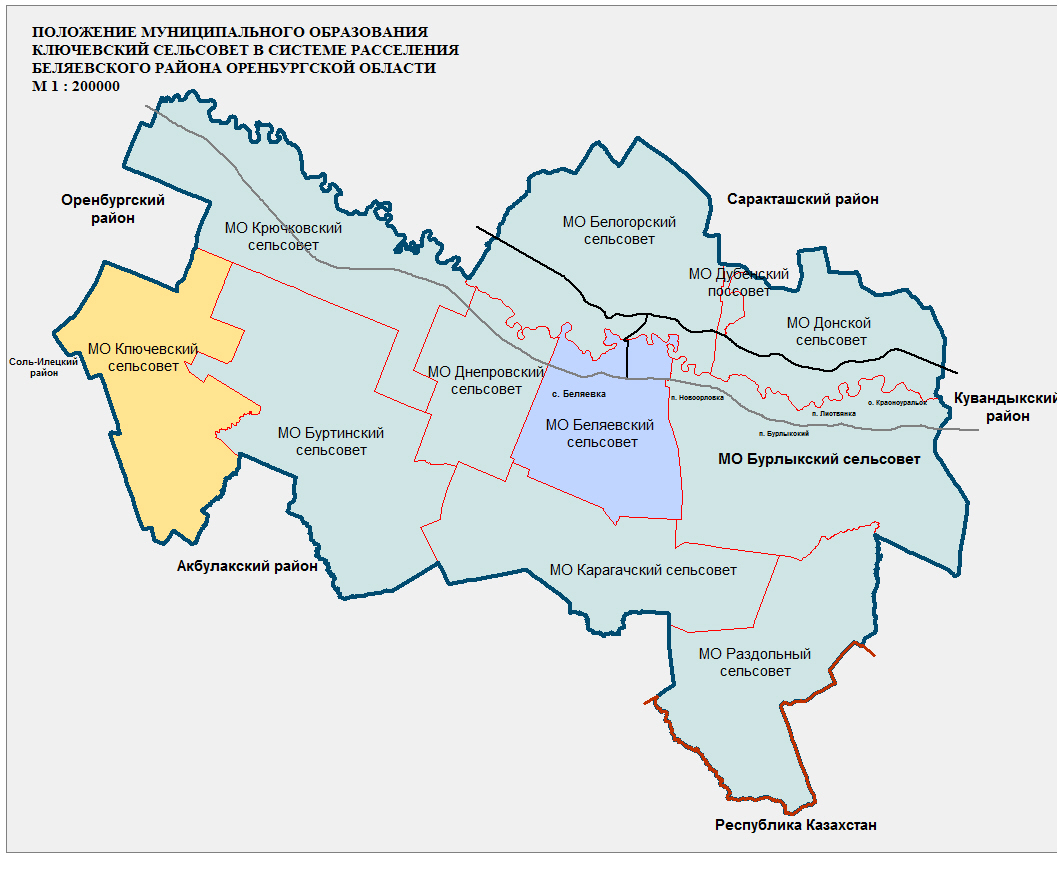 Рис. 1. Местоположение Ключевского сельсоветаГраницы Ключевского сельсовета установлены Законом Оренбургской области «О муниципальных образованиях в составе муниципального образования Беляевский район Оренбургской области» № 1920/357-III-ОЗ от 09 марта 2005 года.На севере Ключевский сельсовет граничит с Крючковским сельсоветом, на востоке с Буртинским сельсоветом, на юге с  Акбулакским районом, на западе с Соль-Илецким и Оренбургским районами Оренбургской области.Общая площадь сельсовета 34885 га, что составляет 9,7% от территории Беляевского района. Численность населения 1875 человек по состоянию на 01.01.2013 года.1.2 Природные условия и ресурсы территории1.2.1 Рельеф и климатические условияКлимат на территории Ключевского сельсовета резко континентальный, с холодной часто малоснежной зимой и жарким, сухим летом.  Расположен III - А климатическом районе. Средняя температура января составляет -15,8 °C, июля +21,2 °C. Нормативный вес снегового покрова – 1кПа. Среднегодовое количество осадков составляет 320,0мм в год.Глубина промерзания почвы в целом за зимний сезон 97см. Господствующие ветры в зимнее время имеют восточное направление, в летнее – юго-западное направление. Величина скоростного напора ветра – 4,3 м/с. Относительная влажность воздуха в теплый период 50 до 72%.Рельеф Беляевского района образовывался в течение сотен миллионов лет в ре-зультате сложных геологических процессов. На его современный облик повлияло возникновение в древности Уральских гор, последующее их разрушение, деятельность ледников, неоднократный приход сюда древних морей и еще очень много различных факторов. Сегодня геологи определяют в районе три зоны. Это внешняя зона складчатости Уральских гор, предгорные сыртовые увалы и равнинноувалистые ландшафты. Внешняя зона складчатости, то есть территория, непосредственно относящаяся к Уральским горам, занимает самый восточный край района. Ее граница проходит вдоль западного подножия гор Долгих, горы Верблюжки и далее на юг по речке Бурле. Породы здесь смяты в узкие хребты – складки, которые сориентированы с северо-запада на юго-восток. Зона предгорных сыртовых увалов лежит в центральной части района. На левобережье Урала она расположена между речками Бурлей и Урта-Буртей, а на правом берегу – между горами Долгими и Гирьяльским хребтом.Почвенный покров представлен преимущественно черноземами южными черноземами южными карбонатными.На территории сельсовета средне развита овражно-балочная сеть.В целом природно-климатические условия землепользования оцениваются как хорошие для проживания населения и ведения сельского хозяйства.1.2.2 Водные ресурсыНесмотря на сухой континентальный климат с недостаточным увлажнением, МО Беляевский район имеет довольно обширную систему рек, озер и искусственных водоемов. Основной водной артерией района является река Урал, которая делит его на две части. Кроме того имеются еще три реки с постоянным водостоком. Это левые притоки Урала: Буртя, Урта-Буртя и Бурля. Несколько крупных водоемов в Беляевской степи создали люди. Самый значительный из них – Междуреченская плотина на речке Джамылчисай. Большие запасы воды хранят также Карагачская плотина, Рыбацкая плотина (в урочище Сорколь),  Воротовская, Ключевская, Трудовая. Все эти водоемы богаты рыбой и имеют  хозяйственное значение.Ниже приведена характеристика рек и ручьев расположенных на  территории МО Ключевский сельсовет, согласно постановлению правительства Оренбургской области “Об утверждении перечней водных объектов, подлежащих региональному государственному контролю и надзору за использованием и охраной № 300-п от 30.07.2008г.”.Таблица 1 Характеристика рек и ручьев, расположенных на  территории МО Ключевский сельсоветТаблица 2Перечень прудов и водохранилищ, расположенных, на территории МО Ключевский сельсовет1.2.3 Растительные ресурсы и животный мирПо характеру растительности территория входит в Евроазиатскую степную область, Казахстанскую провинцию, Заволжско-Уральскую подпровинцию, полосу типчаково-ковыльных степей.Растительный покров сформирован несколькими типами растительности и их комплексами. Распределение растительности целиком зависит от рельефа, степени увлажнения и засоленности. 95 % территории заповедника занято травянистыми типами растительности.Зональный тип растительности – степной. Основными сообществами являются настоящие дерновинно-злаковые степи. Они развиты на плакорах и пологих склонах, в лощинах, межувальных долинах и ложбинах стока.В увлажненных котловинах, хотя и крайне редко, формируется растительность лугового типа (луговые степи).Для вершин и склонов холмов, преимущественно южных экспозиций, различной крутизны характерны каменистые степи.В ложбинах стока и по распадкам увалов северных экспозиций отмечаются заросли степных кустарников.Наряду со степными видами животных (степной лунь, степная пустельга, стрепет, красавка, степная пеструшка, обыкновенная слепушонка и др.),  на территории немало видов, характерных для зоны широколиственных лесов (ёж обыкновенный, лесная мышь, рысь, барсук, обыкновенная пустельга, вяхирь, клинтух, сплюшка, тетерев, носорог малый и рогачик жужелицевидный, бабочка адмирал, муха толстоножка апрельская и др.). Представители полупустынь (малый жаворонок, ушастый ёж) сосуществуют с тундровыми видами (белая сова).1.2.4 Минеральные ресурсыВ западной части района, на территории Ключевского сельсовета расположены газоконденсатные месторождения: Теректинское (ОРБ 00574 НЭ, недропользователь ЗАО «Уралнефтегазпром»),  Староключевское (участок планируемый на аукцион). На территории Ключевского сельсовета расположено месторождение госрезерва: Ключевское месторождение на глины кирпичные.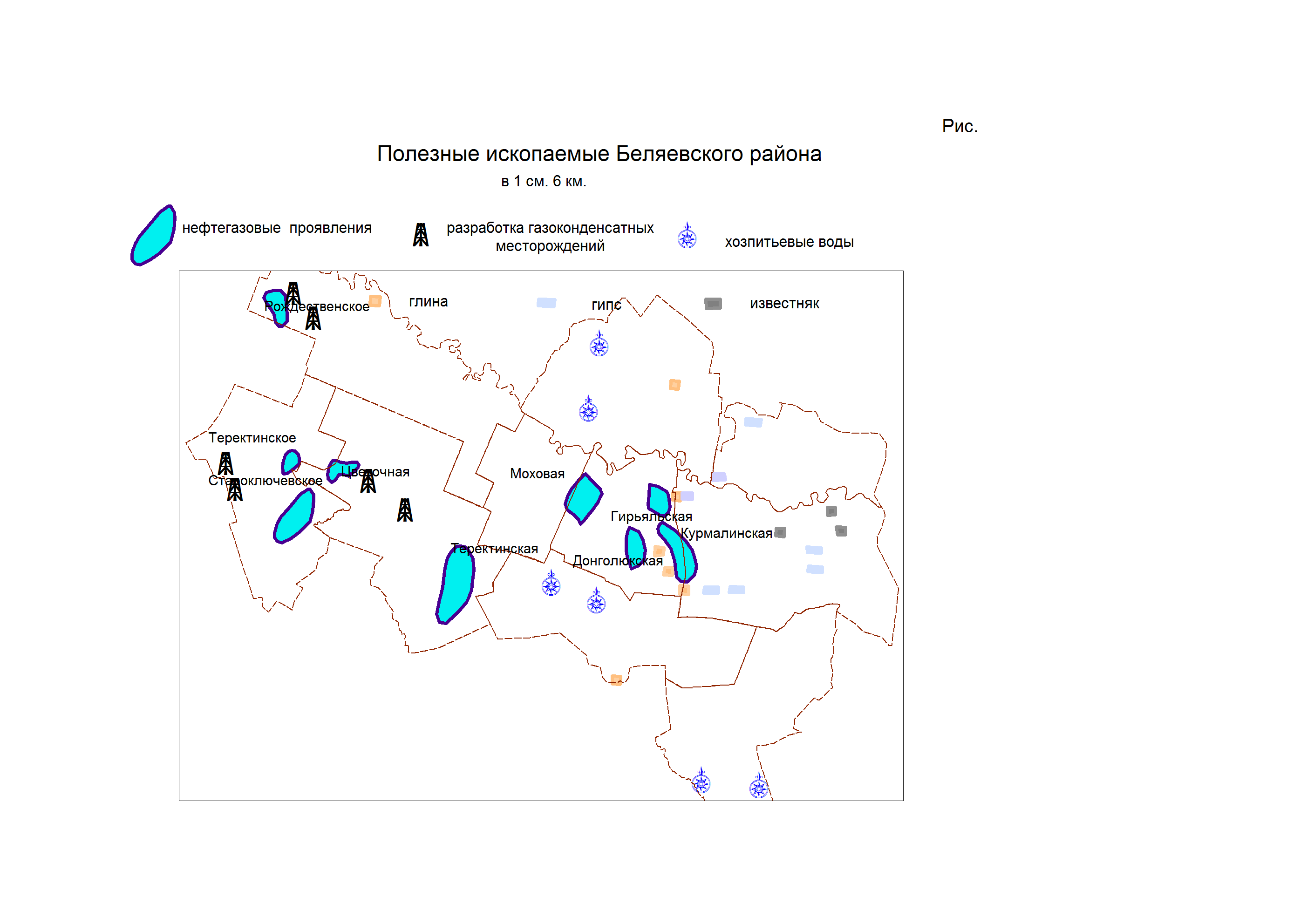 Рис. 2. Расположение месторождений полезных ископаемых Беляевского района1.2.5 Культурно-исторические ресурсыК объектам историко-культурного наследия (памятники истории и культуры) относятся объекты недвижимого имущества, представляющие собой ценность с точки зрения истории, археологии, архитектуры, градостроительного искусства. К числу памятников относятся отдельные объекты культурного наследия, архитектурные ансамбли и градостроительные комплексы, исторические поселения. Археологическое наследие на территории сельсовета представлено курганными группами,  согласно постановлению “Об утверждении списка вновь выявленных памятников истории и культуры и принятия их на государственный учет и охрану как памятники областного значения” от 6.10.1998г. №118/21-ПЗС,  представленными в таблице 3. На территории с. Ключевска  расположен памятник воинам, погибшим в годы Великой Отечественной войны (1941-1945 гг). Состояние памятника удовлетворительное.Таблица 3Государственный список памятников археологии областного значения1.2.6 Почвенные ресурсыПочвенный покров представлен преимущественно черноземами южными черноземами южными карбонатными.В пределах территории выделены 10 почвенных разновидностей, происхождение которых тесно связано со сложным сочетанием различных типов местности. Основу почвенного покрова составляют черноземы южные: обычные, карбонатные и неполноразвитые различного гранулометрического состава. К плакорам приурочены черноземы южные карбонатные среднесуглинистые на делювиальных отложениях. Мощность гумусового горизонта колеблется в пределах 32-38 см, а содержание гумуса – от 6,38 до 7,85 %. По днищам узких оврагов и балок встречаются комплексы смыто намытых почв. В окрестностях слияния ручьев Белоглинка и Кайнар, а также в верховьях последнего в связи с гидроморфным режимом сформированы лугово-болотные почвы. В качестве эталонной почвы участка взят чернозем южный карбонатный малогумусный среднемощный тяжелосуглинистый на делювиальных желто-бурых карбонатных засоленных глинах.1.2.7 Земельные ресурсыЗемельный фонд муниципального образования Ключевский сельсовет по состоянию на 1 января 2012 г. составляет  34885  га. Анализ распределения земель по категориям позволил выявить следующую картину.Большая часть территории муниципального образования занята землями сельскохозяйственного назначения – 28807,7 га или 98% (рис.3). Земли населенных пунктов  занимают 559,96 га (с. Ключевка-229,22 га, с. Старицкое- 159,86 га, с. Блюменталь –119,07 га, с. Андреевка – 51,81 га). Рис. 3. Распределение земельного фонда муниципального образования по категориямНа основании вышеизложенного можно заключить, что ведущей отраслью народного хозяйства Ключевского сельсовета является сельское хозяйство. 1.3 Социально-экономическое положение сельского совета1.3.1 Демографическая характеристика и прогноз численности населенияАнализ демографической ситуации Ключевского сельсовета и перспективы её изменения проводились на основе исходных данных, предоставленных специалистами Администрации сельсовета.Оценка текущей демографической ситуации муниципального образования  и перспективы её изменения производились на основе:- данных численности населения за период 2005-2012гг.При оценке демографической ситуации населенного пункта, индикаторами, прежде всего, служат численность  населения, показатели рождаемости, смертности и миграции. Рассмотрим как складывается ситуация с данными демографическими показателями на территории муниципального образования.На начало 2013 года численность населения муниципального образования составила 1875 человека (табл. 4).Таблица 4ДемографияЗа период с 2005 - 2012 гг. в МО Ключевский сельсовет численность населения увеличилась незначительно на 3 % (или на 50 человек). На динамику численности населения оказывают влияние показатели естественного и механического (миграционного) движения населения. Естественным движением населения называют изменение численности населения за счет рождений и смертей.Таблица 5 Естественное движение населения МО Ключевский сельсоветИз таблицы 5 следует, что всего за период с 2005 по 2012 годы в МО Ключевский сельсовет  происходит, естественный прирост населения.Механическое движение населения – миграция – изменение численности населения за счет числа прибывших и убывших человек.Сведения по миграции населения в МО Ключевский сельсовет  предоставлены в таблице 6. Таблица 6Миграция населения МО Ключевский сельсоветЗа период с 2005 по 2012 годы в МО Ключевский сельсовет прибыль населения происходит за счет миграции.В целом, демографическая ситуация в сельском поселении является стабильной: за анализируемый период присутствует как рост  численности населения.Важным показателем демографической ситуации в сельском поселении и его административно-территориальных подразделениях является половозрастная структура населения. Необходимо отметить, что прогноз миграционной составляющей движения населения должен производиться не только на основе экстраполяции динамики предыдущих лет, но и с учетом перспектив развития рынка рабочей силы в населенном пункте, то есть жителей трудоспособного возраста.Трудоспособный возраст - возраст, в котором человек способный к трудовой деятельности, имеет право трудиться: трудоспособный возраст для мужчин составляет от 16-59 лет, для женщин от 16-54 лет.Таблица 7Возрастная структура населения МО Ключевский сельсовет на начало 2013 г.В целом возрастная структура населения характеризуется низкой долей числа лиц младше трудоспособного возраста - 23% от общей численности населения. Число жителей трудоспособного возраста составляет 59% и старше трудоспособного – 18%.В целом, демографическая ситуация в муниципальном образовании Ключевский сельсовет характеризуется следующими показателями:- увеличением численности населения (на 3 % за последние 8 лет);- рождаемость превышает смертность;- положительное сальдо миграции;- небольшой долей детей в возрасте от 0 до 16 лет в общей структуре населения (23%) и  значительной долей населения трудоспособного возраста (59%).Градообразующие кадрыВ экономике муниципального образования занято 43,0% от общего числа жителей. В том числе в сельском хозяйстве –14,8%, в обслуживающей сфере – 3,4%, прочих организациях – 24,8%.  Таблица 8Трудовые ресурсы МО Ключевский сельсовет на начало 2013 г.В связи с проведением мероприятий по реализации программ социально-экономического развития муниципального образования на перспективу предполагается увеличение занятости населения в градообразующих отраслях за счет:создания новых рабочих мест в сельскохозяйственном производстве;развития   малого   и   среднего   бизнеса   в   промышленном   секторе экономики, в том числе в области переработки сельскохозяйственной продукции;- создание рабочих мест в сфере обслуживания перспективных объектов туристско-рекреационного профиля.Прогноз численности населенияДля расчетов параметров развития сельского поселения (объем социально-бытового, жилищного строительства, нагрузки на инженерную и транспортную инфраструктуру) был осуществлен прогноз численности населения на основании градостроительной емкости территории.Прогноз численности населения до 2023 и 2033 года произведён с использованием статистических методов (см. формулу обработки демографической информации за 2001-2012гг).Ожидаемая численность населения МО Ключевский сельсовет на расчетный срок определялась по формуле:Ho = H (1+)t  где,Но – ожидаемая численность населения на расчетный срокН – численность населения на исходный годЕ – среднегодовой естественный прирост (убыль) за последние годы (% от всего населения)М – среднегодовой механический прирост (отток) за последние годы (% всего от населения)t – Количество лет, на которые производится расчет численности населения.Расчет ожидаемой численности населения осуществляется с учетом анализа сложившихся тенденций движения населения за предшествующие годы и предполагаемого улучшения экономических и социальных условий жизни населения.Прогнозные данные позволяют сделать вывод, что в сельском поселении предполагается увеличения численности населения в период до 2033 года. Прогнозные материалы представлены, исходя из тенденций современного естественного и миграционного движения населения.Демографический прогноз сельского поселения, как и для большинства поселков района в целом, благоприятный. В последние годы коэффициент рождаемости населения превышает коэффициент смертности. Демографической ситуации в поселке связана со увеличением рождаемости и падением преждевременной смертности, увеличением средней продолжительности жизни, и миграционным притоком населения.Согласно расчетов численность населения в муниципальном образовании  будет увеличиваться, создание на территории поселков предприятий малого бизнеса и производства, так же  будут способствовать росту численности населения на территории муниципального образования.Согласно наличию градостроительного потенциала территории ожидается рост численности населения в целом по сельскому поселению на 8 % по отношению к исходному периоду времени. Данное решение основывается на предположении о реализации запланированных инвестиционных проектов, что создаст благоприятные социально-экономические условия: послужит созданию дополнительных рабочих мест, росту доходов и уровня жизни населения, росту миграции населения.Численность населения сельского поселения должна будет составить 2025 человека. Данные показатели приняты за основу во всех последующих проектных расчетах (табл. 9).Таблица 91.3.2 Жилищный фондЖилищный фонд муниципального образования Ключевский сельсовет составляет 32,12 тыс. кв.м общей площади. Жилищный фонд частично благоустроен. Централизованным водопроводом оборудовано 88% жилья, газифицировано природным газом 80% и сжиженным 14% жилья. В муниципальном образовании числится 524 домовладений, средний состав семьи 4 человека. Обеспеченность населения муниципального образования общей площадью жилья составляет 17,1 кв.м/чел.Средняя плотность населения по муниципальному образованию – 2,3 чел/100 га. Предельные размеры земельных участков, вновь предоставляемых гражданам в собственность или в аренду из земель, находящихся в государственной или муниципальной собственности для ведения личного подсобного хозяйства на семью:- в черте населенного пункта 0,06-0,25 га;- за чертой населенного пункта с учетом земельного участка в черте населенного пункта до 1 га.Предельные, минимальные и максимальные, размеры земельных участков предоставляемые гражданам в собственность из земель, находящихся в государственной или муниципальной собственности для ведения личного подсобного хозяйства и индивидуального жилищного строительства в размерах:- минимальные – 0,07 га;- максимальные – 0,15 га.При оформлении в собственность ранее предоставленных земельных участков для ведения личного подсобного хозяйства и индивидуального жилищного строительства, определен максимальный размер земельного участка – 0,25 га.1.3.3 Социальная сфераЗдравоохранениеНа территории муниципального образования находится четыре объекта здравоохранения: –  Ключевская участковая больница на 15 посещений в смену, дневной стационар на 5 мест,  аптека;–  с. Блюменталь  ФАП на 20 посещений в смену;–  с. Старицкое ФАП на 25 посещений в смену, требуется реконструкция;Здания, в которых размещены объекты здравоохранения, находятся в удовлетворительном состоянии.ОбразованиеНа территории муниципального образования расположены три объекта образования:– МБОУ Ключевская средняя общеобразовательная школа на 190 мест, фактическая посещаемость 109 учащихся, уровень загрузки -     57,6 %;– МБОУ Блюментальская  общеобразовательная школа на 120 мест, фактическая посещаемость 53 учащихся, уровень загрузки -     44,1 %;– МБОУ Старицкая  общеобразовательная школа на 120 мест, фактическая посещаемость 50 учащихся, уровень загрузки -     41,6 %;– Группа кратковременного пребывания при МБОУ Ключевская СОШ на 75 мест;– Дошкольная группа при МБОУ Блюментальская ООШ на 50 мест;– Дошкольная группа при МБОУ Старицкая ООШ на 50 мест.Мощность существующих школ удовлетворяет современным потребностям по количеству мест с учетом 100 % уровня охвата школьников. Культура и спортНа территории муниципального образования имеются объекты культурно-досугового и спортивного назначения:– Ключевский сельский дом культуры на 200  мест с библиотекой на 30 читательских мест;– Блюментальский сельский клуб на 50 посадочных мест;– Старицкий сельский клуб на 50 посадочных мест;–  Спортивные залы при школах.Торговля, общественное питание и бытовое обслуживание Сфера торговли на территории сельского совета достаточно развита.Сеть объектов торговли насчитывает 11 магазинов продовольственных и непродовольственных товаров. Общая площадь торговых залов составляет 254 м². С учетом роста населения на расчетный срок необходимо увеличение торговой площади. Торговые услуги оказывают в основном предприятия малого бизнеса и индивидуальные предприниматели.На территории муниципального образования нет объектов общественного питания общедоступного типа.Для учащихся организовано питание в школьных столовых. К организациям и учреждениям управления, кредитно-финансовым учреждениям и предприятиям связи относятся: администрация Ключевского сельского совета, отделение связи, отделения Сбербанка, почта России.К учреждениям и объектам жилищно-коммунального хозяйства относятся: кладбища традиционного захоронения.Полный список предприятий и учреждений приведен на картах современного использования и комплексной оценки территории муниципального образования и населенных пунктов.Сельское хозяйство и производственная сфераНа территории сельского совета производством сельскохозяйственной продукции занимаются ЗАО «Ключевское», ООО «МТС «Ключевское», крестьянско-фермерские хозяйства. Основной вид деятельности – растениеводство, разведение крупного рогатого скота.Объекты производственного назначения связаны в основном с сельскохозяйственным производством: зерноток, стоянки и гаражи сельскохозяйственной техники, мастерские, склады кормов, животноводческие фермы, склад ГСМ. Сельскохозяйственные угодья на территории сельского поселения достаточно освоены, дальнейшее развитие сельского хозяйства в значительной степени будет зависеть от уровня интенсивности использования имеющихся угодий, расширения рынка сбыта, строительства предприятий по переработке сельскохозяйственной продукции.ВыводыАнализируя социально-экономическое положение муниципального образования сельское поселение Ключевский сельсовет можно сделать следующие выводы:– жилищный фонд частично благоустроен;– недостаточно социальных объектов;– предприятия малого бизнеса заняты в основном торговой деятельностью, нет предприятий оказывающих бытовые услуги.В то же время имеется ряд факторов способствующих развитию территории:– наличие сельскохозяйственных угодий способствует развитию сельскохозяйственного производства;– наличие автомобильных дорог и трудовых ресурсов является положительным фактором для размещения предприятий по переработке сельскохозяйственной продукции;Динамичное развитие сельского поселения возможно при наиболее полном использовании потенциала территории с привлечением инвестиционных средств в различные отрасли экономики.1.4 Транспортная инфраструктура Сеть дорог на территории на Ключевского сельского поселения достаточно развита. Основная связь с областным и районным центром осуществляется по автомобильной дороге общего пользования межмуниципального значения «Буртинский-Ключевка». Существующие дороги межмуниципального значения (табл.10) составляют основу транспортного каркаса сельского поселения.Таблица 10Перечень автомобильных дорог межмуниципальногозначения на территории Ключевского сельского поселенияАвтомобильная дорога с. Ключевка - с. Блюменталь - с. Андреевка с выходом на Акбулак (протяженностью 11 км), не вошла в “ Перечень автомобильных дорог общего пользования регионального и межмуниципального значения, находящихся в государственной собственности Оренбургской области, находящихся на территории Беляевского района (согласно приложению к постановлению №267-п)”. В тоже время, данная дорога не числится на балансе района. Предложения: решить вопрос о статусе данной дороги.Ремонт и содержание дорог осуществляется Беляевским дорожным управлением ГУП «Оренбургремдорстрой». Беляевское ДУ имеет свой асфальтобетонный  завод, расположенный в трех километрах от с. Беляевка, оснащен двумя смесителями ДЗ-168 и СИ-601, с мощностью выпуска асфальта 160 тонн в час.Пассажирские автобусные перевозки в районе осуществляют в основном субъекты малого предпринимательства – это 10 индивидуальных предпринимателей, имеющих 14 регулярных автобусных маршрута для перевозки пассажиров в границах МО Беляевский район.Таблица11Список регулярных автобусных пригородных маршрутов для перевозки пассажировНа территории сельского поселения нет специализированных автотранспортных предприятий и гаражных кооперативов. Предприятия хранят автотранспорт на своих территориях в закрытых гаражах и на открытых площадках. Индивидуальный автотранспорт содержится в основном в гаражах расположенных на приусадебных участках индивидуальной жилой застройки. Анализ современного состояния транспортной инфраструктуры сельского совета выявил положительные и отрицательные ее стороны. Положительные:– доступная транспортная связь с областным центром и соседними сельскими советами;Отрицательные:– на момент разработки проекта большинство улиц населенных пунктов муниципального образования имеют грунтощебеночный тип покрытия, требуется ремонт.– на территории сельсовета нет объектов обслуживания автотранспорта (АЗС, СТО).1.5 Инженерная инфраструктура1.5.1 ЭнергоснабжениеАнализ существующего состояния системы электроснабжения Муниципального образования (МО) Ключевский сельсовет Беляевского района Оренбургской области в границах с.Ключевка, с.Андреевка, с.Блюменталь, с.Старицкое произведен на основании:- топосъемки местности в границах населенных пунктов МО Ключевский сельсовет в масштабе 1:2000;- материалов инженерно-геологических изысканий по геологическому строению и рельефу местности;- характеристики объектов производственной, социальной сферы и жилищного фонда с.Ключевка, с.Андреевка, с.Блюменталь, с.Старицкое;- схемы электроснабжения МО Ключевский сельсовет; - действующих нормативных документов по проектированию, строительству и эксплуатации электрических сетей;- Региональных нормативов градостроительного проектирования Оренбургской области.Расчетные климатические условия для планирования воздушных линий электропередач и трансформаторных подстанций определены на основании карт климатического районирования территории Российской Федерации, в соответствии с ПУЭ, гл.2.5. Для территории Беляевского района Оренбургской области приняты следующие климатические условия:- район по гололеду - IV;- нормативная толщина стенки гололеда – 25 мм;- район по ветру - II-III;- нормативное ветровое давление – 500-650 Па;- скорость ветра – 29-32 м/с;- число грозовых часов в году - от 40 до 60.Рельеф местности Беляевского района состоит из трех зон: внешняя зона складчатости Уральских гор, предгорные сыртовые увалы и равнинноувалистые ландшафты. Грунты – суглинки с удельным эквивалентным сопротивлением растеканию электрического тока ρср.=100 Ом*м, глины (ρср.=50 Ом*м), супеси (ρср.=300 Ом*м). Потребители электрической энергии с.Ключевка, с.Андреевка, с.Блюменталь, с.Старицкое относятся к электроприемникам II и III категорий обеспечения надежности электроснабжения. Требования ПУЭ и отраслевых нормативных документов к надежности электроснабжения потребителей II категории в ряде случаев не выполнены, не все объекты II категории обеспечены резервным питанием.Учет отпускаемой электроэнергии предусмотрен в РУ-0,4кВ трансформаторных подстанций и на вводах в здания и сооружения. Приборами учета оснащены практически все потребители МО Ключевский сельсовет.Электропотребление в жилом секторе складывается из электропотребления осветительными и электробытовыми приборами жилых домов (квартир) и расхода электроэнергии в личном приусадебном хозяйстве (ЛПХ). Количество проживающих в жилом доме составляет от 1 до 3 человек.Электропотребление в производственной сфере складывается из потребления силовыми электроприемниками технологического оборудования и вентиляции, осветительными и розеточными сетями.Электропотребление в социальной сфере складывается из электропотребления осветительными и розеточными сетями, различным электрифицированным оборудованием, а также расхода электроэнергии на наружное освещение, отопление, водоснабжение и канализацию зданий.Таблица 12Характеристика основных объектов электроснабжения МО Ключевский сельсоветНаибольшее потребление электроэнергии по МО Ключевский сельсовет приходится на жилой сектор и производственные объекты сельскохозяйственного направления.Система электроснабжения МО Ключевский сельсовет централизованная. Электроснабжение осуществляет ОАО «МРСК Волги», филиал «Оренбургэнерго», ПО «Центральные электрические сети», Беляевский РЭС.Электроснабжение населенных пунктов МО Ключевский сельсовет (с.Ключевка, с.Андреевка, с.Блюменталь, с.Старицкое) осуществляется от подстанции ПС-35/10кВ «Ключевская». ПС-35/10кВ «Ключевская» располагает резервом мощности для подключения новых объектов на напряжение 10кВ. Техническое состояние подстанции хорошее. Таблица 13Характеристика подстанции 35/10 кВ По территории МО Ключевский сельсовет проходят воздушные линии электропередач 35кВ, 10кВ и 0,4кВ.Передача электроэнергии от ПС-35/10кВ «Ключевская» до потребителей с.Ключевка, с.Андреевка, с.Блюменталь, с.Старицкое осуществляется по ВЛ-10кВ на ряд КТП-10/0,4кВ, далее по воздушным и кабельным линиям электропередач 0,4кВ до вводных распределительных устройств зданий. Распределительные сети напряжением 10кВ выполнены по магистральной  схеме. Часть распределительных сетей 10кВ и 0,4кВ в настоящее время нуждается в реконструкции и модернизации. Таблица 14Характеристика распределительных сетей 10кВ МО Ключевский сельсоветНа территории МО Ключевский сельсовет расположены 23 КТП-10/0,4кВ с трансформаторами мощностью от 63 до 400 кВА. Потребительская нагрузка на действующие подстанции неравномерная, загрузка трансформаторов составляет от 5 до 70%. Состояние трансформаторных подстанций удовлетворительное. Таблица 15Трансформаторные подстанции  10/0,4кВ МО Ключевский сельсоветЗаключение.Анализируя существующее состояние системы энергоснабжения МО Ключевский сельсовет в границах с.Ключевка, с.Андреевка, с.Блюменталь, с.Старицкое, установлено:-Существующая система электроснабжения МО Ключевский сельсовет централизованная. Требования к надежности электроснабжения потребителей II категории в ряде случаев не выполнены, отсутствует резервное питание. -Подстанция ПС-35/10кВ «Ключевская», снабжающая электроэнергией населенные пункты с.Ключевка, с.Андреевка, с.Блюменталь, с.Старицкое, располагает резервом мощности для подключения новых объектов на напряжение 10кВ. Техническое состояние подстанции хорошее. -Большинство комплектных трансформаторных подстанций 10/0,4кВ с.Ключевка, с.Андреевка, с.Блюменталь, с.Старицкое загружено не на полную мощность. Часть КТП-10/0,4кВ загружено всего на 5-10%, что ведет к значительным потерям энергии в трансформаторах. Технологическое оборудование комплектных трансформаторных подстанций имеет среднюю степень физического износа. Требуется текущий ремонт и замена технологического оборудования по мере необходимости. Распределительные сети 10кВ и 0,4кВ имеют достаточную протяженность и разветвленность. Часть распределительных сетей 10кВ и 0,4кВ находится в ветхом состоянии и нуждается в реконструкции и модернизации. Применяемый в существующих распределительных сетях ВЛ-10кВ провод АС-35/6,2 не соответствуют требованиям ПУЭ к минимально допустимому сечению проводников ВЛ-10кВ по условиям механической прочности для климатических условий данного региона, и подлежит замене. Для повышения качества электроэнергии и снижения технических потерь электроэнергии в распределительных электрических сетях 0,4–10кВ МО Ключевский сельсовет проектом предлагается провести комплекс мероприятий по техническому перевооружению, реконструкции, повышению пропускной способности и надежности работы электрических сетей:- использование напряжения 10кВ в качестве основного напряжения распределительных сетей; сокращение протяженности сетей 0,4кВ и потерь электроэнергии в них; - равномерное распределение нагрузки между трансформаторными подстанциями для обеспечения их работы в экономически выгодном режиме полной загрузки трансформаторов, отключение незагруженных трансформаторных подстанций; - строительство воздушных линий 0,4 кВ в трехфазном исполнении по всей длине;- проверка сечений проводов и жил кабелей 0,4-10 кВ по допустимой потере напряжения;- применение самонесущих изолированных и защищенных проводов для воздушных линий напряжением 0,4-10 кВ;- внедрение нового экономичного электрооборудования, в частности, распределительных трансформаторов с уменьшенными активными и реактивными потерями холостого хода;- применения средств компенсации реактивной мощности;- комплексная автоматизация электрических сетей, применение коммутационных аппаратов нового поколения, средств дистанционного определения мест повреждения в электрических сетях для сокращения длительности поиска и ликвидации аварий.1.5.2 Водоснабжение и водоотведениеВодоснабжениеНа территории муниципального образования Ключевский сельсовет вода подается от водозабора состоящего из 6 скважин по водоводу диаметром 100 мм, протяженностью 18,6 км. Имеется четыре башни Рожновского  по 25 м3 каждая. Водозабор ведомственно принадлежат  МУП коммунальная служба Ключевского сельсовета, назначение водозаборов – для хозяйственно-питьевого водоснабжения населения, социально-значимых и других объектов. Процент загруженности скважин – 53-100 %. Скважины требуют капитального ремонта, процент износа скважин – 70%. Год ввода в эксплуатацию водозабора – 1969г. Одиночная протяженность водоводов составляет 18,2 км, в том числе нуждающихся в замене 18,1 км, процент износа 80-100 %.Водопотребление на хозяйственно-питьевые нужды населения составляет 55698 м куб в год. Все источники питьевого водоснабжения размещены с учетом соблюдения зон санитарной охраны строгого режима.  Основной проблемой в обеспечении водоснабжением населения района доброкачественной питьевой водой является большой процент износа водопроводных сетей, которые необходимо своевременно заменить, а также провести инвентаризацию подземных водоисточников.Таблица16Водозаборные сооруженияТаблица17Водонапорные башниВодоотведениеВо всех населённых пунктах Ключевского сельсовета действует выгребная система канализации с вывозом нечистот специализированным автотранспортом на свалку. 1.5.3 ТеплоснабжениеЦентральное теплоснабжение в населенных пунктах МО Ключевского сельсовета осуществляется от водогрейных котлов, работающих на природном газе. Всего по сведениям МУП СК Ключевского сельсовета эксплуатируется 4 котельных, с общей установленной мощностью – 0,3 Гкал/час. Имеющиеся котельные отапливают: социальные учреждения.1.5.4 ГазоснабжениеГазоснабжение МО Ключевский сельсовет в настоящее время осуществляется на базе природного. Природный газ подается по магистральному газопроводу Домбаровка-Оренбург, через существующую АГРС «Беляевка», расположенную в села Беляевка, мощностью 3000 м3 .  Уровень обеспеченности населенных пунктов газом составляет 100%.  Газоснабжение населенных пунктом на базе природного газа осуществляется по следующей схеме: от магистрального газопровода Домбаровка – Оренбург газ поступает на АГРС; от АГРС газ давлением 1,2 МПа по межпоселковому газопроводу поступает на головной газорегуляторный пункт (ГГРП), после чего газ поступает на шкафные газорегуляторные пункты (ШРП), расположенные в каждом населенном пункте; внутри населенных пунктов распределение газа осуществляется по двух ступенчатой схеме газоснабжения (газопроводами высокого и низкого давления) или одноступенчатой схеме газопроводами среднего давления.  Охранные зоны газораспределительной сети определены «Правилами охраны газораспределительных сетей», утверждены постановлением Правительства РФ от 20 ноября 2000 г. № 878 и установлены по 2 метра от оси газопровода в обе стороны, а также по 10 метром от каждой стены здания газораспределительного пункта.  Схема газоснабжения населенных пунктов решена исходя из максимума возможного использования существующей системы газопроводов и ранее выполненных проектов газоснабжения населенных пунктов. Максимальное давление газа в межпоселковых газопроводах на выходе из АГРС принято 1,2 МПа (изб.).1.5.5 Электросвязь и проводное вещаниеМуниципальное образование Ключевский сельсовет телефонизирован. Связь является составной частью хозяйственной и социальной инфраструктуры. Она обеспечивает потребности органов государственной власти и управления, безопасности и правопорядка, хозяйственных субъектов и физических лиц в услугах почтовой связи, телефонной и передаче данных. На сегодняшний день в с. Ключевка действует цифровая автоматическая телефонная станция общей монтированной емкостью 200 номеров и задействовано  192 номера. Общая протяженность воздушных сетей 24,27км, протяженность подземного кабеля 11 км.В с. Старицкое действует цифровая автоматическая телефонная станция общей монтированной емкостью 100 номеров  и задействовано  88 номеров. Общая протяженность воздушных сетей 9,8 км, протяженность подземного кабеля 15 км.Без развития связи, без высокого ее качества невозможно ускорение научно-технического прогресса (НТП). Цель современной связи – обеспечить при наименьших затратах наибольший объем передаваемой информации.  Обеспечен доступ в интернет. На территории муниципального образования осуществляется телевизионное вещание (15 телеканалов).Работают сотовые операторы: Билайн, Мегафон, МТС.1.6 Экологическое состояние территорииНаселенные пункты Ключевского сельского поселения расположены на значительном расстоянии от крупных промышленных центров. На территории поселения нет промышленных предприятий. Основное влияние на экологическое состояние территории оказывают средние и мелкие предприятия, а так же хозяйственная деятельность населения.На состояние атмосферного воздуха оказывают влияние различные источники выбросов вредных веществ. В основном это источники теплоснабжения производственных и коммунальных предприятий, а так же автотранспорт, печи жилых домов. Категория опасности выбрасываемых в атмосферу веществ 1-3, это оксид углерода, диоксид азота.Загрязнение воздушного бассейна происходит в результате поступления в него:– газообразных и взвешенных веществ от производственных объектов;– выхлопных газов автомобильного транспорта.Так же существуют физические факторы воздействия на атмосферный воздух. Это шум и вибрация от автомобильного транспорта, отдельных технологических процессов предприятий, электромагнитные поля от передающих устройств радиотехнических объектов, электрических и трансформаторных подстанций, воздушных ЛЭП. Негативное воздействие на почвенный покров связано со строительными работами, прокладкой коммуникаций. В результате антропогенного воздействия на почвенный покров происходит изменение физических и химических свойств почв, а также уменьшение их плодородия. При использовании строительной и транспортной техники создаются механические нагрузки, уничтожающие растительный покров. Незаконная вырубка, усыхание и естественное старение лесополос и колков, выгорание при сельхозпалах вызывают дефицит влаги в почве и способствуют развитию ветровой эрозии. Загрязнение почвенного покрова связано также с отсутствием водонепроницаемых покрытий дорог и производственных территорий, отсутствие централизованной системы канализации, образование и накопление на территории поселения бытовых и производственных отходов.Источником питьевой воды являются подземные воды защищенных подземных горизонтов. Основным мероприятием по охране подземных вод является контроль их качества, соблюдение строгого режима в зоне санитарной охраны источников водоснабжения. Основными источниками загрязнения наземных водоемов является поверхностный сток, который имеет повышенное содержание взвешенных частиц и частиц органического происхождения.1.7 Объекты специального назначенияНа территории муниципального образования расположен ряд объектов специального назначения табл. 18.Таблица18Объекты специального назначения1.8 Риски возникновения чрезвычайных ситуаций Зоны, подверженные воздействию чрезвычайных ситуаций природного и техногенного характера, определены на основе имеющейся информации представленной заказчиком, а так же согласно Паспорту безопасности территории сельского поселения.На территории сельского поселения нет крупных взрывоопасных и пожароопасных объектов, но возможно возникновение чрезвычайных ситуаций техногенного и природного характера в результате:– пожаров при перевозке ГСМ по автомобильным дорогам;– пожаров на производстве и в жилом секторе; – сильных морозов, ураганных ветров и снегопадов, вызывающих снежные заносы на дорогах, обледенение проводов линий электропередачи и их обрыв, нарушение движения автотранспорта;– аварий на электроэнергетических системах;– аварий на объектах водоснабжения и теплоснабжения;– массовых инфекционных заболеваний людей;– весенних поводков при интенсивном таянии снега; – возникновения природных очагов эпидемий, эпизоотий и эпифитотий таких как: туляремия, сибирская язва, грипп птиц, бешенство, иерсиниоз, стадные саранчовые вредители, луговой мотылек, шелкопряд.Как результат всего этого возможны нарушения в работе объектов по обеспечению жизнедеятельности населения, материальные и людские  потери.2. Обоснование вариантов решения задач территориального планирования и предложений по территориальному планированию в границах населенных пунктов муниципального образования2.1 Современная организация территории	Ключевский сельсовет расположен в северо-восточной части Беляевского района. Современную систему расселения на территории муниципального образования формируют исторически сложившиеся населенные пункты:– село Ключевка– село Андреевка– село Блюменталь– село СтарицкоеСуществующие населенные пункты имеют различия, как по численности населения, так и по уровню производственного и социально-культурного потенциала.Административным центром муниципального образования является село Ключевка. В таблице 19 приведен баланс территорий населенных пунктов Ключевского сельского поселения.Таблица 19Баланс территорий в границах населенных пунктов, входящих в состав Ключевского сельского поселения Село Ключевка Село Ключевка расположено в восточной  части муниципального образования и является административным центром. Связь с районным и областным центрами осуществляется по автодорогам регионального и межмуниципального значения.Население  села Ключевка составляет 940 человек. Планировочная структура регулярная, квартальная. Жилая застройка представлена домами усадебного типа. Можно выделить две основные планировочные оси – ул. Тельмана и ул. Советская, вдоль которых сформирован основной культурно-досуговый центр села.  В селе имеется памятник воинам-землякам, погибшим в годы ВОВ.Перечень объектов повседневного обслуживания за небольшим исключением удовлетворяем нормативным требованиям.Уровень благоустройства улиц достаточно высок в центральной части села и низок на периферийных территориях.Объекты транспортной инфраструктуры представлены складом ГСМ. Инженерная инфраструктура представлена объектами водоснабжения, электроснабжения, газоснабжения и связи.В настоящее время в указанном населенном пункте развита промышленная и сельскохозяйственная база и представлена объектами: заводом по производству подсолнечного масла, МТФ, складским сектором, МТМ и складом ГСМ. Объекты специального назначения (свалка мусора и 2 кладбища) в границах и за границами населенного пункта.  Свалка находится на расстоянии 500 м к югу от границы села – 10,6 га (по графическому учету). В границах села расположено кладбище на западе в районе производственной зоны, без нарушения санитарных норм. Второе кладбище расположено на востоке в 250 м от границы села, без нарушения санитарных норм, резерва достаточно на перспективу.Таким образом, территория населенного пункта представлена объектами жилой, общественно-деловой застройки, производственного назначения, объектами транспортной и инженерной инфраструктуры. Село СтарицкоеСело расположено в 10 км от административного центра. Въезд в село осуществляется со стороны с. Ключевка по автомобильной дороге муниципального значения. Население составляет 500 человек. Главной улицей села является ул. Ленинская, вдоль которой сформирован основной культурно-досуговый центр. Перечень и вместимость социально-значимых объектов в целом соответствует нормативным требованиям. Река Консу – является природным фактором, повлиявшим на формирование планировочной структуры села. Жилая зона представлена в основном домами усадебного  типа. Уровень благоустройства улиц достаточно высок в центральной части села и низок на периферийных территориях. Объекты транспортной инфраструктуры отсутствуют.Инженерная инфраструктура представлена объектами водоснабжения, электроснабжения, газоснабжения и связи.Производственная сфера представлена объектами  и предприятиями сельскохозяйственного направления. В частности, объектами животноводства, а также хранения и ремонта сельскохозяйственной техники. В санитарно-защитную зону от производственных предприятий попадает часть селитебной территории.Кладбище находится за границами населенного пункта без нарушения действующих нормативов, резерва достаточно на перспективу. На юго-западе в 200 м от границы села расположена свалка ТБО, в санитарную зону от которой попадает существенная часть жилой застройки, проектом предлагается на перспективу рекультивация данной территории. Таким образом, территория населенного пункта представлена объектами жилой, общественно-деловой застройки, производственного назначения, объектами транспортной и инженерной инфраструктуры.Село АндреевкаСело Андреевка расположено в 9 км от административного центра. Это самый маленький по величине населенный пункт муниципального образования. Население составляет 145 человек.Въезд в село осуществляется со стороны с. Блюменталь по автодороге муниципального значения. Планировочная структура населенного пункта линейная, ориентирована с запада на восток. Центр не сформирован,  вдоль главной улицы Советская расположены три объекта культурно-досугового назначения: Клуб, школа и магазин, клуб и школа не действуют. Перечень объектов и их вместимость далека от нормативных показателей.Жилая застройка представлена домами усадебного типа.Уровень благоустройства средний, имеются дорога с твердым покрытием.Инженерная инфраструктура представлена объектами водоснабжения, электроснабжения, газоснабжения и связи.Производственная зона представлена свинокомплексом на 1200 голов, мастерскими и складским сектором. Кладбище находится за границами населенного пункта без нарушения действующих нормативов, резерва достаточно на перспективу. На юге села расположена свалка ТБО, в  санитарную зону которой попадает существенная часть жилой застройки, проектом предлагается дальнейшая рекультивация территории. Таким образом, территория населенного пункта представлена объектами жилой, общественно-деловой застройки, производственного назначения, объектами транспортной и инженерной инфраструктуры.Село БлюментальСело расположено в 5 км от административного центра. Въезд в село осуществляется со стороны с. Ключевка по автомобильной дороге муниципального значения. Население составляет 280 человек. Главной улицей села является ул. Центральная, в середине села сформирован основной культурно-досуговый центр. Перечень и вместимость социально-значимых объектов не соответствует нормативным требованиям. Жилая зона представлена в основном домами усадебного  типа. Уровень благоустройства улиц достаточно высок в центральной части села и низок на периферийных территориях. Объекты транспортной инфраструктуры отсутствуют.Инженерная инфраструктура представлена объектами водоснабжения, электроснабжения, газоснабжения и связи. Основная производственная база расположена на севере села и представлена объектами и предприятиями сельскохозяйственного направления. В частности, объектами животноводства, а также хранения и ремонта сельскохозяйственной техники. В санитарно-защитную зону от производственных предприятий попадает часть селитебной территории.Кладбище находится за границами населенного пункта без нарушения действующих нормативов, резерва достаточно на перспективу. На западе села расположена свалка ТБО, в санитарную зону от которой попадает существенная часть жилой застройки, проектом предлагается на перспективу рекультивация данной территории. Таким образом, территория населенного пункта представлена объектами жилой, общественно-деловой застройки, производственного назначения, объектами транспортной и инженерной инфраструктуры.2.2 Ограничения градостроительного развития территории населенных  пунктовс. КлючевкаГрадостроительные ограничения:– санитарно-защитная зона 50-500 м объектов производственного назначения, в соответствии с санитарной классификацией промышленных объектов и производств (СанПиН 2.2.1/2.1.1.1200-03). В санитарно-защитной зоне не допускается размещать жилые здания, детские дошкольные учреждения, общеобразовательные школы, учреждения здравоохранения и отдыха, спортивные сооружения, сады, парки, садоводческие товарищества и огороды;– санитарно-защитная зона 500 м объектов специального назначения, в соответствии с санитарной классификацией промышленных объектов и производств (СанПиН 2.2.1/2.1.1.1200-03);– санитарный разрыв от автомобильный дороги общего пользования IV категории составляет не менее 50 м до жилой застройки; – придорожная полоса автомобильной дороги общего пользования межмуниципального значения IV технической категории 50 м;– ЗСО 50 м объектов водоснабжения; – охранная зона объектов инженерной инфраструктуры: от ВЛ-10 кВ –10 м согласно нормативным правовым актам технологического проектирования, строительства, эксплуатации и охраны электрических сетей электроустановок; Планировочные ограничения:– водные объекты.с. АндреевкаГрадостроительные ограничения:– санитарно-защитные зоны 50-100 м от объектов производственного и коммунально-складского назначения, в соответствии с санитарной классификацией промышленных объектов и производств (СанПиН 2.2.1/2.1.1.1200-03) на территории села;– санитарно-защитная зона 500 м объектов специального назначения, в соответствии с санитарной классификацией промышленных объектов и производств (СанПиН 2.2.1/2.1.1.1200-03);– санитарно-защитная зона 50 м от закрытого кладбища в соответствии с санитарной классификацией промышленных объектов и производств (СанПиН 2.2.1/2.1.1.1200-03);– водоохранная зона, прибрежная защитная полоса 50 м в соответствии с Водным кодексом Российской Федерации.– придорожная полоса автомобильной дороги общего пользования межмуниципального значения IV технической категории 50 м;– санитарный разрыв автомобильной дороги общего пользования межмуниципального значения IV технической категории 50 м;– ЗСО 50 м объектов водоснабжения; – охранная зона объектов инженерной инфраструктуры: от ВЛ-10 кВ –10 м согласно нормативным правовым актам технологического проектирования, строительства, эксплуатации и охраны электрических сетей электроустановок; Планировочные ограничения:– наличие водного объекта в восточном направлении;– заболоченные и непригодные для застройки территории.с.БлюментальГрадостроительные ограничения:– санитарно-защитные зоны 50-100 м от объектов производственного и коммунально-складского назначения, в соответствии с санитарной классификацией промышленных объектов и производств (СанПиН 2.2.1/2.1.1.1200-03) на территории села; В санитарно-защитной зоне не допускается размещать жилые здания, детские дошкольные учреждения, общеобразовательные школы, учреждения здравоохранения и отдыха, спортивные сооружения, сады, парки, садоводческие товарищества и огороды;– санитарно-защитная зона 500 м объектов специального назначения, в соответствии с санитарной классификацией промышленных объектов и производств (СанПиН 2.2.1/2.1.1.1200-03);– санитарный разрыв от автомобильный дороги общего пользования IV категории составляет не менее 50 м до жилой застройки; – придорожная полоса автомобильной дороги общего пользования межмуниципального значения IV технической категории 50 м;– ЗСО 50 м объектов водоснабжения; – санитарно-защитная зона 100 м от кладбища в соответствии с санитарной классификацией промышленных объектов и производств (СанПиН 2.2.1/2.1.1.1200-03);– водоохранная зона, прибрежная защитная полоса 50 м в соответствии с Водным кодексом Российской Федерации.– охранная зона объектов инженерной инфраструктуры: от ВЛ-10 кВ –10 м согласно нормативным правовым актам технологического проектирования, строительства, эксплуатации и охраны электрических сетей электроустановок; Планировочные ограничения:– наличие водного объекта в северо-западном направлении;– заболоченные и непригодные для застройки территории.с.СтарицкоеГрадостроительные ограничения:– санитарно-защитные зоны 50-100 м от объектов производственного и коммунально-складского назначения, в соответствии с санитарной классификацией промышленных объектов и производств (СанПиН 2.2.1/2.1.1.1200-03) на территории села; В санитарно-защитной зоне не допускается размещать жилые здания, детские дошкольные учреждения, общеобразовательные школы, учреждения здравоохранения и отдыха, спортивные сооружения, сады, парки, садоводческие товарищества и огороды;– санитарно-защитная зона 500 м объектов специального назначения, в соответствии с санитарной классификацией промышленных объектов и производств (СанПиН 2.2.1/2.1.1.1200-03);– санитарный разрыв от автомобильный дороги общего пользования IV категории составляет не менее 50 м до жилой застройки; – придорожная полоса автомобильной дороги общего пользования межмуниципального значения IV технической категории 50 м;– ЗСО 50 м объектов водоснабжения; – санитарно-защитная зона 100 м от кладбища в соответствии с санитарной классификацией промышленных объектов и производств (СанПиН 2.2.1/2.1.1.1200-03);– водоохранная зона, прибрежная защитная полоса 50 м в соответствии с Водным кодексом Российской Федерации.– охранная зона объектов инженерной инфраструктуры: от ВЛ-10 кВ –10 м согласно нормативным правовым актам технологического проектирования, строительства, эксплуатации и охраны электрических сетей электроустановок; Планировочные ограничения:– Река Консу;– заболоченные и непригодные для застройки территории.2.3 Функциональное зонирование территории сельского поселенияГенеральным планом определены следующие функциональные зоны:– жилая зона;– общественно-деловая зона; – производственного и коммунально-складского назначения; – зона транспортной и инженерной инфраструктуры;– зона рекреационного назначения;– зона специального назначения;– зона сельскохозяйственного использования;– зона защитных лесов;– зона особо охраняемых природных территорий2.3.1 Жилая зонаЖилая зона представлена в основном индивидуальной жилой застройкой.В жилых зонах допускается размещение отдельно стоящих, встроенных или пристроенных объектов социального и коммунально-бытового назначения, объектов здравоохранения, объектов дошкольного, начального общего и среднего (полного) общего образования, культовых зданий, стоянок автомобильного транспорта, гаражей, объектов, связанных с проживанием граждан и не оказывающих негативного воздействия на окружающую среду. В состав жилых зон могут включаться также территории, предназначенные для ведения садоводства и дачного хозяйства.2.3.2 Общественно-деловая зонаОбщественно-деловые зоны предназначены для размещения объектов здравоохранения, культуры, торговли, общественного питания, социального и коммунально-бытового назначения, предпринимательской деятельности, объектов среднего профессионального обучения, административных учреждений, культовых зданий, стоянок автомобильного транспорта, объектов делового, финансового назначения, иных объектов, связанных с обеспечением жизнедеятельности граждан.В перечень объектов капитального строительства, разрешенных для размещения в общественно-деловых зонах, могут включаться жилые дома, гостиницы.Размещение общественно-деловых зон обусловлено необходимостью создания общественных центров для обеспечения обслуживания населения прилегающих территорий. 2.3.3 Зона производственного и коммунально-складского назначенияПроизводственная зона включает:1) коммунальные зоны – зоны размещения коммунальных и складских объектов, объектов жилищно-коммунального хозяйства, объектов транспорта, объектов оптовой торговли; 2) производственные зоны – зоны размещения производственных объектов с различными нормативами воздействия на окружающую среду;Производственные зоны предназначены для размещения промышленных, коммунальных и складских объектов, объектов инженерной и транспортной инфраструктур, а также для установления санитарно-защитных зон таких объектов в соответствии с требованиями технических регламентов.2.3.4 Зона инженерной и транспортной инфраструктурЗона, предназначенная для размещения объектов инженерной и транспортной инфраструктур, включает участки территории села, предназначенные для размещения объектов автомобильного транспорта и установления санитарно-защитных зон и санитарных разрывов таких объектов, установления полос отвода автомобильных дорог, размещения объектов дорожного сервиса и дорожного хозяйства, объектов благоустройства, а также участки, предназначенные для размещения сетей инженерно-технического обеспечения, включая линии электропередачи, линии связи (в том числе линейно-кабельные сооружения), трубопроводы, для размещения иных объектов инженерной инфраструктуры.2.3.5 Зона рекреационного назначенияЗона рекреационного назначения предназначена для обеспечения условий сохранения и использования существующего природного ландшафта и создания экологически чистой окружающей среды в интересах здоровья населения.В состав зон рекреационного назначения включаются территории, занятые скверами, парками, прудами, озерами, пляжами, а также территории, используемые и предназначенные для отдыха, туризма, занятий физической культурой и спортом.2.3.6 Зона сельскохозяйственного использованияЗона сельскохозяйственного использования включает: 1) зоны сельскохозяйственных угодий – пашни, сенокосы, пастбища, залежи, земли, занятые многолетними насаждениями (садами, виноградниками и другими);2) зоны, занятые объектами сельскохозяйственного назначения и предназначенные для ведения сельского хозяйства, дачного хозяйства, садоводства, личного подсобного хозяйства, развития объектов сельскохозяйственного назначения.2.3.7 Зона специального назначенияВ зону специального назначения включены территории, занятые кладбищами, скотомогильником, свалками ТБО, площадками временного хранения ТБО.2.4 Планировочная организация территорииПланировочная организация территорий населенных пунктов базируется на следующих проектно-аналитических материалах:– анализе современного функционального использования территории, сложившейся планировочной структуры населенных пунктов с учетом взаимосвязей с сопредельными территориями;– комплексной оценке территории, ее социально-демографических условий, производственного и транспортного потенциала;– данных о природно-климатических условиях территории, ее ландшафте, рельефе и природных элементах;– вариантах сценария градостроительного освоения территорий и направлений развития населенных пунктов;– ранее утвержденной градостроительной документации.В результате проведенного анализа выявлены основные цели и задачи по планировочной организации территории муниципального образования:– установление функционального зонирования территорий населенных пунктов с отображением параметров планируемого развития;– сохранение застройки жилых кварталов с учетом сноса ветхого фонда и строительства современных индивидуальных жилых домов, освоение новых территорий для застройки;– развитие общественных центров населенных пунктов, нормативное обеспечение объектами общественно-деловой и социальной инфраструктуры;– упорядочение и развитие производственных и коммунально-складских территорий, создающих экономическую базу сельсовета; – совершенствование улично-дорожной сети с учетом перспективных направлений развития территорий; – инженерное обеспечение населенных пунктов с учетом существующих сетей и проектных разработок;– формирование зон отдыха населения с учетом природных особенностей территории;– обеспечение экологической безопасности и защиты территории от чрезвычайных ситуаций, формирование санитарно-защитных и охранных зон.Развитие планировочной структуры территории населенных пунктовЗадачей генерального плана является разработка принципиальной градостроительной концепции и выявление путей её решения, позволяющей реализовать конкретные предложения проекта, которые возможно осуществить в течение расчетного периода. Село КлючевкаПроектом предлагается дальнейшее развитие планировочной структуры села Ключевка за счет реконструкции улично-дорожной сети, формирования общественного центра, развития системы озеленения общего пользования и объектов рекреационного значения. Внутри селитебной территории села размещается ряд промышленных, сельскохозяйственных, коммунально-складских предприятий, все они, не имеют санитарно-защитных зон, вплотную примыкая к жилой застройке. Проектом предлагается выполнить проект установки санитарных зон с посадкой зеленых насаждений специального назначения.Главные улицы: Тельмана и Советская, образуют основной планировочный каркас села. Этот каркас, дополненный внутрипоселковыми улицами, обеспечивают транспортные связи между функциональными зонами села. Жилая зона села включает в себя территории усадебной застройки. Административный и культурно-бытовой центр села сформирован вдоль главных улиц Современное функциональное зонирование населенного пункта представлено жилой зоной, зоной общественного центра, зоной транспортной инфраструктуры и инженерной инфраструктуры, производственного назначения, зоной сельскохозяйственного использования.Для организации комфорта проживания и связи между функциональными зонами проектом предлагается ряд изменений существующей планировочной структуры:- реконструкция центра села;- посредством запрещения нового строительства предусмотрено создание санитарно-защитных зон от производственных и коммунально-складских территорий;- размещения нового усадебного строительства за счет уплотнения существующих территорий усадебной застройки;- с целью обеспечения необходимых радиусов доступности предусмотрено размещение единичных объектов повседневного обслуживания по территории населенных пунктов.Функциональное зонирование позволило четко и рационально решать вопросы транспортных и инженерных коммуникаций. Объекты специального назначения (свалка мусора и 2 кладбища) в границах и за границами населенного пункта.  Свалка находится на расстоянии 500 м к югу от границы села – 10,6 га (по графическому учету). В границах села расположено кладбище на западе в районе производственной зоны, без нарушения санитарных норм. Второе кладбище расположено на востоке в 250 м от границы села, без нарушения санитарных норм, резерва достаточно на перспективу. Площадь земель в границах населенного пункта с. Ключевка 239,39 га. Село СтарицкоеВъезд в село осуществляется по дороге муниципального значения со стороны административного центра. Планировочная структура населенного пункта сложилась достаточно удачно. Проектом предусмотрено её дальнейшее развитие.Генеральным планом предлагается реконструкция существующего общественного центра с перепрофилированием существующих и строительством новых объектов.Общественный центр формируется вдоль главной улицы Ленинская. Внутри селитебной территории села размещается ряд промышленных, сельскохозяйственных, коммунально-складских предприятий, все они, не имеют санитарно-защитных зон, вплотную примыкая к жилой застройке. Проектом предлагается выполнить проект установки санитарных зон с посадкой зеленых насаждений специального назначения.Селитебная территория представлена усадебной жилой застройкой.Предусматривается развитие нового усадебного строительства за счет уплотнения существующих территорий усадебной застройки, а также в юго-восточном направлении. Из объектов инженерной инфраструктуры в селе Старицкое присутствуют объекты водоснабжения, теплоснабжения, электроснабжения и связи.Кладбище находится за границами населенного пункта без нарушения действующих нормативов, резерва достаточно на перспективу. На юго-западе в 200 м от границы села расположена свалка ТБО, в санитарную зону от которой попадает существенная часть жилой застройки, проектом предлагается на перспективу рекультивация данной территории. Площадь земель в границах населенного пункта с. Старицкое составляет 159,86 га. Село АндреевкаВъезд в село осуществляется по автодороге муниципального значения со стороны села Блюменталь. Структурный каркас сформирован главной улицей Советская. Вдоль которой расположен общественный центр села, из учреждений культурно-бытового назначения в селе имеется магазин, клуб и школа не действуют.Жилая зона имеет застройку усадебного типа. В настоящее время улично-дорожная сеть, ввиду малой численности населения, слабо развита. Из объектов инженерной инфраструктуры в селе присутствуют объекты водоснабжения, электроснабжения, газоснабжения и связи. Из существующих объектов производственного значения в населенном пункте действуют свинокомплекс на 1200 голов.  Таким образом, современное зонирование населенного пункта представлено неразвитой общественно-деловой зоной, жилой зоной с отдельными объектами транспортной и инженерной инфраструктуры и зоной сельскохозяйственного использования. Кладбище находится за границами населенного пункта без нарушения действующих нормативов, резерва достаточно на перспективу. На юге села расположена свалка ТБО, в  санитарную зону которой попадает существенная часть жилой застройки, проектом предлагается дальнейшая рекультивация территории. Площадь земель в границах населенного пункта с. Андреевка составляет 51,81 га. Село БлюментальСело расположено в 5 км от административного центра. Въезд в село осуществляется со стороны с. Ключевка по автомобильной дороге муниципального значения. Планировочная структура села обусловлена природными условиями, которые являются одновременно и ограничителем градостроительного развития и мощным природным фактором в улучшении экологической обстановки и развитии рекреационной зоны.Главной улицей села является ул. Центральная, в середине села сформирован основной культурно-досуговый центр. Перечень и вместимость социально-значимых объектов не соответствует нормативным требованиям. Жилая зона представлена в основном домами усадебного  типа. Жилищное строительство в сложившейся части села ведется, за счет реконструкции, новые улицы не закладываются. Объектов транспортной инфраструктуры нет.Инженерная инфраструктура представлена объектами водоснабжения, электроснабжения, газоснабжения и связи. Основная производственная база расположена на севере села и представлена объектами и предприятиями сельскохозяйственного направления. В частности, объектами животноводства, а также хранения и ремонта сельскохозяйственной техники. В санитарно-защитную зону от производственных предприятий попадает часть селитебной территории. Проектом предлагается выполнить проект установки санитарных зон.Кладбище находится за границами населенного пункта без нарушения действующих нормативов, резерва достаточно на перспективу. На западе села расположена свалка ТБО, в санитарную зону от которой попадает существенная часть жилой застройки, проектом предлагается на перспективу рекультивация данной территории. Площадь земель в границах населенного пункта с. Блюменталь составляет 119,07 га. Изменения функциональных зон на расчетный срок в границах населенных пунктов МО Ключевский сельсовет приведено в таблице 20.Таблица 20Баланс земель населенных пунктов, входящих в состав МО Ключевский сельсовет на расчетный срок2.5 Объекты местного значения, планируемые к размещению на территории Ключевского сельского поселения2.5.1 Жилищная сфераРасчет объемов нового жилищного строительства на расчетный срок произведен исходя из прогнозируемой численности населения. Прогнозируемый прирост населения в населенных пунктах является обоснованием к предусмотренному проектом увеличению существующих селитебных территорий.с. КлючевкаСуществующая численность населения 940 человек.На расчетный срок население села увеличится на 60 человек (20 домовладений) и достигнет 1000 человек.Усадебное строительство за счет уплотнения существующих территорий усадебной застройки 20 участков, принятой площадью земельного участка 0,06 – 0,25 га. Территория проектируемой жилой застройки принята с учетом коэффициента семейности 3 составит 8 га. с. АндреевкаСуществующая численность населения 145 человек.На расчетный срок население села увеличится на 20 человек (10 домовладений) и достигнет 165 человек.Территории планируемой жилой застройки с учетом коэффициента семейности 2,6 и принятой площадью земельного участка составит 3,8 га.Для развития жилой зоны в с. Андреевка определены территории на западе населенного пункта вдоль улицы Советская.  с. БлюментальСуществующая численность населения 280 человек.На расчетный срок население села увеличится на 20 человек (10 домовладений) и достигнет 300 человек.Территории планируемой жилой застройки с учетом коэффициента семейности 2,6 и принятой площадью земельного участка составит 2 га.Для развития жилой зоны определены территории на юго-востоке населенного пункта вдоль улицы Южная.  с. СтарицкоеСуществующая численность населения 500 человек.На расчетный срок население села увеличится на 60 человек (20  домовладений) и достигнет 560 человек.Территории планируемой жилой застройки с учетом коэффициента семейности 3 и принятой площадью земельного участка составит 4,2 га.Для развития жилой зоны определены территории на юге и юго-западе населенного пункта, принятой площадью земельного участка 0,06-0,25 га. Таблица 21Объемы жилищного строительства МО Ключевский сельсовет2.5.2 Объекты социального назначенияМощность планируемых объектов социальной сферы рассчитана в соответствии с требованиями Региональных Нормативов градостроительного проектирования Оренбургской области, исходя из современного состояния сложившейся системы обслуживания населения и решения задачи наиболее полного удовлетворения потребностей жителей в учреждениях различных видов обслуживания. Решения генерального плана в социальной сфере предполагают следующие мероприятия:– перепрофилирование и реконструкцию существующих объектов соцкультбыта;– строительство новых объектов в соответствии с нормативной потребностью.Потребность населения (с учетом роста численности жителей) в объектах социальной сферы приведена в таблице 22.Таблица 22Потребность населения в основных видах объектов социальной сферыПеречень объектов, принятых к строительству и подлежащих реконструкцииСело КлючевкаПринято к строительству: –Детский сад вместимостью 100 мест;–Стадион 0,2 га;– 3 магазина общей торговой площадью 126 м²;– Баня на 10 мест;– Пожарное депо на 2 автомобиля.Капитальному ремонту подлежат:– Средняя школа на 190 мест;– Дом культуры на 200 мест.Село АндреевкаПринято к строительству:–ФАП;–Предприятие общественного питания на 10 мест;– Магазин 50 м²;Капитальному ремонту подлежат:–Клуб на 10 мест;Село БлюментальПринято к строительству:– магазин торговой площадью 60 м2;Капитальному ремонту подлежат:–предприятие общественного питания 15 мест;– баня на 5 мест.Село СтарицкоеПринято к строительству:– 3 магазина общей торговой площадью 120 м2;–предприятие общественного питания 25 мест;Капитальному ремонту подлежат:– Дом культуры на 50 мест.Под проектируемую общественно-деловую зону предусмотрено: территории:– с. Ключевка – 1,4 га территории;– с. Андреевка – 0,4 га территории;– с. Блюменталь – 0,96 га территории;– с. Старицкое– 2,2 га территории.2.5.3 Производственная сфераСостав производственной базы сельского поселения представлен в таблице 23.Таблица 23Состав производственной базы сельского поселенияСуществующие производственные объекты имеют V-III класс опасности с санитарно-защитной зоной 50 -300 м. Часть из них размещена с нарушением нормативных требований.Таблица 24Перечень объектов производственной зоны, оказывающих негативное влияние на жилую застройкуТаблица 25Состав производственной базы сельского поселения на расчетный срокОсновными задачами по реорганизации и развитию производственных территорий являются:– определение перспективных территорий под развитие производственных и коммунально-складских объектов.Под развитие объектов производственного и коммунально-бытового назначения проектом генерального плана с учетом возможностей территории предусмотрены территории:В с. Ключевка– 2,3 га;В с. Старицкое – 2 га;На территории сельского поселения приоритетными направлениями  развития производственной сферы является растениеводство и животноводство. В животноводстве рекомендуется отдавать предпочтение разведению племенных пород скота, что может найти отражение в развитии индивидуального предпринимательства. 2.5.4 Зона рекреационного назначенияВажную часть зоны рекреационного назначения составляют насаждения общего пользования, представляющие собой единую систему озелененных пространств: парков, скверов, бульваров и аллей.В границах населенных пунктов планируется разместить:Село Ключевка– стадион 0,2 га ул. Южная;– сквер 0,6 га ул. Спортивная;Село Старицкое– разрозненные участки общего пользования  (2 объекта) рекреационного назначения 0,4 га.Село Блюменталь– сквер по ул. Южная 0,2 га.Село Андреевка– парк 0,6 га в районе общественно-делового центра.Характеристика озелененных территорий общего пользования приведена в таблице 26.Таблица 26Характеристика озелененных территорий общего пользования*- минимальная норма на человека составляет 12 м² согласно п. 4.2 СНиП 2.07.01-89*Развитие рекреационной зоны помимо обеспечения населения местами полноценного отдыха призвано решать задачу сохранения и восстановления природных ресурсов.2.6 Транспортное обслуживание и улично-дорожная сетьУровень транспортного обеспечения существенно влияет на градостроительную ценность территории. Проектом генерального плана предусмотрено совершенствование улично-дорожной сети путем реализации мероприятий по реконструкции существующих и строительству новых улиц и дорог.Внешний и общественный пассажирский транспортСеть дорог на территории на Ключевского сельского поселения достаточно развита. Основная связь с областным и районным центром осуществляется по автомобильной дороге общего пользования межмуниципального значения «Буртинский-Ключевка». Существующие дороги межмуниципального значения составляют основу транспортного каркаса сельского поселения.Автомобильная дорога с. Ключевка - с. Блюменталь - с. Андреевка с выходом на Акбулак (протяженностью 11 км.), не вошла в “ Перечень автомобильных дорог общего пользования регионального и межмуниципального значения, находящихся в государственной собственности Оренбургской области, находящихся на территории Беляевского района (согласно приложению к постановлению №267-п)”. В тоже время, данная дорога не числится на балансе района. Предложения: решить вопрос о статусе данной дороги.Пассажирские автобусные перевозки в районе осуществляют в основном субъекты малого предпринимательства – это 10 индивидуальных предпринимателей, имеющих 14 регулярных автобусных маршрута для перевозки пассажиров в границах МО Беляевский район.Ремонт и содержание дорог осуществляется Беляевским дорожным управлением ГУП «Оренбургремдорстрой». Для увеличения комфортности ожидания пассажирами автомобильного транспорта проектом предлагается на остановочных пунктах строительство теплых павильонов для пребывания пассажиров.Улично-дорожная сеть Проектом предусмотрена рациональная транспортная структура с четкой классификацией улиц, которая объединяет функциональные зоны населенного пункта и повышает уровень благоустройства жилой застройки, обеспечив население удобными и безопасными пешеходными и транспортными связями.При планировании улично-дорожной сети максимально учтена сложившаяся планировочная структура и направление перспективного развития населенных пунктов. Введена четкая дифференциация улиц по категориям в соответствии с Нормативами градостроительного проектирования Приморского края. В проекте принята следующая классификация улично-дорожной сети с учетом функционального назначения улиц и дорог, интенсивности движения транспорта на отдельных участках и положения в транспортной схеме населенного пункта:1) поселковая дорога;2) главная улица;3) основная;4) второстепенная;5) проезды.Деление по категориям приведено в таблице 27.Таблица 27Сохраняемая улично-дорожная сетьВ проекте предусмотрены направления развития улично-дорожной сети на расчетный срок.Проектом предлагается: Село Ключевка– развитие улично-дорожной сети в южном и юго-восточном направлениях.Село Старицкое– развитие улиц в районе планируемой жилой застройки в южном и юго-западном направлении.Село Андреевка– упорядочение существующей улично-дорожной сети.Село Блюменталь– упорядочение существующей улично-дорожной сети.Главные улицы являются основными планировочными осями, вдоль которых предлагается развитие общественно-деловой застройки. Они осуществляют связь жилых территорий с зонами общественно-делового и рекреационного назначения, а также местами приложения труда. Ширина профиля существующих главных улиц населенных пунктов непостоянная и колеблется в пределах от 15 м до 40 м, что не соответствует нормативным требованиям. Для приведения профилей главных улиц в соответствие с нормами необходимо по всей их протяженности изменить ширину в красных линиях до 25 м, ширину проезжей части до 7 м, ширину тротуаров до 2,25 м. (рис. 3), что соответствует минимальному пределу, определенному градостроительными нормами.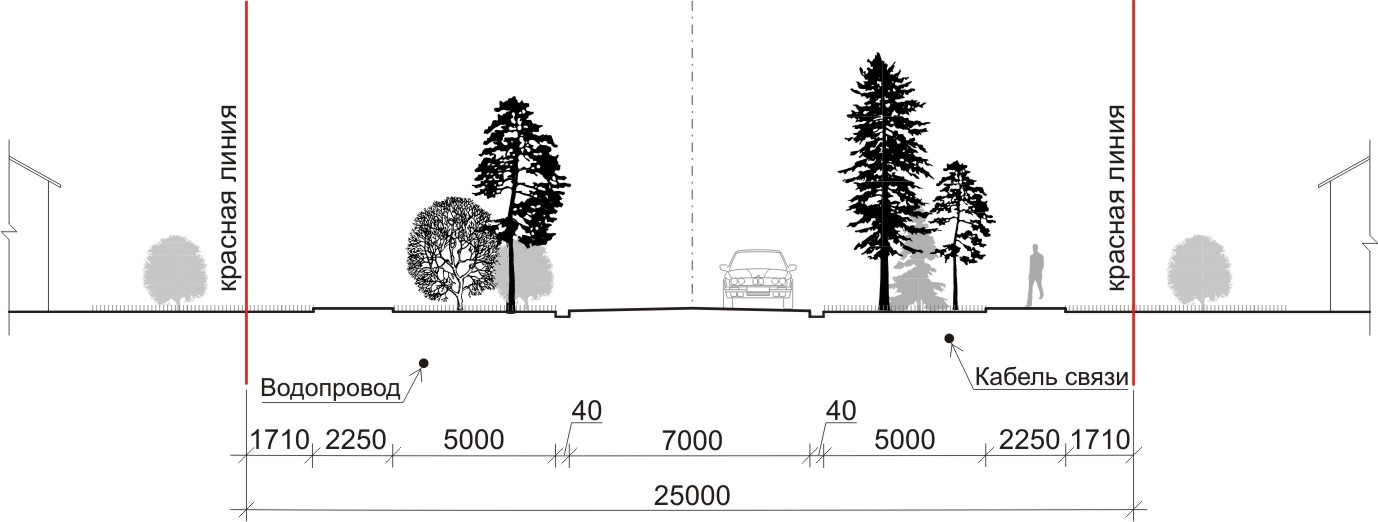 Рис. 3. Поперечный профиль главной улицы М 1:200Основные улицы обеспечивают внутриквартальные связи с главными улицами по направлениям с интенсивным движением. Ширина в красных линиях существующих основных улиц составляет от 11 м до 25 м. Для приведения профилей основных улиц в соответствие с нормами необходимо по всей их протяженности изменить ширину в красных линиях до 20 м, ширину проезжей части до 6 м, ширину тротуаров до 1,5 м (рис. 4). При существующей постоянной ширине основной улицы более 20 м принимаем по факту.Рис. 4. Поперечный профиль основной улицы М 1:200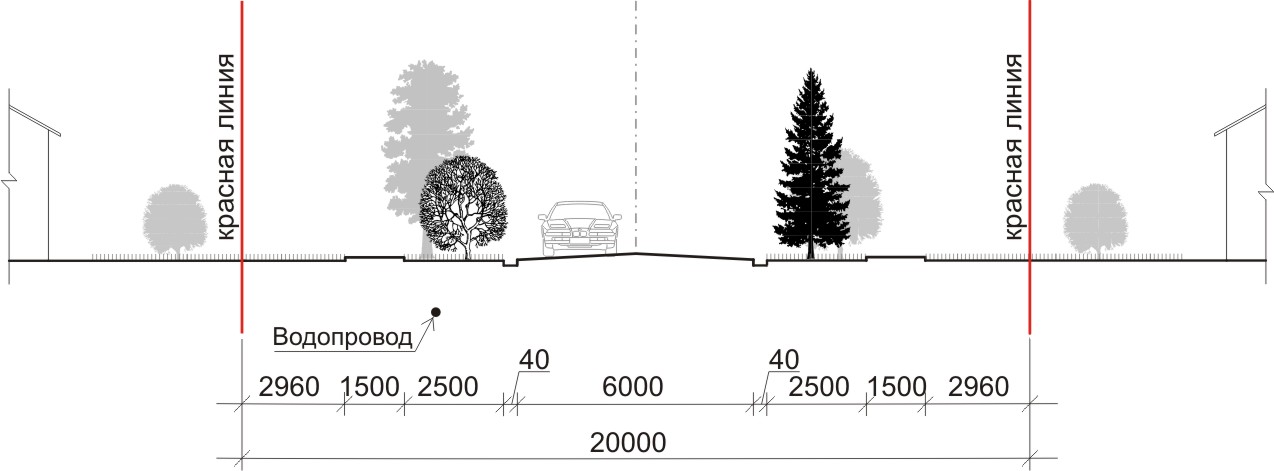 Второстепенными улицами обеспечиваются вспомогательные внутриквартальные связи между главными и основными улицами.Ширину в красных линиях существующих второстепенных улиц необходимо увеличить до 15 м, ширину проезжей части до 5,5 м (рис. 5). Рис.5. Поперечный профиль проектируемой второстепенной улицы М 1:200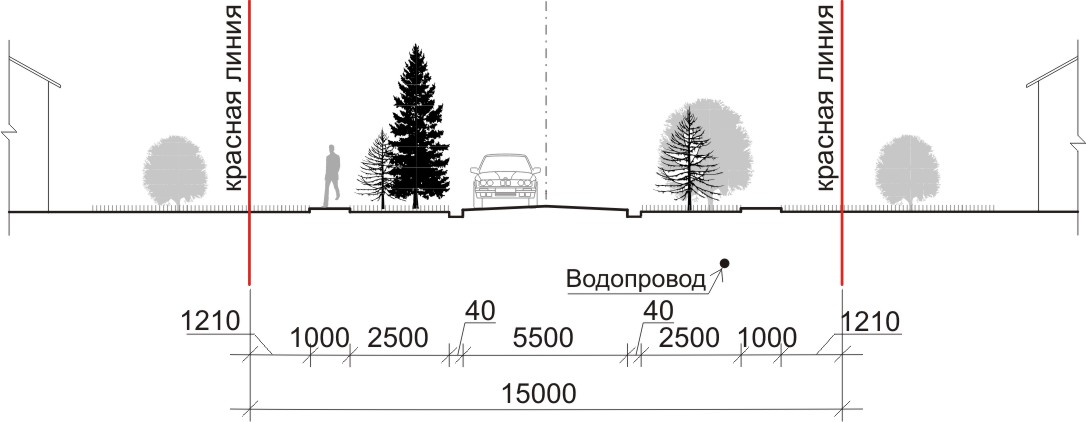 Внутриквартальные проезды обеспечивают связь жилых домов, расположенных в глубине квартала с улицей. Их ширина принимается не менее 10 м (с прокладкой инженерных коммуникаций) и не менее 7 м (без инженерных коммуникаций) при ширине проезжей части без устройства отдельного тротуара не менее 4,2 м. Основные показатели по проектируемой улично-дорожной сети в границах населенных пунктов представлены в таблице 28.Таблица 28Показатели планируемой улично-дорожной сети населенных пунктовОбъекты транспортной инфраструктурыИз объектов транспортной инфраструктуры проектом предусмотрено:– строительство отдельно стоящих отапливаемых павильонов временного пребывания пассажиров в системе автомобильных перевозок внешнего транспорта (на территории всех населенных пунктов сельского поселения);Общая протяженность планируемых дорог и подъездов, на территории сельского поселения составит  2,5 км. Объекты транспортного обслуживанияС учетом уровня автомобилизации на расчетный период согласно Нормативов градостроительного проектирования Оренбургской областипри норме на 1000 жителей:- индивидуальных легковых автомобилей – 450 ед.,по сельскому поселению составит:– легковых индивидуальных автомобилей – 910 единиц (с. Ключевка–450 единиц, с. Андреевка – 73 единиц, с. Блюменталь – 135 единиц, с. Старицкое–252 единицы);На территории сельского поселения нет специализированных автотранспортных предприятий и гаражных кооперативов. Предприятия хранят автотранспорт на своих территориях в закрытых гаражах и на открытых площадках. Индивидуальный автотранспорт содержится в основном в гаражах расположенных на приусадебных участках индивидуальной жилой застройки. Проектом предлагается строительство АЗС на 2 колонки и СТО на 3 поста в районе планируемой производственной зоны с. Ключевка.  2.7. Мероприятия по развитию инженерной инфраструктурыЭлектроснабжениеРасчет электрических нагрузок планируемых объектов генерального плана Муниципального образования Ключевский сельсовет Беляевского района Оренбургской области в границах с.Ключевка, с.Андреевка, с.Блюменталь, с.Старицкое на расчетный период до 2034 года произведен на основании:- технического задания на проектирование;- карты генерального плана МО Ключевский сельсовет (с.Ключевка, с.Андреевка, с.Блюменталь, с.Старицкое) с нанесением существующих инженерных сетей и планируемых на расчетный период объектов производственной, социальной и жилищной сферы в масштабе М 1:2000;- характеристики планируемых зданий и сооружений;- существующей схемы электроснабжения МО Ключевский сельсовет; - действующих нормативных документов по проектированию, строительству и эксплуатации электрических сетей;- Региональных нормативов градостроительного проектирования Оренбургской области.На расчетный период генеральным планом сохраняется система электроснабжения с.Ключевка, с.Андреевка, с.Блюменталь, с.Старицкое по существующей схеме от подстанции ПС-35/10кВ «Ключевская» установленной мощностью 4,0 МВА.Передача электроэнергии от ПС-35/10кВ «Ключевская» к планируемым объектам будет осуществляться по магистральной схеме по сохраняемым и проектируемым воздушным линиям электропередач 10кВ на существующие и планируемые КТП-10/0,4кВ, далее до потребителей по воздушным и кабельным линиям электропередач 0,4кВ.На расчетный период планируется установка 3-х однотрансформаторных подстанций 10/0,4кВ с трансформаторами мощностью от 63 до 160 кВА для подключения объектов перспективной застройки МО Ключевский сельсовет.В зоне существующей застройки при подключении планируемых объектов к действующим трансформаторным подстанциям, при необходимости следует произвести замену трансформаторов КТП на более мощные. Типоисполнение, месторасположение и номинальную мощность планируемых трансформаторных подстанций уточнить на стадии рабочего проектирования. Планируемые линии 10кВ для подключения проектируемых КТП-10/0,4кВ выполнить самонесущим изолированным проводом СИП по железобетонным опорам. Сечение провода, тип опор, расчетные пролеты определить на стадии рабочего проектирования, исходя из пропускаемой нагрузки и климатических условий. Электроприемники планируемых объектов с.Ключевка, с.Андреевка, с.Блюменталь, с.Старицкое относятся, в основном, ко II и III категориям по степени обеспечения надежности электроснабжения. Электроснабжение электроприемников III категории предусматривается, согласно ПУЭ, от одного источника питания, допустимы перерывы на время, необходимое для подачи временного питания, ремонта поврежденного участка системы электроснабжения, но не более чем на одни сутки. Электроснабжение электроприемников II категории должно обеспечиваться в нормальном режиме работы от двух независимых взаиморезервирующих источников питания. Перерыв в электроснабжении потребителей II категории допускается на время, необходимое для переключения с основного источника питания на резервный действиями дежурного персонала. Подключение планируемых объектов II категории генеральным планом предусмотрено от двух ближайших однотрансформаторных подстанций (проектируемых или действующих). В качестве резервного источника питания возможно также использование дизельных электростанций малой мощности.Учет отпускаемой электроэнергии рекомендуется предусмотреть на границах балансовой принадлежности электрических сетей.Расчет потребления электроэнергии в жилом секторе планируемой застройки.На расчетный период планируются индивидуальные жилые дома усадебной застройки. Планируемые жилые дома будут оборудованы плитами для приготовления пищи на природном газе. Электропотребление в жилом секторе планируемой застройки предполагает оснащение современными бытовыми машинами и приборами, а также наличие нескольких одноименных приборов, с количеством проживающих в квартире (жилом доме) 1-3 человека. Электропотребление в личном приусадебном хозяйстве (ЛПХ) в индивидуальном жилом секторе перспективной застройки предполагает  освещение хозяйственного блока  и содержание в ЛПХ, в среднем: 2 коровы, 1 теленок на откорме, 2-3 поросенка на откорме, 12-15 кур.Таблица 29Расчетное потребление электроэнергии в жилом секторе Удельное расчетное годовое электропотребление в жилом секторе перспективной застройки составит для жилых домов с плитами на природном газе  (с учетом ЛПХ) 1460 кВт.час в год на одного сельского жителя. Расчет электрических нагрузок.Расчетная потребность в средствах электроснабжения на перспективную застройку по МО Ключевский сельсовет (с.Ключевка, с.Андреевка, с.Блюменталь, с.Старицкое) определена исходя из удельных электрических нагрузок планируемых объектов социальной, жилищной сферы и расчетной мощности объектов производственной сферы.Расчетная электрическая нагрузка жилых домов усадебного типа, приведенная к шинам 0,4кВ ТП, определена из удельных нагрузок жилых домов с учетом коэффициента участия в максимуме нагрузок, равного 0,7 для жилых домов с плитами на природном газе. Нагрузка по планируемым промышленным объектам принята ориентировочно, по предприятиям-аналогам, установленная мощность электрооборудования определяется при разработке рабочих проектов на каждый объект.Категории зданий по надежности электроснабжения приняты в соответствии с ПУЭ, СП 31-110-2003 и РД 34.20.185-94.В зданиях, относящихся к III категории по надежности электроснабжения, питающихся по одной линии, резервное питание устройств охранно-пожарной сигнализации следует осуществлять от автономных источников. Для снижения электропотребления и более эффективного использования электроэнергии проектом предлагается при строительстве и эксплуатации планируемых объектов применение энергосберегающих технологий и  использование инновационных разработок в сфере электросбережения: использование экономичных электроприборов класса энергоэффективности не ниже А; создание энергосберегающего режима в работе механизмов, которые часть времени работают с пониженной нагрузкой (вентиляторы, кондиционеры, насосы) с помощью частотно-регулируемых электроприводов со встроенными функциями оптимизации энергопотребления; применение инновационных светотехнических технологий (энергосберегающие лампы, светильники на светодиодах, системы "умного освещения").Таблица 30Удельные (расчетные) электрические нагрузки планируемых объектов МО Ключевский сельсоветГенеральным планом определена потребность в установке новых и реконструкции существующих трансформаторных подстанций 10/0,4кВ для потребителей перспективной застройки МО Ключевский сельсовет на расчетный период до 2033 года. Таблица 31Планируемые источники электроснабжения и расчетная мощность объектов перспективной застройки МО Ключевский сельсоветНоминальную мощность и место установки планируемых трансформаторных подстанций уточнить на стадии рабочего проектирования. Расстояние от устанавливаемых КТП до ближайших зданий и сооружений должны быть не менее приведенных в п.п.4.2.131 и 4.2.68 ПУЭ. В зоне существующей застройки при подключении строящихся объектов к действующим КТП-10/0,4кВ, при необходимости, произвести замену трансформаторов подстанций на более мощные.Прохождение воздушных линий электропередач по населенной местности выполнить в соответствии с требованиями строительных норм и правил: ПУЭ (п.п.2.5.210., 2.5.216.), СНиП «Градостроительство. Планировка зданий и застройка городских и сельских поселений», СНиП № 2971-84 «Защита населения от воздействия электрического поля, создаваемого воздушными линиями электропередачи переменного тока промышленной частоты». Прохождение ВЛ по территориям стадионов, учебных и детских учреждений не допускается. Прохождение ВЛ над зданиями и сооружениями, как правило, не допускается (как исключение, допускается прохождение ВЛ над производственными зданиями и сооружениями промышленных предприятий  I-II степени огнестойкости в соответствии со строительными нормами и правилами по пожарной безопасности зданий и сооружений с кровлей из негорючих материалов).Для воздушных низковольтных и высоковольтных линий электропередач устанавливаются санитарно-защитные зоны по обе стороны от проекции на землю крайних проводов. Эти зоны определяют минимальные расстояния до ближайших жилых, производственных и непроизводственных зданий и сооружений:-  2 метра – для  ВЛ ниже 1 кВ;- 10 метров – для ВЛ от 1 до 20 кВ (5 метров - для линий с самонесущими   изолированными проводами);-  15 метров – для ВЛ 35 кВ.Таблица 32Итоговые данные расчета электрических нагрузок по МО Ключевский сельсовет    Охрана окружающей природной среды.При разработке генплана МО Ключевский сельсовет учтены требования законодательства об охране природы и основ земельного законодательства Российской Федерации.Планируемые ВЛ служат для передачи и распределения электроэнергии на напряжении 10 кВ. Указанный технологический процесс является безотходным и не сопровождается вредными выбросами в окружающую природную среду (как воздушную, так и водную). Производственный шум и вибрация отсутствуют.Планируемые ВЛ-10 кВ являются источником электрического поля, но его напряженность значительно ниже 1 кВ/м. В соответствии со СНиП № 2971-84 «Защита населения от воздействия электрического поля, создаваемого воздушными линиями электропередачи переменного тока промышленной частоты» (РД 34.03.601), защита населения от воздействия электрического поля, создаваемого воздушными ЛЭП переменного тока промышленной частоты напряжением 10(6) кВ, не требуется.Трассы планируемых ВЛ-10 кВ выбраны с учетом наименьшей протяженности. ВЛ не пересекают зарегистрированного месторождения полезных ископаемых.При строительстве и эксплуатации ВЛ-10 кВ изменений рельефа, нарушений гидрогеологических условий на территории МО Ключевский сельсовет не будет ввиду отсутствия загрязняющих выбросов и небольшой (менее 560 кН) нагрузки на опоры.  Планируемые комплектные трансформаторные подстанции представляют собой сборные конструкции, имеющие полную заводскую готовность. В связи с этим, мероприятия по транспортировке и установке КТП являются минимальными, а вредные воздействия на окружающую среду, оказываемые при этом используемой техникой (выхлопные газы), незначительны и кратковременны. Уровень шума и вибрации, создаваемые при работе трансформатора, не превышают допустимых по СНиП величин. Поэтому проведение воздухо-водоохранных мероприятий и мероприятий по снижению производственного шума и вибрации не требуется.После сооружения ВЛ и установки КТП земельные участки, временно используемые при строительстве, должны быть приведены в первоначальное состояние.Таким образом, в результате строительства ВЛ-10 кВ и установки комплектных трансформаторных подстанций состояние окружающей природной среды МО Ключевский сельсовет не изменится.Заключение.Для обеспечения расчетных параметров комплексного территориального развития объектов МО Ключевский сельсовет в границах с.Ключевка, с.Андреевка, с.Блюменталь, с.Старицкое, с учетом изменения их планировочной структуры и ожидаемого увеличения мощностей на  расчетный период до 2034 года, а также для повышения надежности электроснабжения, генеральным планом предусмотрено:Установка 3-х проектируемых однотрансформаторных КТП-10/0,4кВ для электроснабжения планируемых объектов МО Ключевский сельсовет, в том числе:- в с.Ключевка – 1-й КТП-10/0,4кВ мощностью 160 кВА;- в с.Блюменталь - 1-й КТП-10/0,4кВ мощностью 63 кВА;- в с.Старицкое - 1-й КТП-10/0,4кВ мощностью 100 кВА.В с.Андреевка установка новых КТП-10/0,4кВ на расчетный период генпланом не предусматривается.Увеличение мощностей действующих трансформаторных подстанций в зоне существующей застройки, по необходимости.Текущий ремонт и замена технологического оборудования  ПС-35/10кВ «Ключевская» и комплектных трансформаторных подстанций 10/0,4кВ с.Ключевка, с.Андреевка, с.Блюменталь, с.Старицкое по мере физического и морального износа электрооборудования.Обеспечение резервным источником питания всех зданий и сооружений существующей застройки, относящихся к I и II категории.Ремонт и реконструкция распределительных сетей 10кВ и 0,4кВ по мере их физического износа.При проведении ремонта и реконструкции сетей ВЛ-10 и ВЛ-0,4кВ произвести  замену неизолированных проводов на самонесущий изолированный провод СИП и замену деревянных стоек опор на железобетонные. Сечение проводов определить по расчету, исходя из пропускаемой нагрузки и климатических условий. Строительство проектируемых сетей ВЛ-10кВ для электроснабжения планируемых КТП-10/0,4кВ МО Ключевский сельсовет общей протяженностью 0,51 км, в том числе:- в с.Ключевка – 0,25 км;- в с.Блюменталь - 0,16 км;- в с.Старицкое – 0,1 км.Разработка рабочих проектов внешнего и внутреннего электроснабжения запланированных генпланом объектов.Водоснабжение     Задача по обеспечению населения чистой водой входит в число приоритетов долгосрочного социально-экономического развития Оренбургской области, ее решение позволяет дать возможность улучшить качество жизни населения, предотвратить чрезвычайные ситуации, связанные с функционированием систем водоснабжения, водоотведения и очистки сточных вод, создать условия для эффективного и устойчивого развития региона.Программные мероприятия по обеспечению населения Оренбургской области питьевой водой: - повышение эффективности и надежности функционирования систем водообеспечения, развитие систем забора и транспортировки воды, совершенствование технологии очистки на водоочистных станциях и гарантированное обеспечение водой населения на случай чрезвычайной ситуации;- предотвращение загрязнения источников питьевого водоснабжения, обеспечение их соответствия санитарно-гигиеническим требованиям.В последние годы в Беляевском районе серьезную тревогу вызывает качество питьевой воды, потребляемой населением района. Основные сети были построенные еще в 60-х годах и в основной своей массе сильно изношены, что приводит к частым порывам и ухудшению качества воды.  По результатам лабораторных исследований, проведенных Кувандыкским филиалом «Центр гигиены и эпидемиологии в Оренбургской области» процент нестандартных проб питьевой воды из систем централизованного водоснабжения превышает среднеобластные показатели. Основными загрязнителями питьевой воды в муниципальном образовании Беляевский район является: хлориды, общая жесткость, сухой остаток.Отсутствие обеззараживания питьевой воды сельских водопроводов, вторичное загрязнение воды в разводящих   сетях при авариях, отсутствие зон строго режима на скважинах, производственного лабораторного контроля качества воды обуславливает подачу населению недоброкачественной питьевой воды. Учитывая негативное влияние на здоровье населения потребления недоброкачественной питьевой воды, необходимы значительные вложения финансовых средств на обеспечение населения республики питьевой водой нормативного качества и в достаточном количестве. Муниципальное образование Ключевского сельсовета Беляевского района представляет собой четыре населенных пункта — село Ключевка, село Андреевка, село Блюменталь, село Старицкое. Число жителей  МО Ключевской сельсовет на расчетный срок:                           село Ключевка – 1000 человек и 280 дворов;                           село Андреевка - 165 человек и 46 дворов;                           село Блюменталь - 300 человека и 85 дворов;                           село Старицкое - 560 человека и 173 двора.Принимаются в расчет следующие данные:   - существующий сохраняемый усадебный фонд с водопользованием из шахтных колодцев и колонок поэтапно подключается к системам внутренних вводов водопровода с оборудованием ванными и местными водонагревателями.   - новая усадебная застройка полностью благоустроенная с приготовлением горячей воды  в местных водонагревателях.Проект схемы  систем водоснабжения и водоотведения сельского поселения выполнен в соответствии с требованиями СНиП 2.04.01-85*, СНиП 2.04.02-84*, СП 42.13330.2011, СанПиН 2.1.4.1074-01, СанПиН 2.1.4.1175-02, ГОСТ 2761-84*, СанПиН 2.1.4.1110-02 с учетом санитарно-гигиенической надежности получения питьевой воды, экологических и ресурсосберегающих требований.Расчет водоснабжения поселения на планируемый  период:1) Хозяйственно- питьевое водоснабжение.Вода используется  на хозяйственно-питьевые нужды, индивидуальное животноводство, полив приусадебных участков, производственное водоснабжение.Удельные среднесуточные (за год)  нормы водопотребления принимаются в соответствии с СП 31.13330.2010.При расчете общего водопотребления для населенных пунктов, в связи с отсутствием данных и стадией проектирования, согласно примечанию 3, таблицы 1,  СП 31.13330.2010  - количество воды на неучтенные расходы принято дополнительно, в процентном отношении от суммарного расхода воды на хозяйственно-питьевые нужды населенных пунктов. В связи с отсутствием данных о площадях по видам благоустройства, учтено примечание 1 таблицы 3 СП 31.13330.2010 - удельное среднесуточное за поливочный сезон потребление воды на поливку в расчете на одного жителя принято 70 л/сут, с учетом климатических условий, мощности источника водоснабжения, степени благоустройства населенных пунктов. Количество поливок принято 1 раз в сутки. Расчетный (средний за год) суточный расход воды на хозяйственно-питьевые нужды определен в соответствии с п. 3.2. СП 31.13330.2010. Водопотребление определено по укрупненным показателям и должно уточняться на последующих стадиях проектирования.Расчеты по водопотреблению МО Ключевской сельсовет на расчетный 2033 год сведены в таблицы № 33-36.Планируется для снабжения водой поселения использовать существующие водозаборы, с тем, чтобы стоимость реализации программных мероприятий была менее затратной. Снижение суммарных объемов расходов питьевой воды должно обеспечиваться за счет комплекса водосберегающих мер, включающих в первую очередь своевременную замену труб на водопроводных сетях, учет водопотребления в зданиях и квартирах. Таблица 33Водопотребление             Годовое водопотребление на расчетный срок  равно 83285,00 м3   (без учета на полив – 76285,00 м3).                                                                                                                                        Таблица 34Водопотребление                               Годовое водопотребление на расчетный срок  равно 13743,85 м3   (без учета на полив – 12588,85 м3).Таблица 35Водопотребление                          Годовое водопотребление на расчетный срок  равно 24985,50 м3   (без учета на полив – 22885,50 м3).Таблица 36Водопотребление                          Годовое водопотребление на расчетный срок  равно 46639,60 м3   (без учета на полив – 42719,60 м3).Водопотребление проектируемой и существующей застройки МО Ключевской сельсовет на расчетный срок составит:- 564,98    м3/сут;  168654,00 м3/год;             - без учета на полив  - 423,23    м3/сут;  154479,00 м3/год.          2) Пожаротушение.    Село Ключевка, село Старицкое, село Блюменталь.При числе жителей  не более 1 тыс. человек в населенном пункте  по норме СП 8.13131.2009 таблица №1 (п.5.1)  - расход воды на наружное пожаротушение составит  на 1 пожар - 5 л/сек,  расчетное количество одновременных пожаров – 1.  Внутреннее пожаротушение клубов согласно СНиП  2.04.01-85*  табл.1  п.3 - 2 струи по 2, 5 л/сек.  Время тушения пожара - 3 часа (пункт 6.3 СП 8.13131.2009).  Максимальный расход воды составит - 10 л/сек, 36 м³/час, 108 м³/сут. Необходимый противопожарный запас  воды для наружного пожаротушения -54 м3 х 2=108 м3 (уточнить  при рабочем проектировании).Село Андреевка.При числе жителей  до 1 тыс. человек в населенном пункте  по норме СП 8.13131.2009 таблица №1 (п.5.1)  - расход воды на наружное пожаротушение составит  на 1 пожар - 5 л/сек,  расчетное количество одновременных пожаров – 1. Необходимый противопожарный запас  воды для наружного пожаротушения -27 м3 х 2=54 м3 (уточнить  при рабочем проектировании).Плановые мероприятия на расчетный 2033 год по водоснабжению МО Ключевской сельсовет.Организация вопроса водоснабжения наиболее близко приближена к существующей нормативной законодательной базе только у крупных недропользователей, остальные группы потребителей организуют работу бессистемно и малоэффективно, не имея грамотного инженерного решения (проекта), что зачастую не позволяет получить нужный результат и, конечно же, является фактически неэффективной тратой финансовых средств, в том числе и бюджетных.Все без исключения потребители стремятся минимизировать свои расходы, что и понятно. При этом почти повсеместно строятся водозаборные скважины не только без минимального комплекса геологоразведочных работ, необходимого для определения эксплуатационных возможностей водоносных толщ и их соответствия качеству существующим нормативам и требованиям, но и без технически грамотной проектной документации.Планируется реконструкцию и эксплуатацию водозаборных сооружений в МО Ключевской сельсовет проводить с утвержденными запасами подземных вод и наличия  проектно-сметной документации на строительство водозаборов. Для обеспечения сельского населения питьевой водой, в целях удовлетворения их жизненных  потребностей и охраны здоровья,  в соответствии с нормативами качества планируется реконструкция водозаборных сооружений с учетом перспективного развития водопотребления.Все населённые пункты МО Ключевской сельсовет будут снабжаться водой за счёт подземных источников. Предусматривается создание централизованной системы водоснабжения села на базе местных запасов подземных вод для 100 % охвата населения централизованным водоснабжением хозяйственно-питьевого и противопожарного назначения.Ввиду большой изношенности водозаборных сооружений и сетей водопровода на территории поселения необходимо выполнить следующие мероприятия:   - произвести полную инвентаризацию всех источников хозяйственно-питьевого водоснабжения на территории поселения, в том числе находящихся на участках промышленных, сельскохозяйственных и др. предприятий, с последующей оценкой целесообразности их использования и разработкой необходимых мероприятий по ремонту или тампонированию;   - для подтверждения эксплуатационных запасов подземных вод требуется выполнение гидрогеологического доизучения (требуется проект) и проведения мониторинга;   -  в каждом поселении на водозаборе планируется устройство двух артезианских скважин (одна резервная) для обеспечения надежности системы водоснабжения, устройство блочной установки для очистки воды;      -  строительство резервуаров чистой воды и других сооружений-накопителей для обеспечения необходимого запаса воды на случай аварийных и чрезвычайных ситуаций;   -  на первую очередь строительства обеспечить население необходимым количеством воды посредством устройства индивидуального ввода водопровода каждому потребителю;    -  строительство кольцевых сетей с постоянной циркуляцией воды по замкнутому контуру;   - подготовить необходимые документы и получить лицензии на право пользования недрами с целью добычи подземных вод.Предварительный состав подлежащих реконструкции водозаборных сооружений:- водозаборные скважины (рабочая и резервная) с глубинными насосами; -  насосная станция 2-го подъема;-  станция водоподготовки;- сборные резервуары, водоводы и разводящая уличная водопроводная сеть с пожарными гидрантами;-  водонапорная башня или подземный  контррезервуар.Существующие скважины  эксплуатируются свыше 30 лет и их состояние близко к критическому. Скважины кольматируют, выходят из строя погружные насосы и фильтры. В связи с этим в первую очередь предусматривается строительство новых скважин и регенерация действующих. Наряду с отечественными погружными насосами, целесообразно использовать зарубежные, хорошо зарекомендовавшие себя в работе и имеющие сравнительно небольшой наружный диаметр, что значительно снижает стоимость скважин и их эксплуатации. Отдельной проблемой можно признать разрушение водонапорных башен, воздвигнутых более 30 лет назад. В случае выхода их из строя насосное оборудование работает с большой нагрузкой, превышающей расчетную. Это приводит к его поломкам и перебоям в водоснабжении. Кроме того, рост энергопотребления становится ощутимым бременем для местных ЖКХ. Восстановление же башни — трудоемкое и дорогостоящее мероприятие. Предлагается при реконструкции металлических баков водонапорных башен вместо окраски использовать листы полипропилена изнутри. Это современный качественный материал не подлежащий коррозии и воздействию агрессивных сред. За счет уникального сварочного оборудования можно надежно сваривать листы полипропилена между собой с гарантией от возможности образования течи до 50 лет. Полипропилен не требует антикоррозийной обработки, покраски. Благодаря уникальной структуре на нем не образуются отложения, поэтому качество воды в полипропиленовых баках всегда остается на неизменно высоком уровне. Полипропилен достаточно хорошо держит тепло и выдерживает ударные нагрузки при возникновении гидроударов. Полипропилен не передает воде цвета и запаха. Гигиенический сертификат, подтвержденный санитарно-эпидемиологическими испытаниям,  позволяет использовать полипропилен даже в пищевой промышленности.   Одним из решений может быть замена башен на гидропневматические баки с использованием насосных агрегатов с частотным приводом.Вместо водонапорной башни возможна установка наземного павильона со станцией управления погружным или центробежным насосом. В состав станции управления входят преобразователь частоты, контрольно-измерительные приборы, коммутационная аппаратура, органы управления и контроля. Регулирование давления может быть автоматическим и ручным. 
При автоматическом управлении процесс регулирования давления полностью автоматизирован. При ручном – возможны варианты дискретного (ночное давление – дневное давление) и плавного регулирования давления в водопроводной сети (согласно установленных ограничений). Расчетные параметры сооружений водоподготовки следует устанавливать в зависимости от методов обработки воды и качества воды в источнике водоснабжения, назначения водопровода, производительности станции водоподготовки и местных условий на основании данных технологических изысканий и опыта эксплуатации сооружений, работающих в аналогичных условиях. Коммуникации станций водоподготовки следует рассчитывать на возможность пропуска расхода воды на 20 - 30% больше расчетного.Проект зоны санитарной охраны (ЗСО) должен быть составной частью проекта хозяйственно-питьевого водоснабжения и разрабатываться одновременно с последним. Зона санитарной охраны источника водоснабжения организуется в составе трех поясов: первый пояс (строгого режима) включает территорию расположения водозаборов, площадок всех водопроводных сооружений и водопроводящего канала. Его назначение - защита места водозабора и водозаборных сооружений от случайного или умышленного загрязнения и повреждения. Второй и третий пояса (пояса ограничений) включают территорию, предназначенную для предупреждения загрязнения воды источников водоснабжения.Водоводы и водопроводные сети следует проектировать с уклоном не менее 0,001 по направлению к выпуску; при плоском рельефе местности уклон допускается уменьшать до 0,0005.Существующий сохраняемый усадебный фонд с водопользованием из водоразборных колонок и шахтных колодцев поэтапно подключается к системам внутренних вводов водопровода с оборудованием ванными и местными водонагревателями. Планируемый усадебный фонд и объекты соцкультбыта подключается к водопроводным сетям с устройством ввода водопровода, оборудованного водомерным узлом.Планируется перекладка существующих сетей в поселении с увеличением их диаметра для пропуска расчетного расхода. Прокладка новых кольцевых разводящих сетей с установкой пожарных гидрантов и задвижек для отключения отдельных участков сети на случай аварии, в том числе в районах усадебной и секционной застройки с подключением всех жилых домов. Реконструкция действующих систем возможна путем замены трубопроводов (ввиду 100% износа), отдельных сооружений, оборудования. Водопроводная сеть трассируется по кольцевой схеме с отдельными тупиковыми участками, оборудуется аварийными перемычками, на сети устанавливаются колодцы с пожарными гидрантами и прочей водопроводной арматурой. Все параметры системы уточняются на последующей стадии проектирования.  В конце тупика проектируются противопожарные резервуары или водоемы. Село Ключевка Планируется реконструкция и  модернизация существующего водозабора.Расчетная производительность водозаборных сооружений с учетом расхода воды на полив и собственные нужды – 390,0 м3/сут, без учета на полив 300,0 м3/сут.Диаметр трубопроводов 75 - 200 мм.  Протяженность планируемых сетей 820 м. Внутриквартальные сети Ду50, Ду25  определить при детальной разработке (требуется проект).  Село АндреевкаПланируется реконструкция и  модернизация существующего водозабора.  Расчетная производительность водозаборных сооружений с учетом расхода воды на полив и собственные нужды – 65,0 м3/сут. Диаметр трубопроводов 75 - 110 мм.  Протяженность планируемых сетей 1260 м.  Внутриквартальные сети Ду50, Ду25  определить при детальной разработке (требуется проект).  Село БлюментальПланируется реконструкция и  модернизация существующего водозабора. Расчетная производительность водозаборных сооружений с учетом расхода воды на полив и собственные нужды – 110,0 м3/сут. Диаметр трубопроводов 75 - 110 мм.  Протяженность планируемых сетей 880 м.  Внутриквартальные сети Ду50, Ду25  определить при детальной разработке (требуется проект).  Трубы  для хозяйственно-бытового и противопожарного водоснабжения рекомендуется применить напорные полиэтиленовые по ГОСТ 18599-2001 и проложить на глубине, защищенной от промерзания. Село Старицкое Планируется реконструкция и  модернизация существующего водозабора. Расчетная производительность водозаборных сооружений с учетом расхода воды на полив и собственные нужды – 180,0 м3/сут. Диаметр трубопроводов 75 - 160 мм.  Протяженность планируемых сетей 2060 м.  Внутриквартальные сети Ду50, Ду25  определить при детальной разработке (требуется проект).  Трубы  для хозяйственно-бытового и противопожарного водоснабжения рекомендуется применить напорные полиэтиленовые по ГОСТ 18599-2001 и проложить на глубине, защищенной от промерзания. На промышленных и сельскохозяйственных предприятиях МО Ключевской сельсовет предусмотреть локальные системы водоснабжения от существующих и проектируемых скважин. Проектирование систем водоснабжения производственных и сельскохозяйственных предприятий осуществлять в основном по ведомственным проектам с внедрением передовых безводных или маловодных технологий, с внедрением систем оборотного водоснабжения, использования очищенных поверхностных вод, с нормированием очищенных поверхностных вод в строгом соответствии с международными стандартами. Для полива территорий, зеленых насаждений, приусадебных участков создать систему технического водоснабжения, используя воду из поверхностных источников.Пожаротушение МО Ключевской сельсовет.Проектом предусматривается выполнение противопожарных мероприятий согласно норме СП 8.13131.2009.  Противопожарный водопровод объединен с хозяйственно-питьевым. Для наружного пожаротушения на водопроводных сетях установить пожарные гидранты и краны. Расстановка пожарных гидрантов на водопроводной сети должна обеспечивать пожаротушение любого обслуживаемого данной сетью здания, сооружения. Расстояние между гидрантами определяется расчетом, учитывающим суммарный расход воды на пожаротушение и пропускную способность устанавливаемого типа гидрантов.В случае если производительность наружных водопроводных сетей недостаточна для подачи расчетного расхода воды на пожаротушение или при присоединении   вводов к тупиковым сетям, необходимо предусматривать устройство  резервуаров, емкость которых должна обеспечивать расход воды на наружное пожаротушение в течение 3 часов.Резервуары должны быть оснащены водоприемными колодцами для возможности применения мотопомп, а также разворотными площадками 12х12 для пожарной техники. Водоемы, из которых производится забор воды для целей пожаротушения, должны иметь подъезды с площадками (пирсами) с твердым покрытием размерами не менее 12×12 м для установки пожарных автомобилей в любое время года. Объем резервуаров должен быть уточнен при рабочем проектировании в соответствии с действительным строительным объемом возводимых зданий и сооружений. Местоположение пожарных резервуаров  должно быть принято из условия обслуживания ими зданий и сооружений в радиусе 100÷150 м.Все параметры систем водоснабжения МО Ключевской сельсовет уточняются на последующей стадии проектирования. Все работы, связанные со строительством и реконструкцией водопроводных сооружений  являются первоочередными. Для обеспечения гарантированного водоснабжения поселения необходима разработка схемы водоснабжения с проведением гидравлического расчета всей сети (требуется проект). Эксплуатация сетей водопровода:- установка водомеров на вводах водопровода во всех зданиях для осуществления первичного учета расходования воды отдельными водопотребителями и ее экономии.- оборудование водозаборов аппаратурой для систематического контроля соответствия фактического дебита при эксплуатации водопровода проектной производительности.- исключение риска чрезвычайных ситуаций, возникающих из-за некачественной питьевой воды, путем своевременного финансирования и исполнения всех мероприятий.Для решения поставленных задач по водоснабжению населения водой надлежащего качества, охраны природных вод от загрязнения сточными водами необходимо  выполнение следующих мероприятий:-разработка нормативной базы, обязывающей водопользователей проводить в обязательном порядке систематические режимные наблюдения и исследования по качеству используемых ими вод и загрязнением источников;-внедрение водосберегающих технологий, развитие систем повторного и оборотного водоснабжения;-увеличение пунктов забора проб и лабораторий по анализу хозпитьевой воды и стоков и строгое соблюдение периодичности их проведения;-разработка схем комплексного использования и охраны водных ресурсов;-развитие системы мониторинга водных объектов и водохозяйственных сооружений, приобретение оборудования и повышение квалификации обслуживающего персонала.При выполнении рабочего проекта планировки в развитие генерального плана, необходимо, на основании уточненных расчетов инженерных нагрузок и соответствующих технических условий,  разработать принципиальные схемы размещения водопроводных сетей и сооружений инженерно-технического обеспечения.   Водоотведение.Расчет водоотведения на планируемый период.При проектировании систем канализации населенных пунктов расчетное удельное среднесуточное водоотведение бытовых сточных вод следует принимать равным удельному среднесуточному водопотреблению без учета расхода воды на полив.      1) Расход сточных вод село Ключевка составит:  209,0 м3/сут.;  76285,0  м3/год.             2) Расход сточных вод село Андреевка составит: 34,49 м3/сут.;  12588,85  м3/год.       3) Расход сточных вод село Блюменталь составит:  62,70 м3/сут.;  16782,70  м3/год.        4) Расход сточных вод село Старицкое составит:  117,04 м3/сут.;  42719,60 м3/год.             Итого расход сточных вод по  МО Ключевской сельсовет:     423,23 м3/сут.;  148376,15 м3/год.   В настоящее время уровень загрязненности окружающей среды продуктами жизнедеятельности человека достигает критической отметки. Это приводит к отравлению водяных горизонтов. Как следствие, неочищенные или недостаточно очищенные сточные воды попадают в открытые водоемы, что обостряет экологическую обстановку и снижает рекреационную привлекательность водоемов.Основная часть жителей при каждом доме имеют стоки туалета, бань, выгребных ям, бытового мусора, золоотвалы, плюс практически ежегодное использование сельскохозяйственных удобрений (навоз, куриный помет). Все перечисленные выше хозяйственно-бытовые стоки дренируются в грунтовые и поверхностные воды и в естественной обстановке не успевают самоочищаться.Устройство же в выгребной яме, имеющей непроницаемую конструкцию, перепуска или отверстий в стенках или днище с целью отвода сточных вод в грунт является нарушением существующих постановлений органов строительного надзора, здравоохранения и водного хозяйства. Строительство в МО Ключевской сельсовет очистных сооружений сточных вод позволит улучшить санитарные условия проживания населения и снизить степень загрязнения окружающей природной среды.Плановые мероприятия для МО Ключевской  сельсовет на расчетный 2033 год по водоотведению: Для  предупреждения  эпидемиологических  ситуаций   в  МО Ключевской сельсовет планируется строительство централизованной канализации с коммунальными очистными сооружениями. Основное преимущество централизованной канализации населенных мест состоит в том, что она полностью отвечает санитарным требованиям, обеспечивая быстрый отвод с территории участков всех загрязнений, а вместе с ними возбудителей заразных болезней в закрытую подземную систему трубопроводов, по которым загрязненные воды направляются на очистные канализационные сооружения. Возможность контакта с такими загрязнениями и связанная с этим опасность заражения, вызываемая наличием в сточных водах болезнетворных микробов, полностью исключена. Все это позволит улучшить санитарные условия проживания населения и снизить степень загрязнения окружающей природной среды, а также сократить общую площадь земельных участков, на которых устанавливаются ограничения по использованию санитарно-защитных зон вокруг канализационных очистных сооружений.     Для населенных пунктов: село Ключевка, село Блюменталь, село Старицкое -  предусматриваются самостоятельные системы водоотведения с полной биологической очисткой сточных вод, с системой доочистки и сбросом очищенных стоков на поля орошения (либо на поля фильтрации, пруды испарители). Сброс очищенных обеззараженных сточных вод в водоемы может быть предусмотрен только в исключительных случаях при соблюдении требований СанПин 2.1.5.980-00 «Гигиенические требования к охране поверхностных вод». Для очистки очищенных и обеззараженных сточных вод и их осадка от гельминтов, должна быть предусмотрена их дегельминтизация с использованием препарата «БИНГСТИ» (биологический ингибитор - стимулятор).Для малых населенных пунктов предлагается концепция строительства коммунальной системы канализации с выполнением строительно-монтажных работ в два этапа.На первом этапе рекомендуется строительство первой очереди коммунальных очистных сооружений, в составе которых предусматривается оборудование сливной станции для приема жидких отходов из накопителей сточных вод, расположенных на приусадебных участках неканализованной территории поселения. Выбор технологии и оборудования биологической и глубокой очистки сточных вод должен соответствовать определенному стандарту в зависимости от расхода сточных вод и параметров водоприемника, местными условиями (требуется проект).  При устройстве очистных сооружений предусматривается применение передовых технологий очистки (установки активации процессов). Учитывая повышенные требования к охране окружающей среды, предлагается рассмотреть вопрос утилизации осадков сточных вод на КОС за счёт внедрения технологии сжигания (возможен вариант совместной термической обработки осадков сточных вод, бытовых и промышленных отходов). Сжигание предварительно обеззараженного осадка значительно сокращает количество осадка, сокращает площадь для его складирования.На втором этапе рекомендуется строительство самотечных и напорных канализационных трубопроводов, а также насосных станций для транспортирования сточных вод на коммунальные очистные сооружения.Площадка для строительства канализационных очистных сооружений должна находиться на расстоянии (согласно требованиям СанПиН  2.2.1/2.1.1.1200-03)  не менее 200 м, а сливная станция - 300 м от границ жилой застройки, дачных и садово-огородных участков.   Ориентировочная      площадь земельного участка для очистных сооружений канализации равна 0,7 га  (уточнить при рабочем проектировании).Строительство канализационных сетей производить с использованием передовых технологий прокладки  инженерных коммуникаций (требуется проект).Учитывая тот факт, что на территории поселения частично будут использоваться локальные очистные сооружения, расчетный расход сточных вод, поступающих на  проектируемые очистные сооружения,  равен:      - село Ключевка – 200,0 м3/сут.;             - село Андреевка --  35,0 м3/сут.;     - село Блюменталь --  60,0 м3/сут.       - село Старицкое --  115,0 м3/сут.При разработке  рабочего проекта КОС все параметры уточняются.1)  Протяженность канализационного коллектора в село Ключевка Ду = 300 мм (уточнить при рабочем проектировании) равна  2630 м. Протяженность  уличных и внутриквартальных самотечных  канализационных     сетей Ду 160-200 составит    4840  м,  от выпусков из домов  Ду 110  - по расчету. Производительность  канализационных очистных сооружений (КОС) с учетом собственных нужд равна 220,0 м3/сут.       2)  Протяженность канализационного коллектора в село Старицкое Ду = 250 мм (уточнить при рабочем проектировании) равна  1646  м. Протяженность  уличных и внутриквартальных самотечных  канализационных     сетей Ду 160-200 составит    1603  м,  от выпусков из домов  Ду 110  - по расчету. Производительность  канализационных очистных сооружений (КОС) с учетом собственных нужд равна 130,0 м3/сут.       3) Протяженность канализационного коллектора в село Блюменталь Ду = 250 мм (уточнить при рабочем проектировании) равна 1240  м. Протяженность  уличных и внутриквартальных самотечных  канализационных     сетей Ду 160-200 составит    1290  м,  от выпусков из домов  Ду 110  - по расчету. Производительность  канализационных очистных сооружений (КОС) с учетом собственных нужд и привозимых сточных вод с. Андреевка равна  110,0 м3/сут.       Трубы рекомендуется применить из полиэтилена по ГОСТ 18599-2001.Производственные сточные воды от промпредприятий сельского поселения, содержащие специфические загрязнения, должны пройти соответствующую очистку на локальных очистных сооружениях. село Андреевка. Учитывая небольшую численность населения села, территориальное рассредоточение жилых домов, целесообразно сохранение децентрализованной системы водоотведения. Правильный выбор и рациональное использование техники обеспечит надежную и эффективную работу локальных систем. Объекты социальной сферы и общественные здания рекомендуется  оснастить накопителями сточных вод с применением водонепроницаемых материалов с последующим вывозом сточных вод ассенизационными машинами на канализационные очистные сооружения село Блюменталь,  либо оснащение их блоком локальных очистных сооружений,  обеспечивающих 98٪-ную степень очистки. В качестве сборника сточных вод по согласованию с территориальными органами Роспотребнадзора и охраны природы следует проектировать аккумулирующие резервуары. В домах усадебной застройки планируется два варианта водоотведения:- использование индивидуальных накопителей сточных вод для жилых  и общественных зданий  (существующих и планируемых) с последующим  вывозом стоков на очистные сооружения село Блюменталь;- использование автономных систем канализации (септиков), обеспечивающих сбор сточных вод от выпусков дома и других объектов усадьбы, их отведение в местные сооружения  очистки в соответствии с требованиями санитарных и природоохранных норм. Ввод в эксплуатацию производственных помещений животноводческих предприятий должен осуществляться одновременно с системой обработки и использования навоза и навозных стоков. Способы и средства удаления отходов из помещений должны обеспечивать своевременное их удаление. Для гидросмывов должна использоваться непитьевая вода. Жидкий навоз и навозные стоки должны подвергаться очистке: механической, искусственной и естественной биологической очистке или физико-химической обработке. Выбор очистки диктуется местными условиями. Твердая фракция жидкого навоза подлежит биотермическому обеззараживанию в буртах с последующей утилизацией на полях, жидкая - в накопителях с дальнейшим использованием на сельхозугодиях. В составе очистных сооружений следует предусматривать гидроизолированные накопители для активного ила и сырого осадка.Выполнить мероприятия по исключению сброса крупноразмерных пищевых отходов вод от мойки автомашин  и других веществ, вредно воздействующих на процесс биологической очистки сточных вод  поверхностно-активных веществ от стирки белья уборки помещений и чистки санитарных приборов мойки посуды и т.д.Разработанные в генеральном плане мероприятия по созданию и развитию системы водоотведения направлены на улучшение условий проживания населения, минимизацию негативного воздействия предприятий и производств на окружающую природную среду, снижение загрязнения водного бассейна и почв.Выводы:1. На расчетный срок планируется 100% централизованное водоснабжение в селах МО Ключевской сельсовет, кольцевая схема водоснабжения обеспечит всех потребителей водой необходимого качества и количества, что повысит комфортность среды проживания населения. 2. На первую очередь (2023 г.) реконструкцию и модернизацию существующих узлов водозабора в село Ключевка, село Старицкое, село Блюменталь.3. К 2033 году  планируется произвести замену изношенных водопроводных сетей  (применить напорные полиэтиленовые трубы) и строительство новых. 4. На первую очередь (2023 г.) запланировано строительство канализационных очистных сооружений в с. Ключевка, с. Старицкое, с. Блюменталь (применить установки заводского изготовления в комплектно-блочном исполнении). 5. На расчетный срок (2033 г.) закончить строительство канализационных насосных станций (КНС) и напорно-самотечных сетей в с. Ключевка, с. Старицкое, с. Блюменталь согласно предложенной схеме. Сточные воды села Андреевка будут вывозиться на КОС села Блюменталь.6. Проектирование систем водоснабжения и водоотведения производственных и сельскохозяйственных предприятий осуществлять в основном по ведомственным проектам с внедрением передовых безводных или маловодных технологий, с внедрением систем оборотного водоснабжения, использования очищенных поверхностных вод, с нормированием очищенных поверхностных вод в строгом соответствии с международными стандартами. ТеплоснабжениеОдной из главных задач энергетического комплекса является надежное и полное обеспечение тепловой энергией населения и промышленности, повышение надежности, безотказности, ремонтопригодности и сохраняемости систем теплообеспечения. Нагрузки на теплоснабжение могут быть значительно снижены за счет мер по капитальному ремонту существующих зданий и строительству новых зданий с повышенными требованиями к энергоэффективности.Существенный энергосберегающий эффект должен быть получен за счет повышения качества эксплуатации зданий и энергетических систем жилищного фонда (паспортизация, соблюдение температурных режимов, учет и автоматизация потребления энергии, рекуперация тепла, утепление фасадов, подвальных и чердачных помещений). Проектом предусматривается теплоснабжение существующих и  планируемых общественных зданий,  жилого сектора индивидуальной застройки   от  автономных генераторов тепла, работающих на природном газе.Рекомендуется принимать оборудование, изделия и материалы, сертифицированные на соответствие требованиям безопасности и имеющие разрешение Госгортехнадзора РФ на применение.Муниципальное образование Ключевского сельсовета Беляевского района представляет собой четыре населенных пункта — село Ключевка, село Андреевка, село Блюменталь, село Старицкое. Число жителей  МО Ключевской сельсовет на расчетный срок: село Ключевка – 1000 человек и 280 дворов; село Андреевка - 165 человек и 46 дворов; село Блюменталь - 300 человека и 85 дворов; село Старицкое - 560 человека и 173 двора.Данные по населению  МО Ключевский сельсовет представлены в таблице 37.Таблица 37Расчет нагрузок теплоснабжения на планируемый МО Ключевский сельсовет произведен по укрупненным показателям максимальной тепловой нагрузки на отопление жилых зданий на 1м2 общей площади - q0  Вт/м2.   В расчетах для нового строительства учтено повышение теплозащиты ограждений и мероприятия по автоматическому регулированию систем отопления. Расчетная температура наружного воздуха согласно СП 131. 13330.2012 равна  -32,0 0С; расчетная температура отопительного периода – -6,1 0С, продолжительность отопительного периода 195 дня.Удельные максимальные (расчетные) и удельные годовые расходы тепла на отопление и вентиляцию принимаем в соответствии со  СНиП 23.02-2003«Тепловая защита зданий» по таблицам 8 и 9.Максимальный часовой расход тепла на отопление общественных зданий на расчетный срок в сельских поселениях принят в размере 25% от расхода на отопление жилых зданий. Максимальный часовой расход на вентиляцию общественных зданий принят в размере 40% от расхода на отопление этих зданий.  Годовые расходы теплоты на отопление жилых зданий определяются по среднему тепловому потоку на отопление за отопительный период.Годовой тепловой поток на отопление:Q oy = 0,5Q o max * 24 * no = 0,5Q o max * 24 * 195 = 2440 Q o maxГодовой тепловой поток на вентиляцию:Q vх = 0,5Q v max * 10 * no = 0,5Q v max * 10 * 195 = 975 Q v maxГодовой тепловой поток на горячее водоснабжение принимается из расчета работы систем горячего водоснабжения 350 дней по 24 часа:Q ny = 350 * 24 * Q nm = 8400 Q nmРасчеты по определению нагрузок теплоснабжения поселения сведены в таблицы №2-4.с. Ключевка.Планируемый и существующий жилой сектор индивидуальной застройки будет снабжаться теплом от  автономных генераторов тепла, работающих на газе.Теплоснабжение объектов социального и культурно-бытового назначения предусмотрено дифференцированным:- проектируемые и существующие общественные здания  будут оборудоваться встроено-пристроенными газовыми  котельными (требуется проект);  - существующее здание школы  снабжается теплом от  действующей котельной (требуется реконструкция);- планируемое здание детского сада на 65 мест будет снабжаться теплом от  блочной мини-котельной  на природном газе (аварийное топливо – сжиженный газ или жидкое топливо) с тепловыми сетями минимальной протяженности. Таблица 38Расчётная тепловая нагрузка существующих и планируемых потребителей на    расчетный срок.Годовой расход тепла для жилой застройки на  2033 год – 11716,80 Гкал.Годовой расход тепла для общественных зданий и соцкультбыта на 2033 год – 2924,85 Гкал.с. Андреевка.Планируемый и существующий жилой сектор индивидуальной застройки будет снабжаться теплом от  автономных генераторов тепла, работающих на газе.Теплоснабжение планируемых и существующих общественно-деловых объектов планируется от индивидуальных источников, работающих на газовом топливе.                                                                                                                    Таблица 39Расчётная тепловая нагрузка существующих и планируемых потребителей на    расчетный срок.Годовой расход тепла для жилой застройки на  2033 год – 2053,12 Гкал.Годовой расход тепла для общественных зданий и соцкультбыта на 2033 год – 464,12 Гкал.с.Блюменталь.Планируемый и существующий жилой сектор индивидуальной застройки будет снабжаться теплом от  автономных генераторов тепла, работающих на газе.Теплоснабжение объектов социального и культурно-бытового назначения предусмотрено дифференцированным:- проектируемые и существующие общественные здания  будут оборудоваться встроено-пристроенными газовыми  котельными (требуется проект);- существующее здание школы  снабжается теплом от  действующей котельной (требуется реконструкция).   Таблица 40Расчётная тепловая нагрузка существующих и планируемых потребителей на    расчетный срок.Годовой расход тепла для жилой застройки на  2033 год – 3738,00 Гкал.Годовой расход тепла для общественных зданий и соцкультбыта на 2033 год – 971,25 Гкал.с. Старицкое.Планируемый и существующий жилой сектор индивидуальной застройки будет снабжаться теплом от  автономных генераторов тепла, работающих на газе.Теплоснабжение объектов социального и культурно-бытового назначения предусмотрено дифференцированным:- проектируемые и существующие общественные здания  будут оборудоваться встроено-пристроенными газовыми  котельными (требуется проект);- существующее здание школы  снабжается теплом от  действующей котельной (требуется реконструкция).Таблица 41Расчётная тепловая нагрузка существующих и планируемых потребителей на    расчетный срокГодовой расход тепла для жилой застройки на  2033 год – 6938,88 Гкал.Годовой расход тепла для общественных зданий и соцкультбыта на 2033 год – 1663,86 Гкал.Размещение источников теплоснабжения в жилой застройке должно быть обосновано акустическими расчетами с мероприятиями по достижению нормативных уровней шума и вибрации в соответствии с нормативно-технической документацией.Для теплоснабжения зданий и сооружений от блочно-модульных котельных следует предусматривать возможность работы оборудования котельной без постоянно присутствующего персонала.Для каждой квартиры и для каждого помещения общественного назначения следует предусматривать прибор коммерческого учета расхода газа, который следует размещать в помещении, доступном для контроля и снятия показаний, вне зоны тепло- и влаговыделений, обеспечивая удобство монтажа, обслуживания и ремонт.Расчеты  прогнозных нагрузок всех видов инженерно-технического обеспечения территории поселения, выполненные по удельным и укрупненным показателям, являются предварительными и подлежат уточнению на последующих стадиях проектирования. Теплоснабжение  планируемых объектов производственной сферы будет осуществляться от индивидуальных источников и решаться в каждом конкретном случае на последующих стадиях проектирования.Выводы:1. В МО Ключевский сельсовет предусматривается  обследование, реконструкция и модернизация действующих котельных. В системах распределения тепла рекомендуется замена ветхих тепловых сетей,  применение подземной прокладки теплопроводов, использования современных теплоизоляционных материалов, использование энергосберегающих технологий.4. Планируемое здание детского сада в с. Ключевское будет обеспечиваться теплоснабжением за счёт отдельностоящей локальной блочно-модульной котельной.3. Теплоснабжение планируемых и существующих общественно-деловых объектов в МО Ключевский сельсовет планируется от индивидуальных источников, работающих на газовом топливе. 4. Планируемый и существующий жилой сектор индивидуальной застройки в МО Ключевский сельсовет будет снабжаться теплом от  автономных генераторов тепла, работающих на природном газе.5. Планируется проведение в МО Ключевский сельсовет мероприятий, повышающих энергоэффективность системы энергоснабжения: энергетическое обследование существующих объектов жилищной и бюджетной сферы; капитальный ремонт существующих зданий и строительство новых с повышенными требованиями к теплотехническим характеристикам зданий. 6.  Выполнение мероприятий по капитальному ремонту, реконструкции и модернизации зданий АБК, гаражей, производственных помещений, с целью сокращения энергопотребления, внедрение энергоэффективного отопительного оборудования.7.   Для зданий, в которых не допускаются перерывы в подаче теплоты (больницы, детские дошкольные учреждения, школы) предусматривать резервирование, обеспечивающее 100 %-ную подачу теплоты тепловыми сетями. Допускается предусматривать местные резервные источники теплоты.                                                                                                                  Таблица 42Основные технико-экономические показатели по МО Ключевский сельсовет.ГазоснабжениеГазоснабжение проектируемых кварталов предлагается предусмотреть от  существующих межпоселковых газопроводов с учетом строительства новых ГРП.На перспективу расход газа учитывается из расчета:     - на коммунально-бытовые нужды 200 м3/год на одного жителя;     - на отопление малоэтажной застройки – 8,5 м3на 1 м2 отапливаемой общей площади в месяц.Дополнительный годовой расход газа для новой жилой застройки в 2033 году будет составлять – 921375  м3 газа в год.Необходимо разработать проект газоснабжения новой жилой застройки и осуществить строительство новых газовых сетей высокого и низкого давления и ГРП.Электросвязь и проводное вещаниеСхемой территориального планирования Оренбургской области предусмотрено обеспечения потребителей средствами телефонной связи общего пользования и различными средствами телекоммуникаций. Проектом предусматривается создание современной системы связи для предоставления всевозможных услуг: выход на междугородние и международные линии связи, обеспечение Internet-канала, передачи данных и прочее.Для развития средств связи необходимо выполнить следующие мероприятия:- перевод аналогового оборудования АТС на цифровое стационарное, с использованием по возможности, оптико-волоконных линейных сооружений;- расширение существующих АТС;- развитие сети Интернет.2.8 Инженерная подготовка территорииВ соответствии с архитектурно-планировочным решением и природными условиями, проектом намечаются следующие мероприятия по инженерной подготовке территории:-организация и очистка поверхностного стока; -благоустройство водотоков и водоемов;-рекультивация нарушенных территорий.Организация и очистка поверхностного стокаДля предотвращения роста оврагов, подтопления построек и оптимизации экологического состояния поселковой среды большое значение имеет быстрое отведение поверхностного стока.В настоящее время на территории МО Ключевский сельсовет отсутствует централизованная система ливневой канализации. Отведение дождевых и талых вод с территории застройки с. Ключевка, с. Андреевка, с. Блюменталь и с. Старицкое предусматривается путем устройства системы дождевой канализации, которая включает в себя как сеть открытых лотков (кюветов), так и закрытых коллекторов. В качестве открытых водостоков приняты кюветы трапецеидального сечения и лотки. Ширина по дну – 0,5 м, глубина – 0,6-1,0 м, заложение откосов 1:2. Крепление откосов предусматривается одерновкой. Открытые водостоки будут выполнять функцию дрен. На участках территории с уклонами более 0,03 во избежание размыва проектируется устройство бетонных лотков прямоугольного сечения. Ширина лотков 0,4-0,6 м, глубина – 0,6м.Трассировка водоотводящей сети производилась с учетом бассейнов стока. Преимущественно водоотвод предусматривается самотеком. Для удобства прокладки сети предусматривается частичная подсыпка территории.По требованиям, предъявляемым в настоящее время к использованию и охране поверхностных вод, все стоки перед выпуском в водоем должны подвергаться очистке на специальных очистных сооружениях дождевой канализации.Очистные сооружения должны принимать наиболее загрязненную часть поверхностного стока.В соответствии со СНиП 2.2.1-2.1.1.1200-03, зона санитарного разрыва от застройки для закрытых очистных сооружений дождевой канализации составляет не менее 50м.Собранные по самотечным ливневым коллекторам поверхностные воды сбрасываются в напорную канализацию, оттуда – на поля фильтрации.Благоустройство водотоков и водоемовК водоемам поселения относятся р. Кзылоба,  р.Консу, р. Сейтыкбек, пруды. Водотоки играют большую роль в регулировании водного режима сельской территории. В связи с этим предусматривается ряд мероприятия по улучшению состояния водоемов. Проектом предлагаются следующие мероприятия по благоустройству водоемов на расчетный срок: расчистка русла  реки, берегоукрепление, очистка от мусора,  выкос жесткой надводной и древесно-кустарниковой растительности, частичное дноуглубление, соблюдение режима водоохранных зон и прибрежных защитных полос.2.9 Зоны с особыми условиями использования территории, мероприятия по охране окружающей средыОсновными мероприятиями по охране окружающей среды и поддержанию благоприятной санитарно-эпидемиологической обстановки в условиях градостроительного развития сельского поселения, является установление зон с особыми условиями использования территории.Наличие тех или иных зон с особыми условиями использования территории определяет систему градостроительных ограничений от которых во многом зависят планировочная структура, условия развития селитебных территорий или производственных зон.Зоны с особыми условиями использования на территории Бурлыкского сельского поселения представлены:– санитарно-защитными зонами (СЗЗ) объектов производственного, коммунально-складского, специального назначения, транспортной и инженерной инфраструктуры; – водоохранными и прибрежными зонами водных объектов; – охранные зоны объектов инженерной инфраструктуры; – зона санитарной охраны источников водоснабжения.– охранные зоны особо охраняемых природных территорий (памятник природы федерального значения).Санитарно-защитные зоны предприятий, сооружений и иных объектовПри разработке генерального плана, в качестве эффективных и необходимых мер по охране окружающей среды, вокруг предприятий и объектов, являющихся источниками вредного воздействия на среду обитания и здоровье человека, предусматривается установление санитарно-защитных зон. В целях обеспечения безопасности населения и в соответствии с Федеральным законом "О санитарно-эпидемиологическом благополучии населения" от 30.03.1999г. N 52-ФЗ,  вокруг объектов и производств, являющихся источниками воздействия на среду обитания и здоровье человека, устанавливается специальная территория с особым режимом использования -  санитарно-защитная зона (СЗЗ), размер которой обеспечивает уменьшение воздействия загрязнения на атмосферный воздух (химического, биологического, физического) до значений, установленных гигиеническими нормативами, а для предприятий I и II класса опасности как до значений, установленных гигиеническими нормативами, так и до величин приемлемого риска для здоровья населения. По своему функциональному назначению санитарно-защитная зона является защитным барьером, обеспечивающим уровень безопасности населения при эксплуатации объекта в штатном режиме. Санитарно-защитная зоны объектов, выявленных на территории района установлены в соответствии с  СанПин 2.2.1/2.1.1.1200-03 «Санитарно-защитные зоны и санитарная классификация предприятий, сооружений и иных объектов».  Санитарно-защитная зона магистрального газопровода устанавливается в размере 350 м в соответствии с СанПиН 2.2.1/2.1.1.1200-03 «Санитарно-защитные зоны и санитарная классификация предприятий, сооружений и иных объектов».Санитарно-защитные зоны устанавливаются в соответствии с СанПиН 2.2.1/2.1.1.1200-03 «Санитарно-защитные зоны и санитарная классификация предприятий, сооружений и иных объектов».Санитарно-защитные зоны проектируемых полигонов ТБО и скотомогильников, оборудованных биологическими камерами, устанавливаются в размере 500 м в соответствии с СанПиН 2.2.1/2.1.1.1200-03. От существующих скотомогильников и свалок ТБО санитарно-защитные зоны устанавливаются в размере 1000 м.Санитарно-защитная зона или какая-либо ее часть не может рассматриваться как резервная территория объекта и использоваться для расширения промышленной или жилой территории без соответствующей обоснованной корректировки границ санитарно-защитной зоны в соответствии с СанПиН 2.2.1/2.1.1.1200-03 «Санитарно-защитные зоны и санитарная классификация предприятий, сооружений и иных объектов».На карте современного состояния и использования территории МО Ключевский сельсовет отображаются санитарно-защитные зоны от предприятий, сооружений транспортной и инженерной инфраструктуры, объектов специального назначения. Охранные зоны объектов инженерной инфраструктурыПо территории сельского поселения проходят линии электропередачи  10, 35 кВ. Охранные зоны от линий установлены размером 10, 15 метров, в соответствии с «Правилами установления охранных зон объектов электросетевого хозяйства и особых условий использования земельных участков, расположенных в границах зон», утвержденными Постановлением Правительства Российской Федерации от 24 февраля 2009г. №160.Предусмотрена санитарно-защитная зона от существующих объектов теплоснабжения – 50 м, от проектируемых очистных сооружений – 200 м.Охранные зоны газопроводов всех давлений предусмотрены не менее 2 м (в каждую сторону), и не менее 3 м (в каждую сторону) при прохождении газопровода по территории лесопосадок (наличие деревьев и кустарника). Охранная зона всех ГРП принята 10 м от ограждения.Минимальные нормативные расстояния до фундаментов зданий и сооружений приняты: от всех ГГРП, ГРП-1, ГРП-2 – 10 м, до ГРП (за исключением ГРП-1, ГРП-2) – не нормируется, от газопроводов высокого давления II категории – 7 м, от газопроводов среднего давления – 4 м, от газопроводов низкого давления – 2 м. Нормативные расстояния от линий электропередач до всех ГРП приняты не менее 1,5 высоты опоры.В соответствии с «Правилами охраны линий и сооружений связи РФ», утвержденных правительством РФ от 09.06.1995 г. №578 на трассах подземных кабельных линий связи установлены охранные зоны с особыми условиями использования по 2 м с каждой стороны лини.Водоохранные зоны водных объектов.В соответствии с Водным кодексом РФ определяются размеры водоохранных зон для всех водных объектов района.  Водоохранными зонами являются территории, которые примыкают к береговой линии морей, рек, ручьев, каналов, озер, водохранилищ и на которых устанавливается специальный режим осуществления хозяйственной и иной деятельности в целях предотвращения загрязнения, засорения, заиления указанных водных объектов и истощения их вод, а также сохранения среды обитания водных биологических ресурсов и других объектов животного и растительного мира.Водоохранные зоны рек включают поймы, надпойменные террасы, бровки и крутые склоны коренных берегов, а также овраги и балки, непосредственно впадающие в речную долину или озерную котловину. В границах водоохранных зон устанавливаются прибрежные защитные полосы, на территориях которых вводятся дополнительные ограничения хозяйственной и иной деятельности.Ширина водоохранной зоны морей, рек, ручьев, каналов, озер, водохранилищ и ширина их прибрежной защитной полосы за пределами территорий городов и других поселений устанавливаются от соответствующей береговой линии. Ширина водоохранной зоны рек или ручьев устанавливается от их истока для рек или ручьев протяженностью:1) до десяти километров  - в размере пятидесяти метров;2) от десяти до пятидесяти километров  - в размере ста метров;3) от пятидесяти километров и более -  в размере двухсот метров.Для реки, ручья протяженностью менее десяти километров от истока до устья водоохранная зона совпадает с прибрежной защитной полосой. Радиус водоохранной зоны для истоков реки, ручья устанавливается в размере пятидесяти метров.Ширина прибрежной защитной полосы рек и ручьев установлена в размере 50 метров.В границах водоохранных зон запрещаются:1) использование сточных вод для удобрения почв;2) размещение кладбищ, скотомогильников, мест захоронения отходов производства и потребления, радиоактивных, химических, взрывчатых, токсичных, отравляющих и ядовитых веществ;3) осуществление авиационных мер по борьбе с вредителями и болезнями растений;4) движение и стоянка транспортных средств (кроме специальных транспортных средств), за исключением их движения по дорогам и стоянки на дорогах и в специально оборудованных местах, имеющих твердое покрытие.В пределах защитных прибрежных полос дополнительно к ограничениям, перечисленным выше, запрещается:1) распашка земель;2) размещение отвалов размываемых грунтов;3) выпас сельскохозяйственных животных и организация для них летних лагерей, ванн.Участки земель в пределах прибрежных защитных полос могут быть предоставлены для размещения объектов водоснабжения, рекреации, рыбного и охотничьего хозяйства на водопользование, в которых устанавливаются требования по соблюдению водоохранного режима. Соблюдение специального режима на территории водоохранных зон является составной частью комплекса природоохранных мер по улучшению гидрологического, гидрохимического, гидробиологического, санитарного и экологического состояния водных объектов и благоустройству их прибрежных территорий.Зоны санитарной охраны источников водоснабжения1. Зоны санитарной охраны существующих источников водоснабжения в месте забора воды состоят из трех поясов: первого – строгого режима, второго и третьего – режимов ограничения. Мероприятия по организации поясов ЗСО источника водоснабжения соответствуют требованиям п. 3.2 СанПиН 2.1.4.1110-02 «Зоны санитарной охраны источников водоснабжения и водопроводов питьевого назначения».2. Зоны санитарной охраны водопровода устанавливаются от крайних линий водопровода в размере 10 м.3. Мероприятия, предусмотренные Генеральным планом и направленные на снижение объема загрязняющих веществ, поступающих в поверхностные и подземные воды, включают проектирование и строительство очистных сооружений.Мероприятия по охране атмосферного воздухаСогласно СанПиН 2.2.1/2.1.1.1200-03 «Санитарно-защитные зоны и санитарная классификация предприятий, сооружений и иных объектов» для предприятий Беляевского района установлены санитарно-защитные зоны, предназначенные для создания барьера между территорией предприятия (группы предприятий) и территорией жилой застройки.В соответствии с требованиями федерального закона «Об охране атмосферного воздуха» юридические лица, имеющие источники выбросов вредных (загрязняющих) веществ в атмосферный воздух, должны разрабатывать и осуществлять мероприятия по охране атмосферного воздуха. Основные направления воздухоохранных мероприятий для действующих производств включают технологические и специальные мероприятия, направленные на сокращение объемов выбросов и снижение их приземных концентраций.       Технологические мероприятия включают:- использование более прогрессивной технологии по сравнению с применяющейся на других предприятиях для получения той же продукции;- увеличение единичной мощности агрегатов при одинаковой суммарной производительности;- применение в производстве более "чистого" вида топлива;- применение рециркуляции дымовых газов;- внедрение наиболее совершенной структуры газового баланса предприятия.К специальным мероприятиям, направленным на сокращение объемов и токсичности выбросов объекта и снижение приземных концентраций загрязняющих веществ, относятся:- сокращение неорганизованных выбросов;- чистка и обезвреживание вредных веществ из отходящих газов;- улучшение условий рассеивания выбросов.Мероприятия в области гигиены атмосферного воздуха включают:- обеспечение неукоснительного выполнения статей Федеральных законов  «Об охране атмосферного воздуха» №-96 от 04.05.99 «О санитарно-эпидемиологическом благополучии населения» №52-ФЗ от 30.03.99 года;- обеспечить выполнение требований СанПиН 2.1.6.1032-01 «Гигиенические требования к обеспечению качества атмосферного воздуха населенных мест», в т.ч. в части организации производственного контроля за загрязнением атмосферного воздуха;- обеспечить разработку проектов санитарно-защитных зон на промышленных предприятиях Беляевского район (ОАО “Южуралгипс”, ГУП “Оренбургремдострой”, ЗАО “Уралнефтегазпром”).При отсутствии разрешений на выбросы вредных (загрязняющих) веществ в атмосферный воздух, а также при нарушении условий, предусмотренных данными разрешениями, выбросы вредных (загрязняющих) веществ в атмосферный воздух должны быть ограничены, приостановлены или прекращены в порядке, определенном Постановлением Правительства РФ от 28 ноября 2002 года №847. Также рекомендуется максимально озеленять СЗЗ с организацией полосы древесно-кустарниковых насаждений со стороны жилой застройки. Санитарно-защитная зона для предприятий IV, V классов должна быть максимально озеленена - не менее 60% площади; для предприятий II и III класса - не менее 50%; для предприятий, имеющих санитарно-защитную зону 1000 м и более - не менее 40% ее территории (СНиП 2.07.01-89*).При получении прогнозов неблагоприятных метеорологических условий,  природопользователи, имеющие источники выбросов вредных (загрязняющих) веществ в атмосферный воздух, обязаны уменьшить выбросы вредных (загрязняющих) веществ в атмосферный воздух.  В соответствии со статьей 45 ФЗ «Об охране окружающей среды» юридические и физические лица, осуществляющие эксплуатацию автомобильных транспортных средств, обязаны соблюдать нормативы допустимых выбросов веществ, а также принимать меры по обезвреживанию загрязняющих веществ, в том числе их нейтрализации, снижению уровня шума и иного негативного воздействия на окружающую среду.Экологические требования к автотранспорту, в первую очередь, включают его соответствие или несоответствие техническим нормативам выбросов вредных веществ в атмосферу, установленных соответствующими стандартами. Транспортные средства, выбросы которых оказывают вредное воздействие на атмосферный воздух, подлежат регулярной проверке на соответствие таких выбросов техническим нормативам выбросов.Мероприятия по охране поверхностных водСогласно Водному Кодексу Российской Федерации от 03.06.2006г №74–ФЗ установлены  водоохранные зоны для рек или ручьев МО Беляевский район в размере 50м, 100м и 200м.  В границах водоохранных  зон запрещается:- использование сточных вод для удобрения почв;- размещение кладбищ, скотомогильников, мест захоронения отходов производства и потребления, радиоактивных, химических, взрывчатых, токсичных, отравляющих и ядовитых веществ; - осуществление авиационных мер по борьбе с вредителями и болезнями растений;- движение и стоянка транспортных средств (кроме специальных транспортных средств), за исключением их движения по дорогам и стоянки на дорогах и в специально оборудованных местах, имеющих твердое покрытие.В целях защиты водоемов и водотоков от загрязнения рекомендуется строго соблюдать перечисленные требования. В пределах санитарных разрывов водоводов не допускается располагать источники загрязнения почвы и грунтовых вод. Для предотвращения сброса загрязненных сточных вод на рельеф и в открытые водоемы необходимо организовать единую централизованную канализацию с отводом сточных вод на очистные сооружения. Схема канализации должна определяться рельефом местности, местоположением канализуемых объектов. В целях рационального использования и охраны поверхностных вод предприятия-водопользователи должны обеспечить: - экономное и рациональное использование водных ресурсов;- наличие лицензии и договора на пользование водным объектом и соблюдение их условий;- предотвращение и устранение загрязнения поверхностных вод;- содержание в исправном состоянии очистных, гидротехнических и других водохозяйственных сооружений и технических устройств; - наличие контрольно-измерительной аппаратуры по определению качества забираемой и сбрасываемой в водный объект воды и соблюдение сроков ее государственной аттестации;- организацию учета забираемых, используемых и сбрасываемых вод, количества загрязняющих веществ в них, а также систематические наблюдения за водными объектами и их водоохранными зонами;- соблюдение установленных лимитов забора воды и сброса сточных вод;- разработку инженерных мероприятий по предотвращению аварийных сбросов неочищенных или недостаточно очищенных сточных вод, по обеспечению экологически безопасной эксплуатации водозаборных сооружений и водных объектов;- соблюдение установленного режима использования водоохранных зон;- разработку плана мероприятий на случай возможного экстремального загрязнения водного объекта.Нарушение требований по охране и рациональному использованию водных объектов должно вести за собой ограничение, приостановление или запрещение эксплуатации хозяйственных и других объектов, влияющих на состояние водных объектов.Мероприятия в области питьевого водоснабжения:- продолжение внедрения  СанПиН 2.1.4.1074-01 «Питьевая вода. Гигиенические требования к качеству воды централизованных систем питьевого водоснабжения»;- продолжение внедрения СанПиН 2.1.4.1074-01 «Питьевая вода» в части организации производственного контроля, СП 1.1.1058-01 «Организация и проведение производственного контроля соблюдения санитарных правил и выполнением санитарно-противоэпидемических (профилактических) мероприятий»;- продолжать социально-гигиенический мониторинг качества питьевой воды  и его влияние на здоровье населения;- приведение  в надлежащее техническое состояние водопроводных и канализационных сетей, продолжить работу по организации зон санитарной охраны источников водоснабжения.Охрана почвенного покроваПочвы являются основным накопителем токсичных веществ, которые содержатся в промышленных и бытовых отходах, складируемых на поверхности, в выбросах предприятий и автотранспорта, сбросах сточных вод. При всех видах использования земель, в поселении актуальным является экологическое состояние почв, содержание в них токсичных химических веществ, тяжелых металлов, пестицидов и др. Эти элементы поступают в сопредельные среды, воду, атмосферный воздух, растения.Загрязнение почвы является фактором возникновения инфекционных 
и паразитарных заболеваний у населения, в связи с чем, необходимо принять меры по профилактике загрязнения почвы особенно в зоне жилой застройки 
и на территориях образовательных учреждений.Для охраны почв застроенной территории от загрязнения и разрушения почвенного покрова рекомендуется:  засыпка загрязнённых земельных участков инертными материалами (песок, гравий); организация регулярной очистки территории села от жидких и твердых отходов, удаление жидких нечистот на очистные сооружения; строительство ливневой канализации; очистка всех сбросов, осуществляемых производственными предприятиями и объектами теплоснабжения; сохранение верхнего питательного слоя почвы и рекультивация земель нарушенных при строительных работах и прокладке инженерных сетей; устройство зеленых лесных полос вдоль главных транспортных магистралей; выявление и ликвидация несанкционированных свалок, засоренных участков с последующей рекультивацией территории.Мероприятия по охране почв земель сельскохозяйственного назначения предусматривают:– применение щадящей агротехнической обработки почв на сельскохозяйственных угодьях;– регулирование водного режима почв для предупреждения процессов засоления;– внесение в почву органических и минеральных удобрений в научно - обоснованном объеме;– соблюдение пастбищеоборота, что способствует регулированию нагрузки на естественные кормовые угодья.Санитарная очистка территорииОрганизация сбора и вывоза бытовых отходов и мусора с территории муниципального образования относится к вопросам местного значения.На территории муниципального образования предлагается следующая схема санитарной очистки:1.Очистка населенных пунктов от твердых бытовых отходов.На первую очередь реализации генерального плана планируется сбор и вывоз мусора на свалки твердых бытовых отходов. На расчетный срок планируется сбор мусора на площадках для временного хранения с последующим вывозом на полигоны ТБО.Утилизацию сельскохозяйственных отходов организовывать на местах их образования при компостировании.2. Очистка не канализированных районов от жидких бытовых отходов.Жидкие отходы из не канализированных домовладений планируется вывозить по мере накопления, но не реже 1 раза в полгода. Нечистоты должны собираться в водонепроницаемые выгреба и вывозиться специализированным транспортом на очистные сооружения.3. Уборка поселковых территорий.Проектом намечаются следующие мероприятия:- уборка улиц и удаление уличного смета с вывозом на временного хранения ТБО;- полив и обрезка зеленых насаждений;- организация системы водоотводных лотков;- полив проезжей части улиц;- ремонт мусоросборных контейнеров;- установка урн для мусора в общественных местах;- озеленение и благоустройство территорий производственных предприятий и объектов теплоснабжения.2.10. Мероприятия по сохранению объектов культурного наследияПо данным Министерства культуры и внешних связей на территории муниципального образования выявлено и нанесено на графический материал  объекты культурного наследия – 1 памятник археологии регионального значения и 3 памятника природы регионального значения. На момент разработки генерального плана муниципального образования зоны охраны памятников не установлены.В целях сохранения памятников необходима разработка отдельного «Проекта зон охраны объекта культурного наследия», на основании которого устанавливаются на сопряженных территориях зоны охраны: охранная зона, зона охраняемого природного ландшафта, зона регулирования застройки и хозяйственной деятельности. Необходимый состав зон определяется проектом.На территориях объектов культурного наследия определяются мероприятия, направленные на обеспечение сохранности данных объектов:1. Право пользования объектами культурного наследия, включенными в реестр, право пользования земельными участками, в пределах которых располагаются объекты археологического наследия, право пользования выявленными объектами археологического наследия осуществляются физическими и юридическими лицами с обязательным выполнением следующих требований:- обеспечение целостности и сохранности объектов культурного наследия;- предотвращение ухудшения физического состояния объектов культурного наследия, изменения особенностей, составляющих предмет охраны в ходе эксплуатации;- проведение мероприятий по обеспечению физической сохранности объектов культурного наследия;- применение мер по обеспечению сохранности объектов культурного наследия при проектировании и проведении хозяйственных работ;- обеспечение режима содержания земель историко-культурного назначения;- обеспечения доступа к объектам культурного наследия;- иных требований, установленных законодательством.2. На территории объектов культурного наследия запрещается проведение земляных, строительных, мелиоративных, хозяйственных и иных работ (далее – хозяйственных работ) за исключением работ по сохранению данного памятника и (или) его территории, а также хозяйственной деятельности, не нарушающей целостности памятников и не создающей угрозы его повреждения, разрушения или уничтожения.3. Мероприятия по обеспечению физической сохранности объектов культурного наследия (работы по сохранению памятников) включают в себя   ремонтно-реставрационные, научно-исследовательские, изыскательские, проектные и производственные работы, работы по консервации, приспособлению объектов культурного наследия для современного использования, научно-методического руководства, технического и авторского надзора, в исключительных случаях – спасательные археологические полевые работы (археологические раскопки);- согласование проектирования и проведения работ с органами охраны объектов культурного наследия (разделов об обеспечении сохранности объектов культурного наследия областного значения – с Министерством культуры и внешних связей Оренбургской области.Работы по сохранению памятников проводятся по согласованию с органом охраны объектов культурного наследия Оренбургской области – Министерством культуры и внешних связей Оренбургской области.4. Меры по обеспечению сохранности объектов культурного  наследия при проектировании и проведении землеустроительных, земляных, строительных, мелиоративных, хозяйственных и иных работ включают в себя:- разработку разделов об обеспечении сохранности объектов культурного наследия в проектах проведения хозяйственных работ;- включение в состав указанных разделов мероприятий по обеспечению физической сохранности объектов культурного наследия;- согласование проектирования и проведения работ с Министерством культуры и внешних связей Оренбургской области;- приостановку хозяйственных работ в случае обнаружения объекта, обладающего признаками объекта культурного наследия (ранее неизвестного памятника истории и культуры);- информирование об обнаруженном объекте Министерству  культуры и внешних связей Оренбургской области;- возобновление приостановленных работ по письменному разрешению Министерства культуры и внешних связей Оренбургской области после устранения угрозы нарушения целостности и сохранности объекта культурного наследия.5. К землям историко-культурного назначения, правовой режим которых регулируется земельным законодательством РФ, относятся земельные участки в границах территорий объектов культурного наследия, включенных в единый государственный реестр объектов культурного наследия (памятников  истории и культуры) народов Российской Федерации, а также в границах территорий выявленных  объекта культурного наследия.6. Условия доступа к объекту культурного наследия устанавливаются собственником объектов культурного наследия по согласованию с Министерством культуры и внешних связей Оренбургской области.7. Собственники и пользователи земельных участков, в границах которых находятся объекты археологического наследия, уведомляются о расположении археологических объектов на принадлежащих им земельных участках, о требованиях к использованию указанных земельных участков.8. Собственники и пользователи земельных участков, в границах которых находятся объекты археологического наследия, заключают охранные обязательства с министерством культуры и внешних связей Оренбургской области.9. В целях обеспечения сохранности объекта культурного наследия в его исторической среде на сопряженной с ним территории устанавливаются зоны охраны объекта культурного наследия: охранная зона, зона регулирования застройки и хозяйственной деятельности, зона охраняемого природного ландшафта.Границы зон охраны объектов культурного наследия, режимы использования земель и градостроительные регламенты в границах данных зон утверждаются Администрацией Оренбургской области на основании проектов зон охраны объектов культурного наследия.В границах каждой ООПТ установлен свой режим, необходимый для сохранения памятника природы и ограничения хозяйственной деятельности на его территории: На территории заповедника запрещается любая деятельность, противоречащая задачам заповедника и режиму особой охраны его территории, в том числе:действия, изменяющие гидрологический режим земель;изыскательские работы и разработка полезных ископаемых, нарушение почвенного покрова, выходов минералов, обнажений и горных пород;рубки главного пользования, заготовка живицы, древесных соков, лекарственных растений и технического сырья, а также иные виды лесопользования, за исключением случаев, предусмотренных настоящим Положением;сенокошение, пастьба скота, размещение ульев и пасек, сбор и заготовка дикорастущих плодов, ягод, грибов, орехов, семян, цветов и иные виды пользования растительным миром за исключением случаев, предусмотренных настоящим Положением;строительство и размещение промышленных и сельскохозяйственных предприятий и их отдельных объектов, строительство зданий и сооружений, дорог и путепроводов и прочих коммуникаций, за исключением необходимых для обеспечения деятельности заповедника; при этом в отношении объектов, предусмотренных генпланом, разрешения на строительство оформляются в соответствии со статьей 61 Закона Российской Федерации «О местном самоуправлении в Российской Федерации»;промысловая, спортивная и любительская охота, иные виды пользования животным миром, за исключением случаев, предусмотренных настоящим Положением;интродукция живых организмов в целях акклиматизации;применение минеральных удобрений и химических средств защиты растений;сплав леса;нахождение, проход и проезд посторонних лиц и автотранспорта вне дорог и водных путей общего пользования;сбор зоологических, ботанических и минералогических коллекций, кроме предусмотренных тематикой и планами научных исследований в заповеднике;устройство привалов, бивуаков, разведение огня и все формы отдыха населения;пролет вертолетов и самолетов ниже 2000 метров над заповедником без согласования с его администрацией или Госкомэкологии Российской Федерации, в ведении которого находится заповедник, а также пролет самолетов над заповедником со сверхзвуковой скоростью;иная деятельность, нарушающая естественное развитие природных процессов, угрожающая состоянию природных комплексов и объектов, а также не связанная с выполнением возложенных на заповедник задач.На территории заповедника допускаются мероприятия и деятельность, направленная на:-сохранение в естественном состоянии природных комплексов, восстановление, а также предотвращение изменений природных комплексов и их компонентов в результате антропогенного воздействия;-поддержание условий, обеспечивающих санитарную и противопожарную безопасность людей, животных, природных комплексов и объектов;-предотвращение опасных природных явлений (снежных лавин, камнепадов, селей и др.), угрожающих жизни людей и населенным пунктам;-проведение научных исследований, включая экологический мониторинг;-ведение эколого-просветительской работы;-осуществление контрольных функций.На территории памятника природы запрещается:-уничтожать информативные выходы горных пород и форм рельефа (их сработку, засыпку породами вскрыши, строительным и другим мусором);-проводить несанкционированные горные работы;-гидротехническое вмешательство;-повреждение форм рельефа и геологических обнажений;-распашка территории.  2.11 Мероприятия по размещению объектов специального назначенияГенеральным планом предлагаются следующие мероприятия по организации объектов специального назначения:– закрытие и рекультивация существующих территорий свалок твердых бытовых отходов, расположенных с нарушением нормативных требований (с. Блюменталь, с. Андреевка);– строительство полигонов ТБО (с. Блюменталь, с. Андреевка).3. Перечень основных факторов риска возникновения чрезвычайных ситуаций природного и техногенного характераЦель разработки раздела «Перечень основных факторов риска возникновения чрезвычайных ситуаций природного и техногенного характера» в составе материалов обоснования Генерального плана муниципального образования Ключевский сельсовет Беляевского района Оренбургской области – анализ основных опасностей и рисков на территории сельского поселения и факторов их возникновения. Основная задача – на основе  анализа факторов риска возникновения чрезвычайных ситуаций природного и техногенного характера, с учётом влияния на них факторов риска возникновения чрезвычайных ситуаций военного, биолого-социального характера и иных угроз на территории муниципального образования, разработать проектные обоснования минимизации их последствий, с учётом инженерно-технических мероприятий гражданской обороны, предупреждения чрезвычайных ситуаций и обеспечения пожарной безопасности, а также выявить территории, возможности застройки и хозяйственного использования которых ограничены действием указанных факторов, обеспечить при территориальном планировании выполнение требований соответствующих технических регламентов и законодательства в области безопасности.  Вопросы обеспечения безопасности населения и территории являются приоритетными в действиях администрации Ключевского сельсовета.В соответствии с Федеральным законом от 27.12.02 г. № 184-ФЗ "О техническом регулировании", критерием безопасности является уровень риска. Закон "О техническом регулировании" дает следующее понятие термину безопасность: "Безопасность продукции, процессов производства, эксплуатации, хранения, перевозки, реализации и утилизации (далее – безопасность) – состояние, при котором отсутствует недопустимый риск, связанный с причинением вреда жизни или здоровью граждан, имуществу физических или юридических лиц, государственному или муниципальному имуществу, окружающей среде, жизни или здоровью животных и растений".В указанном законе термин «риск» трактуется как вероятность причинения вреда жизни или здоровью граждан, имуществу физических или юридических лиц, государственному или муниципальному имуществу, окружающей среде, жизни или здоровью животных и растений с учетом тяжести этого вреда.Методика оценки безопасности, установленная Федеральным законом  № 184-ФЗ "О техническом регулировании", сводится к расчету риска и сравнению его с нормативными показателями. Допустимые уровни индивидуальных рисков при аварии на опасных производственных объектах в России приняты: 10-4 1/год – для производственного персонала и 10-6 1/год – для населения. При отсутствии недопустимого риска безопасность обеспечена, а в противном случае безопасность не соответствует установленным требованиям.Основные задачи оценки и анализа риска чрезвычайных ситуаций заключаются в представлении лицам, принимающим решения:- объективной информации о состоянии безопасности структурно-функциональных элементов рассматриваемой системы и всей системы в целом,- сведений о наиболее опасных, "слабых" местах с точки зрения безопасности,- обоснованных рекомендаций по уменьшению риска на основе проектирования и реализации инженерно-технических мероприятий гражданской обороны (с учётом наложения факторов риска  чрезвычайных ситуаций военного характера) и мероприятий предупреждения чрезвычайных ситуаций.Основными факторами риска возникновения чрезвычайных ситуаций являются опасности (как имевшие место, так и прогнозируемые с высокой степенью вероятности) на территории сельского поселения и существенно сказывающиеся на безопасности населения: террористические,  криминальные, военные, природные, техногенные, коммунально-бытового и жилищного характера, экологические, эпидемиологического характера, социального характера.  Примечание: В данном разделе ГП мы не рассматриваем факторы: террористические, криминальные, военные и социального характера.  3.1 Природные факторыПриродные опасности обусловлены географическими и климатическими особенностями региона, интенсивностью геологических процессов, гидрологических и агрометеорологических явлений. Однако более чем 50-летние наблюдения за метеорологическими опасными явлениями, инициирующими ЧС рассматриваемого типа, показывают наличие цикличности в их проявлении. Так, засуха, влекущая за собой ЧС с наиболее тяжелыми материальными потерями, на территории Оренбургской области повторяется примерно через 2 - 3 года, наводнения имеют периодичность 1 раз в 3 - 5 лет.Наблюдается рост ЧС, обусловленных градом и заморозками. Значительные потери сельскохозяйственное производство области несет от весенне-летней засухи, причем чаще – в южных районах области. Помимо засухи, причинами гибели посевов сельскохозяйственных культур являются ливни с градом.В целом, сельское поселение Ключевский сельсовет располагается в достаточно спокойной (относительно природных катастроф) зоне. Однако усиливающееся воздействие человеческого общества на природную среду может привести к сложным проявлениям.Опасные метеорологические явления и процессыНаиболее опасными проявлениями природных процессов для МО Ключевский сельсовет являются:ураганный ветер более 31 м/сек, в отдельный год до 40 м/с;штормовой ветер до 15-31 м/сек;метель со снежными заносами высотой от 0,5 до 1,5метра;понижение температуры до - 43ºС или повышение до +41ºС;степной пожар;гроза с ударами молний;град с диаметром частиц более 5 мм;гололед с диаметром отложений более 200 мм.На территории сельского поселения имели место пожары, ливневые дожди с градом, ураганный ветер, заморозки в период вегетации и созревания сельскохозяйственных культур. Грозовая деятельность. Среднее число дней с грозой в году – 21, их максимум приходится на июнь – июль (6 дней). Наибольшее число дней с грозой в году 33. Средняя продолжительность гроз в году – около 40 часов.Наибольшее число дней с сильным ветром в году – 27. Наибольшее месячное количество приходится на март – 11.Среднее число дней с туманом в году составляет 22, причем за теплый период (IV-IX) – 4 дня, за холодный (X-III) – 18 дней.Для сельского поселения Ключевский сельсовет характерно среднее число дней с метелью в году – 24, наибольшее приходится на январь (6 дней), в декабре, феврале и марте 5 дней. Наибольшее число дней с метелью 50. Средняя продолжительность метелей в году 256 часов.Среднее число дней в году с градом – 1,6. Чаще бывает град в мае и июне. Наибольшее число дней с градом в году – 7, причем в июне – 6 дней.В заключение необходимо отметить, что одной из характерных особенностей климата является большая сухость воздуха в теплый период года. Рассматриваемая территория относится к зоне слабого увлажнения, т.к. большая часть осадков расходуется на испарение и фильтрацию. Сильному испарению с поверхности почвы благоприятствует значительный дефицит влажности воздуха, постоянные ветра со средней скоростью 3,2 м/сек, а также дефицит древесной растительности.Реализация природных угроз может привести:к гибели и потере здоровья большого числа жителей;к значительному ущербу производственного и жилищного фондов, культурным ценностям.Опасные гидрологические явления и процессы:Через всю территорию Беляевского района с востока на запад протекает река Урал. Река Урал получает питание от грунтовых вод и атмосферных осадков. Главную роль в годовом стоке реки играют талые снеговые воды, составляющие от 70% до 90% его величины.Река Урал- ширина 70-140 м, глубина 1,5-3,0 м, скорость 0,4-0,5 м/сек. Берега обрывистые (высота обрывов до 10 м), дно песчаное. Пойма реки широкая, местами заселенная, со множеством озер и стариц. Замерзает река в конце ноября, вскрывается в середине апреля, весенний паводок длится до конца апреля, межень устанавливается в конце июня. Главной особенностью Урала является чрезвычайная неравномерность стока. Так, в многоводный год, общий сток Урала может быть в десять раз больше, чем в маловодный.По данным Паспорта территории Ключевского сельского совета МО Беляевского района Оренбургской область Приволжского Федерального округа за 2012 год, вероятность возникновения ЧС (риски подтопления, затопления) жилых домов в с. Ключевка, с. Андреевка, с. Блюменталь и с. Старицкое, минимальная.  Риск возникновения природных – пожаров: Причиной возникновения лесных пожаров, как правило, является несоблюдение установленных требований безопасного обращения с огнём граждан при отдыхе, а также неконтролируемые палы сухой травы и пожнивных остатков.В зону возможного риска в с.Ключевка, попадают 10 жилых домов, с численностью населения 23 чел., объектов социального значения нет. В с. Старицкое попадают 4 жилых дома, с численностью населения 12 чел., объектов социального значения нет. В с. Андреевка попадают 3 жилых дома, с численностью населения 10 чел., объектов социального значения нет. В с. Блюменталь попадают 3 жилых дома, с численностью населения 8 чел., объектов социального значения нет.Превентивные мероприятия проводимые ОМСУ:в с. Ключевка заградительная полоса – полоса шириной 2,5 м, длиной 3,0 км;в с. Старицкое заградительная полоса – полоса шириной 2,5 м, длиной 2,0 км;в с. Андреевка заградительная полоса – полоса шириной 2,5 м, длиной 2,0 км;в с. Блюменталь заградительная полоса – полоса шириной 2,5 м, длиной 1,5 км;восстанавливаются и содержатся в исправном состоянии источники противопожарного водоснабжения;в зимний период расчищаются дороги, подъезды к источникам водоснабжения, создаются незамерзающие проруби; в летний период производится выкос травы перед домами, производится разборка ветхих и заброшенных строений.Оценка риска возникновения природных пожаров  и вероятность их возникновения минимальная.  Риск подтоплений (затоплений): На территории МО Ключевский сельсовет Беляевского района Оренбургской области вероятность возникновения ЧС маловероятно. 3.2 Техногенные факторыК возникновению наиболее масштабных ЧС на территории МО Ключевский сельсовет могут привести аварии (технические инциденты) на линиях электро-, газоснабжения, тепловых и водопроводных сетях. Основным следствием этих аварий (технических инцидентов) по признаку отнесения к ЧС является нарушение условий жизнедеятельности населения, материальный ущерб, ущерб здоровью граждан, нанесение ущерба природной среде.Не менее опасными являются сельскохозяйственные предприятия АПК. Основные источники опасностей агропромышленного комплекса рассмотрены на рисунке 7. 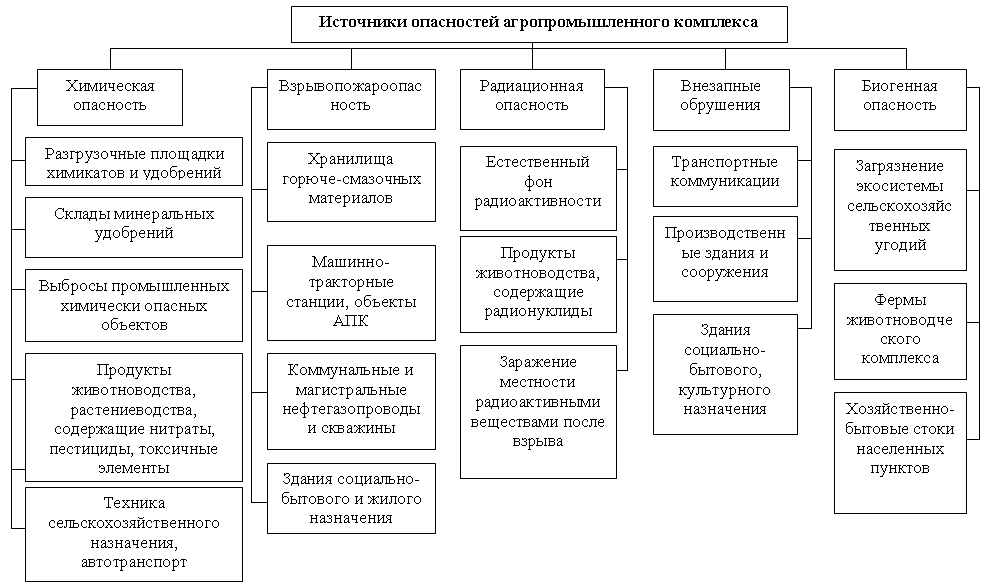 Рисунок 7.  Источники опасностей агропромышленного комплексаВ  Ключевском сельсовете Беляевского района Оренбургской области, основные сельскохозяйственные предприятия – это  ЗАО «Ключевское», КФХ. При чрезвычайной ситуации на пожароопасных объектах загрязнение окружающей среды будет обусловлено характером самого объекта. Площадь загрязнения будет зависеть как от характера объекта, так и ЧС (взрыв, пожар, отключение электроэнергии и др.). Аварии на коммунальных системах жизнеобеспечения:Водоснабжение. На территории сельского поселения расположены 4 водонапорные башни и 6 скважин на воду. Водонапорные башни имеют 80% износ оборудования, вода в них подается насосом. Все водозаборные скважины имеют диаметр обсадной трубы 100 мм, их глубиной 90 м, дебит одной скважины 25м3/час. Общая протяженность водопроводных сетей 18,6 км, их износ 70%.  Наиболее часты аварии на разводящих сетях, насосных станциях, напорных башнях. Водозаборы, очистные сооружения, резервуары с чистой водой повреждаются реже. Аварии в системах водоснабжения населения питьевой водой приводят к недопустимому повышению загрязняющих веществ, что приводит к дефициту подаваемой воды (особенно в летний период), а также может привести к отключению водоснабжения  - до 2-х суток. За последние 5 лет аварии на системах водоснабжения не зафиксированы. Сохраняется минимальная вероятность возникновения аварийных ситуаций на системах водоснабжения в связи с износом основных производственных фондов.Канализация. Очистные сооружения и централизованные канализационные сети в МО отсутствуют. Чаще всего имеют место выгребные ямы. Аварии на канализационных сетях не возможны из-за их отсутствия. Газоснабжение. Сохраняется вероятность возникновения аварийных ситуаций на сетях газоснабжения в связи с износом основных производственных фондов, по данным паспорта территорий  Паспорт территории Ключевского сельского совета МО Беляевского района Оренбургской область Приволжского Федерального округа за 2012 год.    Особую опасность на сегодня представляют разрушения и разрывы на газопроводах, в разводящих сетях жилых домов и промышленных предприятий. Аварии на компрессорных и газорегуляторных станциях, газгольдерах, хотя и происходят, но реже. Аварии на газопроводах могут привести к взрывопожарной обстановке, влекущее за собой тяжелые последствия окружающей среде, порче имущества, гибели персонала и  массовому отравлению людей.За последние 5 лет аварии на сетях газоснабжения не зафиксированы. Сохраняется вероятность возникновения аварийных ситуаций на сетях газоснабжения в связи с износом основных производственных фондов.Электроснабжение. Почти при всех стихийных бедствиях – снежных лавинах, ураганах, бурях, смерчах и т.д.  –  страдают воздушные линии электропередачи, реже здания и сооружения трансформаторных станций и распределительных пунктов. При обрыве проводов почти всегда происходят короткие замыкания, а они, в свою очередь, приводят к пожарам. Отсутствие электроснабжения создает массу неприятностей. Аварии на энергетических сетях могут привести к отключению подачи электроэнергии потребителям на срок до 3 суток. К особенно тяжелым последствиям приводят аварии в зимнее время года. Обрыв воздушных линий электропередач (при гололеде, налипании мокрого снега, урагане) может привести к обрыву воздушных линий электропередач и  обесточиванию потребителей сроком до 5 суток.  За последние 5 лет аварии на электросетях не зафиксированы. Сохраняется вероятность возникновения аварийных ситуаций на электрических  сетях в связи с износом основных производственных фондов.Теплоснабжение.  Центральное теплоснабжение в населенных пунктах МО Ключкевский сельсовет осуществляется от водогрейных котлов, работающих на природном газе. Всего в с. Ключевка эксплуатируется 1 котельная, с общей установленной мощностью – 0,3 Гкал/час. Автомобильный транспорт: автотранспортная сеть территории развита удовлетворительно и состоит из дорог протяженностью 10 км из них с твердым покрытием 10 км. Стационарных постов ДПС на территории МО нет. За последние 5 лет на территории сельского поселения зафиксировано 0 ДТП, 0 пострадавших из них – 0 погибших, 0 спасено. Исходя, из статистических данных  следует, что вероятность возникновения ДТП на дорогах сельского поселения низка.Воздушный транспорт: в связи с отсутствием взлётной и посадочной полосы  риски  возникновения ЧС на территории сельского поселения Ключевский сельсовет отсутствуют.  Близь лежащий аэропорт международного значения в г. Оренбурге. Выводы За последние 5 лет аварии на коммунальных системах жизнеобеспечения не зафиксированы. Оценка риска возникновения техногенных пожаров  и вероятность их возникновения в пределах допустимых значений.  Мероприятия:Для бесперебойного водоснабжения и обеспечения потребителей водой в полном объеме при максимальном водопотреблении необходимо:вести перекладку изношенных сетей водопровода и строительство новых участков из современных материалов;проводить мероприятия по поддержанию производительности действующих водозаборов и их развитию; вести модернизацию сооружений водопровода с заменой морально-устаревшего технологического оборудования;сокращение использования пресных подземных вод для технических целей.Разработать проект хозбытовой канализации и осуществить строительство очистных сооружений и сетей канализации.Проводить регулярную перекладку тепловых сетей, их ремонт с целью снижения теплопотерь. Проводить модернизацию существующих котельных с целью увеличения их эффективности и снижения вредного воздействия на окружающую среду. Теплоснабжение новой малоэтажной жилой застройки осуществлять от АОГВ, а новых общественных зданий от экологически чистых мини-котельных.Необходимо разработать проект газоснабжения новой жилой застройки. Сохраняется вероятность возникновения аварийных ситуаций на электрических  сетях в связи с износом основных производственных фондов, необходима их модернизация. 3.3 Биолого-социальные факторыБиолого-социальные ЧС – природно-очаговые заболевания людей (ГЛПС, клещевой энцефалит); природно-очаговые заболевания животных (бешенство); особо - опасные заболевания людей и животных (грипп птиц), а также вредители и заболевания сельскохозяйственных растений. В целях усиления мероприятий по предупреждению заболеваний гриппом и ОРВИ, на основании постановления главного государственного санитарного врача по Оренбургской области, в котором предусматривается организация и проведение комплекса профилактических и противоэпидемических мероприятий проводится комплекс работ по созданию необходимого температурного режима в детских образовательных, лечебно-профилактических учреждениях, жилых домах, на транспорте. Обеспечивается готовность лечебно-профилактических учреждений к приему больных гриппом и ОРВИ в период сезонного подъема заболеваемости. Создаются необходимые резервы препаратов для лечения гриппа и его осложнений. Регулярно освещаются средствами массовой информации вопросы личной и общественной профилактики гриппа и ОРВИ.3а последние пять лет фитосанитарная обстановка на полях Беляевского района и Оренбургской области остается относительно сложной. Защитные мероприятия необходимо проводить  против вредителей и болезней растений. Наиболее распространенными вредными объектами являются клоп-черепашка, луговой мотылек, хлебные жуки, трипсы, тля, саранча, колорадский жук.Метеорологические факторы в течение последних двух лет складывались благоприятно для развития и размножения саранчовых. После четырехлетней депрессии численность их заметно увеличилась. Показатели высокой численности мелких мышевидных грызунов и их инфицированности вирусом ГЛПС определяют прогноз по заболеваемости населения ГЛПС на 2011 год как неблагоприятный. Эпидемическая ситуация по заболеваемости клещевым энцефалитом на территории Беляевского района сохраняется напряженной, За последние годы увеличилось число обратившихся в лечебно - профилактические учреждения по поводу укусов клещей. На территории Ключевского сельсовета одним из важнейших вопросов является проблема санитарной очистки населенных мест и утилизации ТБО. В с. Ключевка, с. Андреевка, с. Старицкое, с. Блюменталь вывоз бытовых и пищевых отходов осуществляется не    специализированным автотранспортом, а самовывозом на свалку ТБО. Нарушениями данного объекта являются: складирование отходов навалом без промежуточной и окончательной изоляции уплотненного слоя ТБО грунтом или инертным материалом в местах разгрузки и складирования ТБО, отсутствуют переносные сетчатые ограждения для задержки легких фракций отходов, отсутствует земляная обваловка мест захоронения отходов,загрязняются участки земли, прилегающие к подъездным дорогам,не ведется учет и контроль за поступающими отходами. Примечание: В части организации санитарной очистки населенных мест необходимо руководствоваться постановлением Главного государственного санитарного врача РФ от 29.08.2006 № 27 “О мерах по борьбе с грызунами и профилактике природно-очаговых, особо опасных инфекционных заболеваний в Российской Федерации”. Организация сбора и транспортировки бытовых отходов входит в полномочия администрации муниципального образования поселения (ст.7, №7-ФЗ «Об охране окружающей среды» от 10.01.2002 г. (с изм. от 05.02.2007 г.). СкотомогильникНа территории муниципального образования Ключевский сельсовет имеется  4 скотомогильника. Скотомогильниками пользуются: население с. Ключевка, с. Андреевка, с. Старицкое, с. Блюменталь, ЗАО «Ключевское» и КФХ, ЛПХ. Санитарная характеристика скотомогильников – удовлетворительная. Захоронений не было животных, павших от сибирской язвы, эмкара и других болезней. Выводы:Неблагоприятная ситуация по образованию, использованию, хранению и захоронению отходов производства и потребления, сложившаяся в Ключевском сельсовете, продолжает оставаться в числе приоритетных факторов риска, влияющих на состояние окружающей среды и  здоровье население. Мероприятия: Основными направлениями в решении проблем управления отходами в МО Ключевский сельсовет являются:строительство очистных сооружений канализации на расчетный период; поля фильтрации (размер земельного участка около 0,7 га);своевременный вывоз жидких бытовых отходов; своевременный вывоз отходов  на полигон ТБО;проведение рекультивации существующих несанкционированных мест складирования и утилизации твердых бытовых отходов;эксплуатация полигона ТБО в соответствии с санитарно-эпидемиологическими нормами и требованиями.Перечень мероприятий по обеспечению пожарной безопасности Территорию МО Ключевский сельсовет обслуживают ниже следующие силы и средства  противопожарной службы см. табл. 44Таблица 44Силы и средства противопожарной службыобслуживающие территорию МО Ключевский сельсовет Согласно региональных нормативов градостроительного проектирования Оренбургской области, рекомендуемый показатель пожарных автомобилей на 1000 жителей – 0,4 машины.  Муниципальное образование Ключевский сельсовет пожарными машинами обеспечен на 1 маш. (требуемое), на планируемый период данный показатель составляет – 0,4 маш., на  прогнозный – 0,4 маш. Следовательно МО Ключевский сельсовет обеспечено пожарными машинами на весь срок генерального плана.   Дислокация подразделений пожарной охраны определяется исходя из условия, что время прибытия первого подразделения к месту вызова в сельское поселение не должно превышать 20 мин. (Технический регламент о требованиях пожарной безопасности № 123-ФЗ, ст. 76). Противопожарное водоснабжениеСело Ключевка, село Старицкое, село Блюменталь.При числе жителей  не более 1 тыс. человек в населенном пункте  по норме СП 8.13131.2009 таблица №1 (п.5.1)  - расход воды на наружное пожаротушение составит  на 1 пожар - 5 л/сек,  расчетное количество одновременных пожаров – 1.  Внутреннее пожаротушение клубов согласно СНиП  2.04.01-85*  табл.1  п.3 - 2 струи по 2, 5 л/сек.  Время тушения пожара - 3 часа (пункт 6.3 СП 8.13131.2009).  Максимальный расход воды составит - 10 л/сек, 36 м³/час, 108 м³/сут. Необходимый противопожарный запас  воды для наружного пожаротушения -54 м3 х 2=108 м3 (уточнить  при рабочем проектировании).Село Андреевка.При числе жителей  до 1 тыс. человек в населенном пункте  по норме СП 8.13131.2009 таблица №1 (п.5.1)  - расход воды на наружное пожаротушение составит  на 1 пожар - 5 л/сек,  расчетное количество одновременных пожаров – 1. Необходимый противопожарный запас  воды для наружного пожаротушения -27 м3 х 2=54 м3 (уточнить  при рабочем проектировании).Пожаротушение МО Ключевский сельсовет.Проектом предусматривается выполнение противопожарных мероприятий согласно норме СП 8.13131.2009.  Противопожарный водопровод объединен с хозяйственно-питьевым. Для наружного пожаротушения на водопроводных сетях установить пожарные гидранты и краны. Расстановка пожарных гидрантов на водопроводной сети должна обеспечивать пожаротушение любого обслуживаемого данной сетью здания, сооружения. Расстояние между гидрантами определяется расчетом, учитывающим суммарный расход воды на пожаротушение и пропускную способность устанавливаемого типа гидрантов.В случае если производительность наружных водопроводных сетей недостаточна для подачи расчетного расхода воды на пожаротушение или при присоединении   вводов к тупиковым сетям, необходимо предусматривать устройство  резервуаров, емкость которых должна обеспечивать расход воды на наружное пожаротушение в течение 3 часов.Резервуары должны быть оснащены водоприемными колодцами для возможности применения мотопомп, а также разворотными площадками 12х12 для пожарной техники. Водоемы, из которых производится забор воды для целей пожаротушения, должны иметь подъезды с площадками (пирсами) с твердым покрытием размерами не менее 12×12 м для установки пожарных автомобилей в любое время года. Объем резервуаров должен быть уточнен при рабочем проектировании в соответствии с действительным строительным объемом возводимых зданий и сооружений. Местоположение пожарных резервуаров  должно быть принято из условия обслуживания ими зданий и сооружений в радиусе 100÷150 м.4. ТЕХНИКО-ЭКОНОМИЧЕСКИЕ ПОКАЗАТЕЛИ ПРОЕКТАОсновные технико-экономические показатели генерального плана Ключевский сельсовет Беляевского района Оренбургской области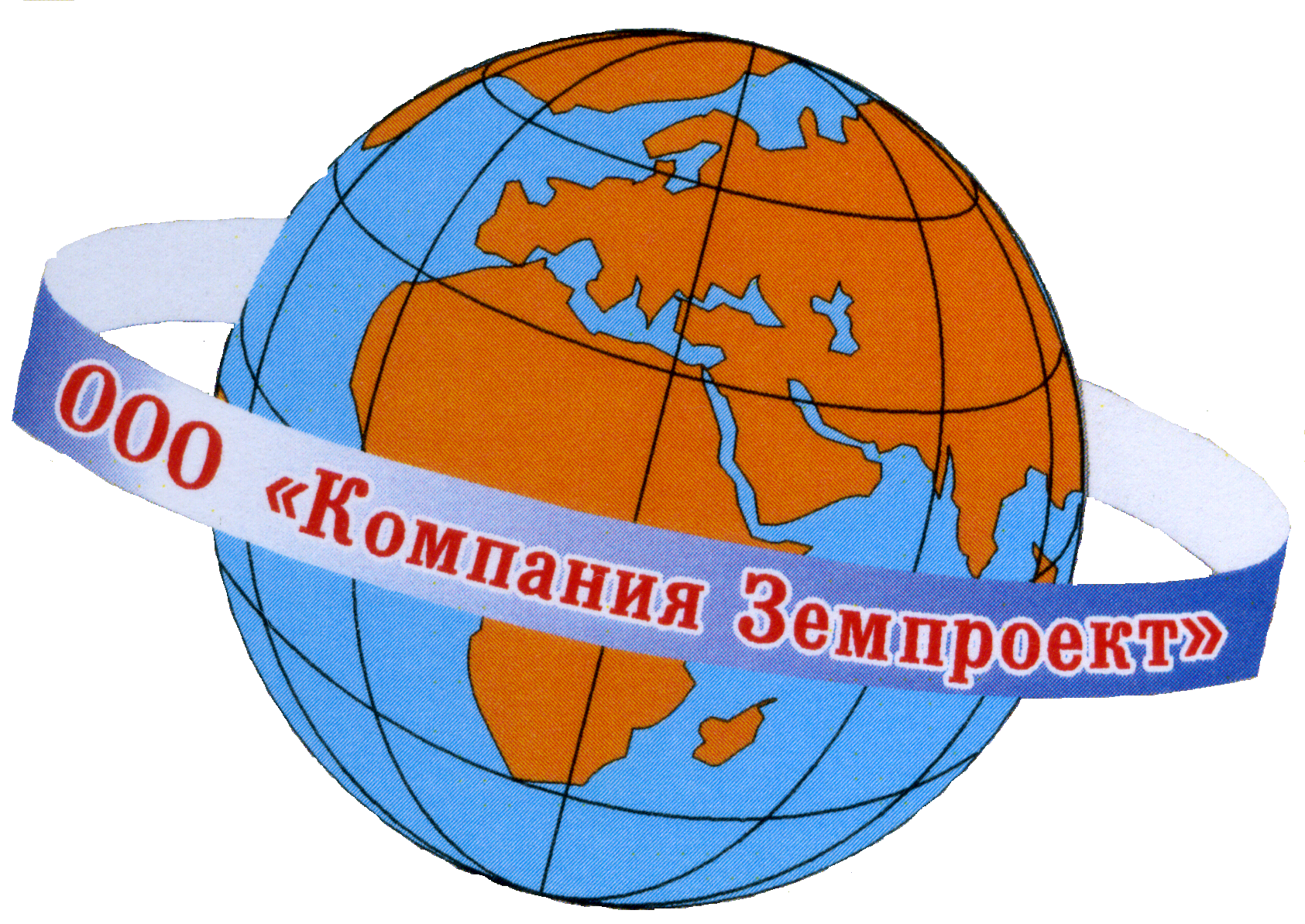 № п/пНаименование чертежаМасштабОбоснование проектных решений Обоснование проектных решений Обоснование проектных решений ГП 1Карта современного использования и комплексной оценки территории МО Ключевский сельсовет1: 10000ГП 2Карта современного использования и комплексной оценки территории с.Ключевка1: 2000ГП 3Карта современного использования и комплексной оценки территории с. Андреевка1: 2000ГП 4Карта современного использования и комплексной оценки территории с. Блюменталь1: 2000ГП 5Карта современного использования и комплексной оценки территории с. Старицкое1: 2000ГП 6Карта генерального плана МО Ключевский сельсовет1: 10000ГП 7Карта генерального плана с.Ключевка1: 2000ГП 8Карта генерального плана с. Андреевка1: 2000ГП 9Карта генерального плана с.Блюменталь1: 2000ГП 10Карта генерального плана с. Старицкое1: 2000Наименование водотокаНаименование водотока, притоком которого являетсяПротяженность, кмПритоки длиной менее 10 кмПритоки длиной менее 10 кмНаименование водотокаНаименование водотока, притоком которого являетсяПротяженность, кмКол-во, штОбщая протяженность, кмБассейн р. УралБассейн р. УралБассейн р. УралБассейн р. УралБассейн р. Уралр. Сейтынбетр. Буртя2611р. Кзылобар. Буртя24210р. Буртяр. Урал9558р. Сладкая Балкар. Кзылоба1312№ п/пМесторасположение, водотокиБассейн реки1Пруд на овраге без наименования в 0,5 км южнее с. КлючевкаУрал2Пруд на балке Красные Горы в с. БлюментальУрал3Пруд на овр. Консу в 1,0 км восточнее с. СтарицкогоУрал4Пруд на овр. Теректы в 4 км северо-восточнее с. КлючевкаУрал5Пруд на овр. Теректы в 3 км северо-восточнее с. КлючевкаУрал№ п/пНазвание памятникаМестоположениеДатировкаДокумент о принятиина государственную охрану или внесении в список выявленных объектов1I одиночный курганп. Ключевский, в 2,3 км к СЗ от с., в1,2 км к В от кургана проходит грейдер автодорога с. Ключевка-с. СтарицкоенеизвестнаПриказ министра культуры, общественных и внешних связей Оренбургской области №285 от 10.11.2010 г.НаименованиеНаименованиеНаименованиеНаименованиеНаименованиеНаименованиеНаименованиеНаименованиеНаименованиеНаименованиеПоказателиПоказатели200220052006200720082009201020112012Численность постоянного населения , всегоЧисленность постоянного населения , всего18251909189918981899191518861875Абсолютное изменение, человекАбсолютное изменение, человек+84-10-1+1+16-29-11Темп прироста (убыли), % (к предыдущему году)Темп прироста (убыли), % (к предыдущему году)+5-1-1+1+1-2-1ГодыКоличество родившихся, чел.Количество умерших, чел.Естественный прирост (+)убыль (-)20052924+520062628-220073520+1520083917+222009319+2220103218+1420112415+920122619+7ГодыПрибыло, чел.Убыло, чел.Миграционный прирост (+), убыль (-), чел.20057669+720067865+1320077456+1820088559+2420098860+2820106966+320116758+920125952+7Возрастные группы 
населенияЧисленность, челВозрастные группы 
населенияЧисленность, всегов том числе:1875Дошкольники 0-3 лет87Дошкольники 4-6 лет131Школьники 7-15 лет205Трудоспособный возраст до 55 (60) лет:1107- школьники 16-17 лет33- работающих541- занятых в домашнем хозяйстве104- обучающихся с отрывом от производства97- инвалидов20- безработных312Старше трудоспособного возраста:345- на отдыхе320- работающих25ПоказателиЧисленность постоянного населения (на начало года) - всего1875Численность населения в трудоспособном возрасте1107Численность занятых в экономике, в том числе в:-на предприятиях--сельском хозяйстве517- транспорт и связи--управление-соцзащита2-внебюджетная сфера	2-торговле и общественном питании50-здравоохранении11-образовании86-культуре10-другие97Численность официально зарегистрированных безработных, /не занятые трудовой деятельностью312/20№ п/пНаименование показателейЕдиница измеренияЧисленность населенияЧисленность населения№ п/пНаименование показателейЕдиница измеренияПервая очередь 2023 годРасчетный срок 2033год11Ожидаемая численность населения с учетом демографических показателей всего: чел.193520252с. Ключевкачел.98010003с. Андреевкачел.1501654с. Блюментальчел.2903005с. Старицкоечел.515560№ п/пНаименование автомобильной дорогиИдентификационный номерПротяженностьдороги, кмКатегория153 ОП РЗ 53К-0604000Буртинский–Ключевка17,70IV253 ОП МЗ 53Н-0607000Ключевка–Старицкое12,20IV№ маршрутаНаименование маршрутаПротяженность маршрута, км1с. Ключевка- п. Буртинский17,02с. Ключевка – с. Андреевка12,03с. Старицкое – п. Буртинский30,0Наименование объектаОсновной показатель объектаОсновной показатель объектаУдельная (либо присоединенная) электрическая нагрузкаУдельная (либо присоединенная) электрическая нагрузкаКатегория обеспечения надежности электро-снабженияРасчетный коэф-т мощности соs φНаименование объектаЕдиница измеренияКол-во Единица измеренияКол-воКатегория обеспечения надежности электро-снабженияРасчетный коэф-т мощности соs φс.Ключевкас.Ключевкас.Ключевкас.Ключевкас.Ключевкас.Ключевкас.КлючевкаОбъекты социальной сферыОбъекты социальной сферыОбъекты социальной сферыОбъекты социальной сферыОбъекты социальной сферыОбъекты социальной сферыОбъекты социальной сферыМБОУ «Ключевская СОШ»1 учащийся190кВт/учащийся0,25II0,95Группа детского сада при МБОУ «Ключевская СОШ»1 место75кВт/место0,46II0,97Ключевская участковая больница с дневным стационаром на 5 местпосещений в смену15кВт/м2 общей площади0,14II0,92Администрация МО Ключевский сельсоветм2 общей площади300кВт/м2 общей площади0,043III0,9Ключевский сельский дом культуры1 место200кВт/место0,14III0,92Библиотекам2 общей площади100кВт/м2 общей площади0,043III0,9Административное зданием2 общей площади200кВт/м2 общей площади0,043III0,9Столовая1 место100кВт/место0,9III0,95АТСм2 общей площади50кВт/м2 общей площади0,054III0,87Отделение сбербанкам2 общей площади50кВт/м2 общей площади0,043III0,9Почтовое отделением2 общей площади50кВт/м2 общей площади0,043III0,9Магазин смешанных товаров м2 торговой площади174кВт/м2 торг. площади0,23II0,82Гостиница1 место12кВт/место0,34III0,9Объекты производственной сферыОбъекты производственной сферыОбъекты производственной сферыОбъекты производственной сферыОбъекты производственной сферыОбъекты производственной сферыОбъекты производственной сферыКотельная газоваяобъект4кВт120II0,8Скважина, водонапорная башняобъект2кВт30III0,8Пекарняобъект1кВт50III0,85Завод по производству подсолнечного маслаобъект1кВт200III0,85МТФ на 1200 головобъект1кВт100III0,85МТФ летняяобъект1кВт10III0,85МТМобъект1кВт100III0,85Зерносклады, мехтокобъект1кВт100III0,85Склад ГСМобъект1кВт20III0,85Объекты жилищной сферыОбъекты жилищной сферыОбъекты жилищной сферыОбъекты жилищной сферыОбъекты жилищной сферыОбъекты жилищной сферыОбъекты жилищной сферыЖилые дома усадебного типа, с плитами на природном газе домов260кВт/квартиру4,5III0,96с.Андреевкас.Андреевкас.Андреевкас.Андреевкас.Андреевкас.Андреевкас.АндреевкаОбъекты социальной сферыОбъекты социальной сферыОбъекты социальной сферыОбъекты социальной сферыОбъекты социальной сферыОбъекты социальной сферыОбъекты социальной сферыМагазин смешанных товаров м2 торговой площади20кВт/м2 торг. площади0,23III0,82Объекты производственной сферыОбъекты производственной сферыОбъекты производственной сферыОбъекты производственной сферыОбъекты производственной сферыОбъекты производственной сферыОбъекты производственной сферыСкважина, водонапорная башняобъект1кВт15III0,8Свинокомплекс на 1200 головобъект1кВт50III0,85Мастерскиеобъект1кВт20III0,85Объекты жилищной сферыОбъекты жилищной сферыОбъекты жилищной сферыОбъекты жилищной сферыОбъекты жилищной сферыОбъекты жилищной сферыОбъекты жилищной сферыЖилые дома усадебного типа, с плитами на природном газе домов36кВт/квартиру4,5III0,96с.Блюментальс.Блюментальс.Блюментальс.Блюментальс.Блюментальс.Блюментальс.БлюментальОбъекты социальной сферыОбъекты социальной сферыОбъекты социальной сферыОбъекты социальной сферыОбъекты социальной сферыОбъекты социальной сферыОбъекты социальной сферыМБОУ «Блюментальская ООШ»1 учащийся120кВт/учащийся0,25II0,95Группа детского сада при МБОУ «Блюментальская ООШ»1 место50кВт/место0,46II0,97ФАПпосещений в смену20кВт/м2 общей площади0,14II0,92Сельский клуб1 место50кВт/место0,14III0,92Магазин смешанных товаров м2 торговой площади32кВт/м2 торг. площади0,23III0,82Объекты производственной сферыОбъекты производственной сферыОбъекты производственной сферыОбъекты производственной сферыОбъекты производственной сферыОбъекты производственной сферыОбъекты производственной сферыСкважина, водонапорная башняобъект1кВт15III0,8МТФ на 1000 головобъект1кВт50III0,85МТМобъект1кВт20III0,85Зерноскладыобъект1кВт20III0,85Объекты жилищной сферыОбъекты жилищной сферыОбъекты жилищной сферыОбъекты жилищной сферыОбъекты жилищной сферыОбъекты жилищной сферыОбъекты жилищной сферыЖилые дома усадебного типа, с плитами на природном газе домов75кВт/квартиру4,5III0,96с.Старицкоес.Старицкоес.Старицкоес.Старицкоес.Старицкоес.Старицкоес.СтарицкоеОбъекты социальной сферы Объекты социальной сферы Объекты социальной сферы Объекты социальной сферы Объекты социальной сферы Объекты социальной сферы Объекты социальной сферы МБОУ «Старицкая ООШ»1 учащийся120кВт/учащийся0,25II0,95Группа детского сада при МБОУ «Старицкая ООШ»1 место50кВт/место0,46II0,97ФАПпосещений в смену25кВт/м2 общей площади0,14II0,92Сельский клуб1 место50кВт/место0,14III0,92Администрациям2 общей площади300кВт/м2 общей площади0,043III0,9Конторам2 общей площади100кВт/м2 общей площади0,043III0,9Почтовое отделением2 общей площади50кВт/м2 общей площади0,043III0,9Магазин смешанных товаров м2 торговой площади48кВт/м2 торг. площади0,23III0,82Объекты производственной сферыОбъекты производственной сферыОбъекты производственной сферыОбъекты производственной сферыОбъекты производственной сферыОбъекты производственной сферыОбъекты производственной сферыСкважина, водонапорная башняобъект2кВт30III0,8МТФ на 1000 головобъект1кВт100III0,85МТМ объект1кВт50III0,85Мехтокобъект1кВт20III0,85КФХ на 50 голов КРС объект1кВт10III0,85МТФ на 1200 головобъект1кВт100III0,85Объекты жилищной сферыОбъекты жилищной сферыОбъекты жилищной сферыОбъекты жилищной сферыОбъекты жилищной сферыОбъекты жилищной сферыОбъекты жилищной сферыЖилые дома усадебного типа, с плитами на природном газе домов153кВт/квартиру4,5III0,96Наименование ПСХарактеристика оборудования ПСХарактеристика оборудования ПСХарактеристика оборудования ПСХарактеристика оборудования ПСХарактеристика оборудования ПСТекущий резерв мощности для технологического присоединения, МВА (на ноябрь 2013г.)Год ввода в эксплуата-циюНаименование ПСНапряже-ниена шинах,кВКол-во трансфор-маторов, шт.Мощность трансформаторов, МВАМощность трансформаторов, МВАМощность трансформаторов, МВАТекущий резерв мощности для технологического присоединения, МВА (на ноябрь 2013г.)Год ввода в эксплуата-циюНаименование ПСНапряже-ниена шинах,кВКол-во трансфор-маторов, шт.1Т2Т3ТТекущий резерв мощности для технологического присоединения, МВА (на ноябрь 2013г.)Год ввода в эксплуата-цию1ПС-35/10 кВ «Ключевская»35/1014------2,661988Наименование населенного пунктаНаименование подстанцииПротяженность ВЛ по трассе (в границах населенного пункта), кмМарка и сечение провода1с.КлючевкаПС-35/10 кВ «Ключевская»8,6АС-50/8;АС-35/6,22с.АндреевкаПС-35/10 кВ «Ключевская»4,4АС-35/6,23с.БлюментальПС-35/10 кВ «Ключевская»2,5АС-35/6,24с.СтарицкоеПС-35/10 кВ «Ключевская»0,6АС-50/8;АС-35/6,2№п/пДиспетчерский номер ТПКоличество и мощность трансформаторов,шт. х кВАЗагружен-ность, %Потребители электроэнергииНаселенный пункт1ТП-131х4005Быт с.Ключевка2ТП-161х40010Завод по производству подсолнечного маслас.Ключевка3ТП-221х6360МТФс.Ключевка4ТП-231х25060Столовая, пекарняс.Ключевка5ТП-261х25050Школа, бытс.Ключевка6ТП-611х10040Быт с.Ключевка7ТП-671х25050Мехток, зерноскладыс.Ключевка8ТП-831х25050Скважина, МТМс.Ключевка9ТП-851х25030Детский сад, больницас.Ключевка10ТП-171х10020Свинокомплекс с.Андреевка11ТП-531х4005Быт, мастерские, магазинс.Андреевка12ТП-91х16070Школа, детский сад, ФАП, клуб, магазинс.Блюменталь13ТП-271х6310Скважина с.Блюменталь14ТП-541х10070Быт с.Блюменталь15ТП-551х2505МТФ, МТМ, зерноскладыс.Блюменталь16ТП-21х6350МТФс.Старицкое17ТП-31х25010МТФс.Старицкое18ТП-41х16040Скважина, МТМс.Старицкое19ТП-51х16070Быт с.Старицкое20ТП-61х25040Быт с.Старицкое21ТП-71х16050Быт с.Старицкое22ТП-81х25010МТФс.Старицкое23ТП-451х10060Быт с.СтарицкоеИтого: 4679  кВАИтого: 4679  кВАИтого: 4679  кВАИтого: 4679  кВАИтого: 4679  кВАИтого: 4679  кВА№ п/пНаименованиеобъектов водоснабженияМестоположениеМарка насосаВодоотбор фактический тыс.м куб/год.Дебит, л/сек или м куб/сутДата ввода в эксплуатацию% физического износа 1Скважина 1с. КлючевкаЭЦС-6-10-120400000,51969702Скважина 2с. КлючевкаЭЦС-6-10-120400000,51969703Скважина 3с. СтарицкоеЭЦС-6-10-90400000,51969704Скважина4с. СтарицкоеЭЦС-6-10-90400000,51969705Скважина 5с. БлюментальЭЦС-6-10-120400000,51969706Скважина 6с.АндреевкаЭЦС-6-10-120400000,5196970№ п/пНаименованиеобъектов водоснабженияМестоположениеОбем, м кубДата ввода в эксплуатацию% физического износа 1Башня Рожновскогос. Ключевка251969602Башня Рожновскогос. Старицкое251969603Башня Рожновскогос. Блюменталь251969603Башня Рожновскогос. Андреевка25196960№ п/пНаименование объекта специального назначенияМестоположениеобъектаПлощадь земельного участкаСанитарно-защитная зона объекта м,(если установлена)1Свалка ТБОЮжнее на1 км с.Ключевка10,6 гаСЗЗ 500м2Свалка ТБОВосточнее с. Старицкое, 1 км9,0 гаСЗЗ 500м3Свалка ТБОЗападнее с. Блюменталь, 0,5 км6,2 гаСЗЗ 500м4Свалка ТБОВосточнее с. Андреевка 1км6,2 гаСЗЗ 500м5СкотомогильникВосточнее с. Ключевка 1,5км0,25 гаСЗЗ 1000 м6СкотомогильникВосточнее с. Старицкое, 3 км0,25 гаСЗЗ 1000 м7СкотомогильникзаконсервированЗападнее с. Блюменталь, 0,5 км0,06 гаСЗЗ 1000 м8СкотомогильникзаконсервированСевернее с. Андреевка 1,0км0,06 гаСЗЗ 1000 м9Кладбище Западнее с. Ключевка 0,5км1,5 гаСЗЗ 50м10Кладбище Восточнее с. Ключевка 1,5км0,8 гаСЗЗ 50м11Кладбище Восточнее с. Блюменталь1,5км0,4 гаСЗЗ 50м12КладбищеВосточнее с. Андреевка 0,5км0,2 гаСЗЗ 50м13Кладбище Южнее с. Старицкое  0,3км0,8 гаСЗЗ 50м№ п/пНаименованиеПлощадь в границах населенного пункта, гаПлощадь за границами населенного пункта, га1село Ключевка239,39-1- территория жилой застройки48,21-1- территория общественно-деловой застройки4,17-1- территории инженерной и транспортной инфраструктуры23,8-1- территория рекреационного назначения--1- территория объектов специального назначения1,511,41- территория сельскохозяйственного использования,в том числе:133,74-1 территории производственного и коммунально-складского назначения27,97-2Село Андреевка51,81-2- территория жилой застройки6,8-2- территория общественно-деловой застройки0,06-2- территории инженерной и транспортной инфраструктуры6,21-2- территория рекреационного назначения--2- территория объектов специального назначения0,60,172- территория сельскохозяйственного использования, в том числе:32,64-2 территории производственного и коммунально-складского назначения5,5-3Село Блюменталь119,07-3- территория жилой застройки13,4-3- территория общественно-деловой застройки0,57-3- территории инженерной и транспортной инфраструктуры9,9-3- территория рекреационного назначения--3- территория объектов специального назначения-33- территория сельскохозяйственного использования, в том числе:90,6-3 территории производственного и коммунально-складского назначения4,6-4Село Старицкое159.86-4- территория жилой застройки22,47-4- территория общественно-деловой застройки1,2-4- территории инженерной и транспортной инфраструктуры12,82-4- территория рекреационного назначения--4- территория объектов специального назначения-34- территория сельскохозяйственного использования, в том числе:107,28-4 территории производственного и коммунально-складского назначения16,09-№ п/пНаименованиеПлощадь в границах населенного пункта, га1село Ключевка239,391- жилая зона85,71- общественно-деловая зона71- зона производственного и коммунально-складского назначения831- зона инженерной и транспортной инфраструктуры28,61- зона рекреационного назначения0,641- зона сельскохозяйственного использования32,951- зона специального назначения1,52село Старицкое161,852- жилая зона352- общественно-деловая зона3,82- зона производственного и коммунально-складского назначения67,832- зона инженерной и транспортной инфраструктуры14,272- зона рекреационного назначения0,42- зона специального назначения-2- территория сельскохозяйственного использования40,553село Блюменталь119,073- жилая зона22,323- общественно-деловая зона1,73- зона специального назначения-3- зона производственного и коммунально-складского назначения9,33- зона инженерной и транспортной инфраструктуры9,93- зона рекреационного назначения0,23- зона сельскохозяйственного использования75,654село Андреевка51,84- жилая зона16,64- общественно-деловая зона1,24- зона производственного и коммунально-складского назначения7,74- зона инженерной и транспортной инфраструктуры6,214- зона рекреационного назначения0,654- зона сельскохозяйственного использования19,444- зона специального назначения-ПоказателиЕдиницы измеренияНа 01.01.2012 г.На расчетный срок – 2032 г.Село КлючевкаСело КлючевкаСело КлючевкаСело КлючевкаНаселениеЧел.9401000Численность домохозяйствЕдиниц260280Жилищный фондм21690030000Обеспеченность общей площадью жилищного фондам2/чел17,930Село АндреевкаСело АндреевкаСело АндреевкаСело АндреевкаНаселениеЧел.145165Численность домохозяйствЕдиниц3646Жилищный фондм221544950Обеспеченность общей площадью жилищного фондам2/чел14,830Село БлюментальСело БлюментальСело БлюментальСело БлюментальНаселениеЧел.280300Численность домохозяйствЕдиниц7585Жилищный фонд м245009000Обеспеченность общей площадью жилищного фондам2/чел16,0730Село СтарицкоеСело СтарицкоеСело СтарицкоеСело СтарицкоеНаселениеЧел.500560Численность домохозяйствЕдиниц153173Жилищный фонд м2856816800Обеспеченность общей площадью жилищного фондам2/чел17,130№ п/пНаименование учрежденияЕдиница измеренияМощностьМощностьМощностьРазмер земельного участка, га (расчетное)№ п/пНаименование учрежденияЕдиница измеренияФактическаяТребуемая на расчетный срокПринято к строительствуРазмер земельного участка, га (расчетное)Село Ключевка Село Ключевка Село Ключевка Село Ключевка Село Ключевка Село Ключевка Село Ключевка Учреждения образованияУчреждения образованияУчреждения образованияУчреждения образованияУчреждения образованияУчреждения образованияУчреждения образования1Средняя общеобразовательная школа1 место190120-По заданию на проектирование2Детский сад1 место751401000,2 гаУчреждения здравоохранения и социального обеспеченияУчреждения здравоохранения и социального обеспеченияУчреждения здравоохранения и социального обеспеченияУчреждения здравоохранения и социального обеспеченияУчреждения здравоохранения и социального обеспеченияУчреждения здравоохранения и социального обеспеченияУчреждения здравоохранения и социального обеспечения3Амбулаторно-поликлинические учреждения(дневной стационар)Кол. мест522 пос/смен-По заданию на проектирование4Аптекаобъект11 объект-По заданию на проектированиеУчреждения культуры и искусстваУчреждения культуры и искусстваУчреждения культуры и искусстваУчреждения культуры и искусстваУчреждения культуры и искусстваУчреждения культуры и искусстваУчреждения культуры и искусства5Библиотекатыс. ед. хранения/ читат. местон/д/30По заданию на проектирование6Дом культуры1 место200  50-По заданию на проектированиеСпортивные и физкультурно-оздоровительные сооруженияСпортивные и физкультурно-оздоровительные сооруженияСпортивные и физкультурно-оздоровительные сооруженияСпортивные и физкультурно-оздоровительные сооруженияСпортивные и физкультурно-оздоровительные сооруженияСпортивные и физкультурно-оздоровительные сооруженияСпортивные и физкультурно-оздоровительные сооружения7Спортивно-тренажерный зал м² площади полан/д  30     -По заданию на проектирование8Плоскостные спортивные сооруженияга-   0,20,2     0,2 гаПредприятия торговли и общественного питанияПредприятия торговли и общественного питанияПредприятия торговли и общественного питанияПредприятия торговли и общественного питанияПредприятия торговли и общественного питанияПредприятия торговли и общественного питанияПредприятия торговли и общественного питания  9Предприятия общественного питания1 пос. место100    40-По заданию на проектирование10Магазин продовольственных, непродовольственных  товаровм² торг. площади174   3001263 магазина по 42 м²Учреждения и предприятия бытового и коммунального обслуживанияУчреждения и предприятия бытового и коммунального обслуживанияУчреждения и предприятия бытового и коммунального обслуживанияУчреждения и предприятия бытового и коммунального обслуживанияУчреждения и предприятия бытового и коммунального обслуживанияУчреждения и предприятия бытового и коммунального обслуживанияУчреждения и предприятия бытового и коммунального обслуживания11Предприятия бытового обслуживаниярабочее местон/д      2-По заданию на проектирование12Бани1 местон/д10       0,2 га 13Пожарное депо1 пож. автомобиль-1 пож. автомобиль2 пож. автомобиль0,2 га на объект14Гостиница1 место12-По заданию на проектирование15Кладбище традиционного захороненияга10,8    3,6     -По заданию на проектированиеАдминистративно-деловые и хозяйственные учрежденияАдминистративно-деловые и хозяйственные учрежденияАдминистративно-деловые и хозяйственные учрежденияАдминистративно-деловые и хозяйственные учрежденияАдминистративно-деловые и хозяйственные учрежденияАдминистративно-деловые и хозяйственные учрежденияАдминистративно-деловые и хозяйственные учреждения16Отделения связиобъект1      1-По заданию на проектирование17Опорный пункт охраны правопорядкаобъектн/д-По заданию на проектирование18Отделения и филиалы сберегательного банка1 объект1-По заданию на проектированиеКультовый объектКультовый объектКультовый объектКультовый объектКультовый объектКультовый объектКультовый объект19Часовня1 объектн/д 1-По заданию на проектированиеСело АндреевкаСело АндреевкаСело АндреевкаСело АндреевкаСело АндреевкаСело АндреевкаСело АндреевкаУчреждения образованияУчреждения образованияУчреждения образованияУчреждения образованияУчреждения образованияУчреждения образованияУчреждения образования1Школа 1 место-    20    -  По заданию на проектирование2Детский сад1 место-    25-   По заданию на проектированиеУчреждения здравоохранения и социального обеспеченияУчреждения здравоохранения и социального обеспеченияУчреждения здравоохранения и социального обеспеченияУчреждения здравоохранения и социального обеспеченияУчреждения здравоохранения и социального обеспеченияУчреждения здравоохранения и социального обеспеченияУчреждения здравоохранения и социального обеспечения3Фельдшерско-акушерский пункт1 объект-   11   0,2 га 4Учреждения культуры и искусстваУчреждения культуры и искусстваУчреждения культуры и искусстваУчреждения культуры и искусстваУчреждения культуры и искусстваУчреждения культуры и искусстваУчреждения культуры и искусства5Сельский клуб1 место-     810   0,2 га Спортивные и физкультурно-оздоровительные сооруженияСпортивные и физкультурно-оздоровительные сооруженияСпортивные и физкультурно-оздоровительные сооруженияСпортивные и физкультурно-оздоровительные сооруженияСпортивные и физкультурно-оздоровительные сооруженияСпортивные и физкультурно-оздоровительные сооруженияСпортивные и физкультурно-оздоровительные сооружения  6Плоскостные спортивные сооруженияга-0,01-   По заданию на проектированиеПредприятия торговли и общественного питанияПредприятия торговли и общественного питанияПредприятия торговли и общественного питанияПредприятия торговли и общественного питанияПредприятия торговли и общественного питанияПредприятия торговли и общественного питанияПредприятия торговли и общественного питания 7Предприятия общественного питания1 пос. место-     610Встроенное 8Магазин продовольственных, непродовольственных  товаровм² торг. площадин/д   50 50 ВстроенноеУчреждения и предприятия бытового и коммунального обслуживанияУчреждения и предприятия бытового и коммунального обслуживанияУчреждения и предприятия бытового и коммунального обслуживанияУчреждения и предприятия бытового и коммунального обслуживанияУчреждения и предприятия бытового и коммунального обслуживанияУчреждения и предприятия бытового и коммунального обслуживанияУчреждения и предприятия бытового и коммунального обслуживания   9Предприятия бытового обслуживанияРабочее место-  1-     -Административно-деловые и хозяйственные учрежденияАдминистративно-деловые и хозяйственные учрежденияАдминистративно-деловые и хозяйственные учрежденияАдминистративно-деловые и хозяйственные учрежденияАдминистративно-деловые и хозяйственные учрежденияАдминистративно-деловые и хозяйственные учрежденияАдминистративно-деловые и хозяйственные учреждения10Отделения связиобъект-   --По заданию на проектирование111Отделения и филиалы сберегательного банка1 объектн/д   --По заданию на проектированиеСело БлюментальСело БлюментальСело БлюментальСело БлюментальСело БлюментальСело БлюментальСело БлюментальУчреждения образованияУчреждения образованияУчреждения образованияУчреждения образованияУчреждения образованияУчреждения образованияУчреждения образования  1Детское дошкольное учреждение 1 местон/д   30-По заданию на проектирование 2Начальная школа1 место120   55-  По заданию на проектирование Учреждения здравоохранения и социального обеспеченияУчреждения здравоохранения и социального обеспеченияУчреждения здравоохранения и социального обеспеченияУчреждения здравоохранения и социального обеспеченияУчреждения здравоохранения и социального обеспеченияУчреждения здравоохранения и социального обеспеченияУчреждения здравоохранения и социального обеспечения  3ФАПобъект11-По заданию на проектированиеУчреждения культуры и искусстваУчреждения культуры и искусстваУчреждения культуры и искусстваУчреждения культуры и искусстваУчреждения культуры и искусстваУчреждения культуры и искусстваУчреждения культуры и искусства  4Помещения для культурно-массовой, политико-воспитательной работы, досуга и любительской деятельностим² общ. площади50   15-По заданию на проектирование  5Плоскостные спортивные сооруженияга-   0,1-По заданию на проектированиеПредприятия торговли и общественного питанияПредприятия торговли и общественного питанияПредприятия торговли и общественного питанияПредприятия торговли и общественного питанияПредприятия торговли и общественного питанияПредприятия торговли и общественного питанияПредприятия торговли и общественного питания  6Магазин продовольственных, непродовольственных товаровм² торг. площади32    90   60   0,2 га  7Предприятия общественного питания1 пос. место-   1215встроенноеУчреждения и предприятия бытового и коммунального обслуживанияУчреждения и предприятия бытового и коммунального обслуживанияУчреждения и предприятия бытового и коммунального обслуживанияУчреждения и предприятия бытового и коммунального обслуживанияУчреждения и предприятия бытового и коммунального обслуживанияУчреждения и предприятия бытового и коммунального обслуживанияУчреждения и предприятия бытового и коммунального обслуживания8Кладбище традиционного захороненияга0,4-По заданию на проектирование                                                          Село Старицкое                                                          Село Старицкое                                                          Село Старицкое                                                          Село Старицкое                                                          Село Старицкое                                                          Село Старицкое                                                          Село Старицкое                                                   Учреждения образования                                                   Учреждения образования                                                   Учреждения образования                                                   Учреждения образования                                                   Учреждения образования                                                   Учреждения образования                                                   Учреждения образования  1Детское дошкольное учреждение 1 место50   40-По заданию на проектирование  2Начальная школа1 место120    60-По заданию на проектирование                                      Учреждения здравоохранения и социального обеспечения                                      Учреждения здравоохранения и социального обеспечения                                      Учреждения здравоохранения и социального обеспечения                                      Учреждения здравоохранения и социального обеспечения                                      Учреждения здравоохранения и социального обеспечения                                      Учреждения здравоохранения и социального обеспечения                                      Учреждения здравоохранения и социального обеспечения  3ФАПобъект11     -     По заданию на проектированиеУчреждения культуры и искусстваУчреждения культуры и искусстваУчреждения культуры и искусстваУчреждения культуры и искусстваУчреждения культуры и искусстваУчреждения культуры и искусстваУчреждения культуры и искусства  4Помещения для культурно-массовой, политико-воспитательной работы, досуга и любительской деятельностим² общ. площади50   28-По заданию на проектирование  5Плоскостные спортивные сооруженияга-  0,05-По заданию на проектирование                                         Предприятия торговли и общественного питания                                         Предприятия торговли и общественного питания                                         Предприятия торговли и общественного питания                                         Предприятия торговли и общественного питания                                         Предприятия торговли и общественного питания                                         Предприятия торговли и общественного питания                                         Предприятия торговли и общественного питания  6Магазин продовольственных, непродовольственных товаров м² торг. площади48  1681203 магазина по 40 м²   7Предприятия общественного питания1 пос. место-    2225встроенное                                Учреждения и предприятия бытового и коммунального обслуживания                                Учреждения и предприятия бытового и коммунального обслуживания                                Учреждения и предприятия бытового и коммунального обслуживания                                Учреждения и предприятия бытового и коммунального обслуживания                                Учреждения и предприятия бытового и коммунального обслуживания                                Учреждения и предприятия бытового и коммунального обслуживания                                Учреждения и предприятия бытового и коммунального обслуживания 8Кладбище традиционного захороненияга0,8-По заданию на проектирование№ п/пНаименование и назначение объектаНормативный размер, мОбъекты производственного и коммунально-складского назначенияОбъекты производственного и коммунально-складского назначенияОбъекты производственного и коммунально-складского назначенияСело Ключевка1Завод по производству посол. маслаКласс VСЗЗ –50 м2МТФ на 1200 головКласс IIIСЗЗ – 300 м3СкладыКласс VСЗЗ –50 м4Летний МТФКласс IVСЗЗ – 100 м5Склад (лес)Класс VСЗЗ –50 м6Мех. ток/ складыКласс IVСЗЗ – 100 м7МТМКласс IVСЗЗ – 100 м8Склад ГСМКласс IVСЗЗ – 100 мСело Старицкое9МТФ (1000 голов)Класс IIIСЗЗ – 300 м10МТМКласс IVСЗЗ – 100 м11Мех. токКласс IVСЗЗ – 100 м12КФХ (1200 голов)Класс IIIСЗЗ – 300 мСело Блюменталь13МТМ на 1000 головКласс IIIСЗЗ – 300 м14МТМКласс IVСЗЗ – 100 м15Склад (зерно)Класс VСЗЗ –50 мСело Андреевка16Свинокомплекс (1200 голов)Класс IIIСЗЗ – 300 м17МастерскаяКласс IVСЗЗ – 100 м18СкладКласс VСЗЗ –50 м  № п/пНаименованиеНаименованиеНаименованиеКласс опасностиКласс опасностиКласс опасностиМероприятия рекомендацииСело КлючевкаСело КлючевкаСело КлючевкаСело КлючевкаСело КлючевкаСело КлючевкаСело КлючевкаСело Ключевка      1МТФМТФМТФКласс IIIСЗЗ – 300 мКласс IIIСЗЗ – 300 мКласс IIIСЗЗ – 300 мВ СЗЗ попадает:- часть территории усадебной застройки по ул. Кирова, ул. Молодежная, ул. Чкалова, ул. Новая;Предлагается: Выполнить проект СЗЗ от производства;- уменьшение СЗЗ за счет внедрения новых технологий, систем очистки;Организация зеленых насаждений специального назначения, отделяющих территорию карьера от жилой застройки    2МТМ на 1200 головМТМ на 1200 головМТМ на 1200 головКласс IVСЗЗ – 100 мКласс IVСЗЗ – 100 мКласс IVСЗЗ – 100 мВ СЗЗ попадает:- часть территории усадебной застройки по ул. Ленинская, ул. Южная. Предлагается: Выполнить проект СЗЗ от производства;- уменьшение СЗЗ за счет внедрения новых технологий, систем очистки;Организация зеленых насаждений специального назначения, отделяющих территорию карьера от жилой застройкиСело СтарицкоеСело СтарицкоеСело СтарицкоеСело СтарицкоеСело СтарицкоеСело СтарицкоеСело СтарицкоеСело Старицкое     3        МТФ на 1000 голов        МТФ на 1000 голов        МТФ на 1000 головКласс IIIСЗЗ – 300 мКласс IIIСЗЗ – 300 мВ СЗЗ попадает:- часть территории усадебной застройки по ул. Чкалова, ул. Оренбургская.Предлагается: Выполнить проект СЗЗ от производства;- уменьшение СЗЗ за счет внедрения новых технологий, систем очистки;Организация зеленых насаждений специального назначения, отделяющих территорию карьера от жилой застройкиВ СЗЗ попадает:- часть территории усадебной застройки по ул. Чкалова, ул. Оренбургская.Предлагается: Выполнить проект СЗЗ от производства;- уменьшение СЗЗ за счет внедрения новых технологий, систем очистки;Организация зеленых насаждений специального назначения, отделяющих территорию карьера от жилой застройки                                                     Село Блюменталь                                                     Село Блюменталь                                                     Село Блюменталь                                                     Село Блюменталь                                                     Село Блюменталь                                                     Село Блюменталь                                                     Село Блюменталь                                                     Село Блюменталь     4МТФ на 1000 головМТФ на 1000 головКласс IIIСЗЗ – 300 мКласс IIIСЗЗ – 300 мВ СЗЗ попадает:- часть территории усадебной застройки по ул. Чкалова, ул. Оренбургская.Предлагается: Выполнить проект СЗЗ от производства;- уменьшение СЗЗ за счет внедрения новых технологий, систем очистки;Организация зеленых насаждений специального назначения, отделяющих территорию карьера от жилой застройки, вынос жилой застройки из санитарной зоны после амортизационного износаВ СЗЗ попадает:- часть территории усадебной застройки по ул. Чкалова, ул. Оренбургская.Предлагается: Выполнить проект СЗЗ от производства;- уменьшение СЗЗ за счет внедрения новых технологий, систем очистки;Организация зеленых насаждений специального назначения, отделяющих территорию карьера от жилой застройки, вынос жилой застройки из санитарной зоны после амортизационного износаВ СЗЗ попадает:- часть территории усадебной застройки по ул. Чкалова, ул. Оренбургская.Предлагается: Выполнить проект СЗЗ от производства;- уменьшение СЗЗ за счет внедрения новых технологий, систем очистки;Организация зеленых насаждений специального назначения, отделяющих территорию карьера от жилой застройки, вынос жилой застройки из санитарной зоны после амортизационного износа                                           Село Андреевка                                           Село Андреевка                                           Село Андреевка                                           Село Андреевка                                           Село Андреевка                                           Село Андреевка                                           Село Андреевка                                           Село Андреевка      5Свинокомплекс на 1200 головКласс III СЗЗ – 300 мКласс III СЗЗ – 300 мКласс III СЗЗ – 300 мВ СЗЗ попадает:- часть территории усадебной застройки по ул. Советская.Предлагается: Выполнить проект СЗЗ от производства;- уменьшение СЗЗ за счет внедрения новых технологий, систем очистки;Организация зеленых насаждений специального назначения, отделяющих территорию карьера от жилой застройки, вынос жилой застройки из санитарной зоны после амортизационного износаВ СЗЗ попадает:- часть территории усадебной застройки по ул. Советская.Предлагается: Выполнить проект СЗЗ от производства;- уменьшение СЗЗ за счет внедрения новых технологий, систем очистки;Организация зеленых насаждений специального назначения, отделяющих территорию карьера от жилой застройки, вынос жилой застройки из санитарной зоны после амортизационного износаВ СЗЗ попадает:- часть территории усадебной застройки по ул. Советская.Предлагается: Выполнить проект СЗЗ от производства;- уменьшение СЗЗ за счет внедрения новых технологий, систем очистки;Организация зеленых насаждений специального назначения, отделяющих территорию карьера от жилой застройки, вынос жилой застройки из санитарной зоны после амортизационного износа№ п/пНаименование и назначение объектаНормативный размер, мОбъекты производственного и коммунально-складского назначенияОбъекты производственного и коммунально-складского назначенияОбъекты производственного и коммунально-складского назначенияСело Ключевка1Завод по производству посол. маслаКласс VСЗЗ –50 м2МТФ на 1200 головКласс IIIСЗЗ – 300 м3СкладыКласс VСЗЗ –50 м4Летний МТФКласс IVСЗЗ – 100 м5Склад (лес)Класс VСЗЗ –50 м6Мех. ток/ складыКласс IVСЗЗ – 100 м7МТМКласс IVСЗЗ – 100 м8Склад ГСМКласс IVСЗЗ – 100 мСело Старицкое9МТФ (1000 голов)Класс IIIСЗЗ – 300 м10МТМКласс IVСЗЗ – 100 м11Мех. токКласс IVСЗЗ – 100 м12КФХ (1200 голов)Класс IIIСЗЗ – 300 м13КФХ на 50 голов КРСКласс VСЗЗ –50 м14Территория производственных и коммунально-складских объектовКласс V- IVСЗЗ –50- 100 мСело Блюменталь15МТМ на 1000 головКласс IIIСЗЗ – 300 м16МТМКласс IVСЗЗ – 100 м17Склад (зерно)Класс VСЗЗ –50 мСело Андреевка18Свинокомплекс (1200 голов)Класс IIIСЗЗ – 300 м19МастерскаяКласс IVСЗЗ – 100 м20СкладКласс VСЗЗ –50 мНаселенный пунктЕдиница измеренияОбеспеченностьОбеспеченностьОбеспеченностьНаселенный пунктЕдиница измеренияФактическаяНормируемаяПланируемаяСело Ключевкам2/чел-128Село Ключевкага-1,20,8Село Старицкоем2/чел-127Село Старицкоега-0,60,4Село Блюментальм2/чел-127Село Блюментальга-0,360,2Село Андреевкам2/чел-1236Село Андреевкага-0,190,6Наименование улицы, дорогиКатегория улицы, дорогиКатегория улицы, дорогиКатегория улицы, дорогиПротяженность, кмСело КлючевкаСело КлючевкаСело КлючевкаСело КлючевкаСело КлючевкаУл. СоветскаяГлавная улицаГлавная улицаГлавная улица1,5Ул. ТельманаГлавная улицаГлавная улицаГлавная улица1Общая протяженность главных улиц:Общая протяженность главных улиц:Общая протяженность главных улиц:Общая протяженность главных улиц:2,5Ул. ЮжнаяОсновная улицаОсновная улицаОсновная улица0,5Ул. ЛенинскаяОсновная улицаОсновная улицаОсновная улица1Пер. ТупойОсновная улицаОсновная улицаОсновная улица0,1Ул. ГубернаторскаяОсновная улицаОсновная улицаОсновная улица0,4Ул. КооперативнаяОсновная улицаОсновная улицаОсновная улица0,5Ул. КомсомольскаяОсновная улицаОсновная улицаОсновная улица0,2Ул. ВосточнаяОсновная улицаОсновная улицаОсновная улица0,2Ул. СпортивнаяОсновная улицаОсновная улицаОсновная улица0,4Ул. НоваяОсновная улицаОсновная улицаОсновная улица0,6Ул. ЧкаловаОсновная улицаОсновная улицаОсновная улица0,5Ул. МолодежнаяОсновная улицаОсновная улицаОсновная улица0,4Пер. МалыйОсновная улицаОсновная улицаОсновная улица0,2Ул. КироваОсновная улицаОсновная улицаОсновная улица0,5Общая протяженность основных улиц:Общая протяженность основных улиц:Общая протяженность основных улиц:Общая протяженность основных улиц:5,5Общая протяженность улично-дорожной сети:Общая протяженность улично-дорожной сети:Общая протяженность улично-дорожной сети:Общая протяженность улично-дорожной сети:8Село СтарицкоеСело СтарицкоеСело СтарицкоеСело СтарицкоеСело СтарицкоеУл. ЛенинскаяГлавная улицаГлавная улицаГлавная улица0,6Общая протяженность главных улиц:Общая протяженность главных улиц:Общая протяженность главных улиц:Общая протяженность главных улиц:0,6Ул. НоваяОсновная улицаОсновная улицаОсновная улица0,4Ул. Розы ЛюксембургОсновная улицаОсновная улицаОсновная улица0,4Ул. ТельманаОсновная улицаОсновная улицаОсновная улица0,5Ул. СадоваяОсновная улицаОсновная улицаОсновная улица0,4Ул. ШкольнаяОсновная улицаОсновная улицаОсновная улица0,4Ул. ОренбургскаяОсновная улицаОсновная улицаОсновная улица0,7Ул. ЧкаловаОсновная улицаОсновная улицаОсновная улица0,6Общая протяженность основных улиц:Общая протяженность основных улиц:Общая протяженность основных улиц:Общая протяженность основных улиц:3,3Общая протяженность улично-дорожной сети:Общая протяженность улично-дорожной сети:Общая протяженность улично-дорожной сети:Общая протяженность улично-дорожной сети:4Село АндреевкаСело АндреевкаСело АндреевкаСело АндреевкаСело АндреевкаУл. СоветскаяУл. СоветскаяГлавная улицаГлавная улица1Общая протяженность улично-дорожной сети:Общая протяженность улично-дорожной сети:Общая протяженность улично-дорожной сети:Общая протяженность улично-дорожной сети:1Село БлюментальСело БлюментальСело БлюментальСело БлюментальСело БлюментальУл. ЦентральнаяУл. ЦентральнаяУл. ЦентральнаяГлавная улица1Общая протяженность главных улиц:Общая протяженность главных улиц:Общая протяженность главных улиц:Общая протяженность главных улиц:1Ул. ЮжнаяУл. ЮжнаяУл. ЮжнаяОсновная улица0,7Ул. МолодежнаяУл. МолодежнаяУл. МолодежнаяОсновная улица0,8Общая протяженность основных улиц:Общая протяженность основных улиц:Общая протяженность основных улиц:Общая протяженность основных улиц:1,5Общая протяженность улично-дорожной сети:Общая протяженность улично-дорожной сети:Общая протяженность улично-дорожной сети:Общая протяженность улично-дорожной сети:2,5Категория улицПротяженность, кмСело КлючевкаГлавные улицы2,5Основные улицы5,5Второстепенные улицы, проезды,  дороги внутри населенного пункта15Общая протяженность улично-дорожной сети:23Село  СтарицкоеСело  СтарицкоеГлавные улицы0,6Основные улицы3,3Второстепенные улицы, проезды,  дороги внутри населенного пункта8,8Общая протяженность улично-дорожной сети:12,7Село АндреевкаГлавные улицы1Второстепенные улицы, проезды,  дороги внутри населенного пункта4,5Общая протяженность улично-дорожной сети:5,5Село БлюментальГлавные улицы1Основные улицы1,5Второстепенные улицы, проезды,  дороги внутри населенного пункта6,5Общая протяженность улично-дорожной сети:9ЭлектроприемникиУстановленная мощность,Ру, кВтКоэффициент использования нагрузки, КиЧисло часов использованияв год, Ч, часГодовое потребление электроэнергии,W, кВт.часЭлектроприемники жилого дома (квартиры)Электроприемники жилого дома (квартиры)Электроприемники жилого дома (квартиры)Электроприемники жилого дома (квартиры)Электроприемники жилого дома (квартиры)Освещение 0,84114601226Электробытовые приборы5,80,7от 30 до 14603025Всего 6,64------4251Электроприемники ЛПХЭлектроприемники ЛПХЭлектроприемники ЛПХЭлектроприемники ЛПХЭлектроприемники ЛПХОсвещение хоз. блока0,1154854,8Мелкомоторная нагрузка0,413012,0Кипятильник 0,6110060,0Всего 1,1------126,8Итого, на жилой дом (квартиру), с учетом ЛПХ:Итого, на жилой дом (квартиру), с учетом ЛПХ:Итого, на жилой дом (квартиру), с учетом ЛПХ:Итого, на жилой дом (квартиру), с учетом ЛПХ:4377,8№ по генплануНаименование объектаОсновной показатель объектаОсновной показатель объектаУдельная (расчетная) электрическая нагрузка Удельная (расчетная) электрическая нагрузка Категория обеспечения надежности электроснабженияРасчетный коэффициент мощностисоs φ№ по генплануНаименование объектаЕдиница измеренияКол-воЕдиница измеренияКол-воКатегория обеспечения надежности электроснабженияРасчетный коэффициент мощностисоs φс.Ключевкас.Ключевкас.Ключевкас.Ключевкас.Ключевкас.Ключевкас.Ключевкас.КлючевкаОбъекты социальной сферыОбъекты социальной сферыОбъекты социальной сферыОбъекты социальной сферыОбъекты социальной сферыОбъекты социальной сферыОбъекты социальной сферыОбъекты социальной сферы10Детский сад 1 место100кВт/место0,46II0,9712Магазин смешанных товаровм2 торговой площади42кВт/м2 торг. площади0,25III0,814Магазин смешанных товаровм2 торговой площади42кВт/м2 торг. площади0,25III0,814Магазин смешанных товаровм2 торговой площади42кВт/м2 торг. площади0,25III0,813Баня1 место10кВт/место0,36III0,92Объекты производственной сферыОбъекты производственной сферыОбъекты производственной сферыОбъекты производственной сферыОбъекты производственной сферыОбъекты производственной сферыОбъекты производственной сферыОбъекты производственной сферы---Пожарное депо на 2 автомобиляобъект1кВт30I0,8---СТО на 3 постаобъект1кВт20III0,85---АЗС на 2 ТРКобъект1кВт50III0,85Объекты жилищной сферыОбъекты жилищной сферыОбъекты жилищной сферыОбъекты жилищной сферыОбъекты жилищной сферыОбъекты жилищной сферыОбъекты жилищной сферыОбъекты жилищной сферы---Жилые дома усадебного типа с плитами на природном газе дом20кВт/дом4,5III0,96с.Андреевкас.Андреевкас.Андреевкас.Андреевкас.Андреевкас.Андреевкас.Андреевкас.АндреевкаОбъекты социальной сферы Объекты социальной сферы Объекты социальной сферы Объекты социальной сферы Объекты социальной сферы Объекты социальной сферы Объекты социальной сферы Объекты социальной сферы 4ФАПм2 общей площади200кВт/м2 общей площади0,16II0,91Сельский клуб 1 место10кВт/место0,14III0,925Предприятие общественного питания1 место10кВт/место0,9III0,955Магазин смешанных товаровм2 торговой площади50кВт/м2 торг. площади0,25III0,8Новые объекты производственной сферы на расчетный период не предусматриваютсяНовые объекты производственной сферы на расчетный период не предусматриваютсяНовые объекты производственной сферы на расчетный период не предусматриваютсяНовые объекты производственной сферы на расчетный период не предусматриваютсяНовые объекты производственной сферы на расчетный период не предусматриваютсяНовые объекты производственной сферы на расчетный период не предусматриваютсяНовые объекты производственной сферы на расчетный период не предусматриваютсяНовые объекты производственной сферы на расчетный период не предусматриваютсяОбъекты жилищной сферыОбъекты жилищной сферыОбъекты жилищной сферыОбъекты жилищной сферыОбъекты жилищной сферыОбъекты жилищной сферыОбъекты жилищной сферыОбъекты жилищной сферы---Жилые дома усадебного типа с плитами на природном газе дом10кВт/дом4,5III0,96с.Блюментальс.Блюментальс.Блюментальс.Блюментальс.Блюментальс.Блюментальс.Блюментальс.БлюментальОбъекты социальной сферыОбъекты социальной сферыОбъекты социальной сферыОбъекты социальной сферыОбъекты социальной сферыОбъекты социальной сферыОбъекты социальной сферыОбъекты социальной сферы7Магазин смешанных товаровм2 торговой площади60кВт/м2 торг. площади0,25III0,84Предприятие общественного питания1 место15кВт/место0,9III0,953Баня1 место5кВт/место0,36III0,92Новые объекты производственной сферы на расчетный период не предусматриваютсяНовые объекты производственной сферы на расчетный период не предусматриваютсяНовые объекты производственной сферы на расчетный период не предусматриваютсяНовые объекты производственной сферы на расчетный период не предусматриваютсяНовые объекты производственной сферы на расчетный период не предусматриваютсяНовые объекты производственной сферы на расчетный период не предусматриваютсяНовые объекты производственной сферы на расчетный период не предусматриваютсяНовые объекты производственной сферы на расчетный период не предусматриваютсяОбъекты жилищной сферыОбъекты жилищной сферыОбъекты жилищной сферыОбъекты жилищной сферыОбъекты жилищной сферыОбъекты жилищной сферыОбъекты жилищной сферыОбъекты жилищной сферы---Жилые дома усадебного типа с плитами на природном газе дом10кВт/дом4,5III0,96с.Старицкоес.Старицкоес.Старицкоес.Старицкоес.Старицкоес.Старицкоес.Старицкоес.СтарицкоеОбъекты социальной сферыОбъекты социальной сферыОбъекты социальной сферыОбъекты социальной сферыОбъекты социальной сферыОбъекты социальной сферыОбъекты социальной сферыОбъекты социальной сферы7Магазин смешанных товаровм2 торговой площади40кВт/м2 торг. площади0,25III0,87Магазин смешанных товаровм2 торговой площади40кВт/м2 торг. площади0,25III0,88Предприятие общественного питания1 место25кВт/место0,9III0,958Магазин смешанных товаровм2 торговой площади40кВт/м2 торг. площади0,25III0,8Объекты производственной сферыОбъекты производственной сферыОбъекты производственной сферыОбъекты производственной сферыОбъекты производственной сферыОбъекты производственной сферыОбъекты производственной сферыОбъекты производственной сферыVIОбъекты производственного и коммунально-складского назначения IV-V класса опасностиобъект1-2кВт100III0,85Объекты жилищной сферыОбъекты жилищной сферыОбъекты жилищной сферыОбъекты жилищной сферыОбъекты жилищной сферыОбъекты жилищной сферыОбъекты жилищной сферыОбъекты жилищной сферы---Жилые дома усадебного типа с плитами на природном газе дом20кВт/дом4,5III0,96№ по генплануНаименование объектаРасчетная мощность объекта, кВтИсточник электроснабжения:Источник электроснабжения:№ по генплануНаименование объектаРасчетная мощность объекта, кВтосновнойрезервныйс.Ключевкас.Ключевкас.Ключевкас.Ключевкас.Ключевка10Детский сад 46,0Проектируемая КТП №110/0,4кВ, 160 кВАТП-85,10/0,4кВ, 250 кВА12Магазин смешанных товаров10,5Проектируемая КТП №110/0,4кВ, 160 кВА---14Магазин смешанных товаров10,5ТП-26,10/0,4кВ, 250 кВА---14Магазин смешанных товаров10,5ТП-26,10/0,4кВ, 250 кВА---13Баня4,0ТП-26,10/0,4кВ, 250 кВА------Пожарное депо на 2 автомобиля30,0ТП-1610/0,4кВ, 400 кВАДЭС---СТО на 3 поста20,0ТП-1610/0,4кВ, 400 кВА------АЗС на 2 ТРК50,0ТП-83,10/0,4кВ, 250 кВА------Жилые дома усадебного типа (20 шт.)63,0Проектируемая КТП №110/0,4кВ, 160 кВА;
ТП-26,10/0,4кВ, 250 кВА---Итого по с.Ключевка: 245,0 кВтИтого по с.Ключевка: 245,0 кВтИтого по с.Ключевка: 245,0 кВтИтого по с.Ключевка: 245,0 кВтИтого по с.Ключевка: 245,0 кВтс.Андреевкас.Андреевкас.Андреевкас.Андреевкас.Андреевка4ФАП32,0ТП-53,10/0,4кВ, 400 кВАТП-17,10/0,4кВ, 100 кВА1Сельский клуб 5,0ТП-53,10/0,4кВ, 400 кВА---5Предприятие общественного питания, магазин21,5ТП-53,10/0,4кВ, 400 кВА------Жилые дома усадебного типа (10 шт.)31,5ТП-53,10/0,4кВ, 400 кВА---Итого по с.Андреевка: 90,0 кВтИтого по с.Андреевка: 90,0 кВтИтого по с.Андреевка: 90,0 кВтИтого по с.Андреевка: 90,0 кВтИтого по с.Андреевка: 90,0 кВтс.Блюментальс.Блюментальс.Блюментальс.Блюментальс.Блюменталь7Магазин смешанных товаров15,0ТП-9,10/0,4кВ, 160 кВА---4Предприятие общественного питания13,5ТП-9,10/0,4кВ, 160 кВА---3Баня3,0ТП-9,10/0,4кВ, 160 кВА------Жилые дома усадебного типа (10 шт.)31,5Проектируемая КТП №110/0,4кВ, 63 кВА---Итого по с.Блюменталь: 63,0 кВтИтого по с.Блюменталь: 63,0 кВтИтого по с.Блюменталь: 63,0 кВтИтого по с.Блюменталь: 63,0 кВтИтого по с.Блюменталь: 63,0 кВтс.Старицкоес.Старицкоес.Старицкоес.Старицкоес.Старицкое7Магазин смешанных товаров10,0Проектируемая КТП №110/0,4кВ, 100 кВА---7Магазин смешанных товаров10,0Проектируемая КТП №110/0,4кВ, 100 кВА---8Предприятие общественного питания, магазин32,5Проектируемая КТП №110/0,4кВ, 100 кВА---VIОбъекты производственного и коммунально-складского назначения IV-V класса опасности100,0ТП-3,10/0,4кВ, 250 кВА------Жилые дома усадебного типа (20 шт.)63,0ТП-6,10/0,4кВ, 250 кВА;ТП-7,10/0,4кВ, 160 кВА---Итого по с.Старицкое: 216,0 кВтИтого по с.Старицкое: 216,0 кВтИтого по с.Старицкое: 216,0 кВтИтого по с.Старицкое: 216,0 кВтИтого по с.Старицкое: 216,0 кВтИтого по МО Ключевский сельсовет: 613,0 кВтИтого по МО Ключевский сельсовет: 613,0 кВтИтого по МО Ключевский сельсовет: 613,0 кВтИтого по МО Ключевский сельсовет: 613,0 кВтИтого по МО Ключевский сельсовет: 613,0 кВтПотребители электроэнергииРасчетная нагрузка на перспективную застройку, кВтГодовой расход электроэнергии, тыс.кВт.час1Объекты социальной сферы224331,22Объекты производственной сферы200295,73Объекты жилищной сферы189275,9Итого:613902,8Наименование водопотребителяНаселение, тыс.человекУдельноехоз.питьевоеводопотреблен. на 1 человекасредне суточное(за год)л/сутСредний суточный расход,м3/сутКоэффиц. суточной неравноме-рностиРасчетныйсуточныйрасход,м3/сутКоэффиц. часовой неравноме-рностиРасчетный часовой расход,м3/часРасчетныйсекундныйрасход,л/сек1234567891011Село Ключевка - 1000 чел. (на расчетный срок – 2033 г.) Село Ключевка - 1000 чел. (на расчетный срок – 2033 г.) Село Ключевка - 1000 чел. (на расчетный срок – 2033 г.) Село Ключевка - 1000 чел. (на расчетный срок – 2033 г.) Село Ключевка - 1000 чел. (на расчетный срок – 2033 г.) Село Ключевка - 1000 чел. (на расчетный срок – 2033 г.) Село Ключевка - 1000 чел. (на расчетный срок – 2033 г.) Село Ключевка - 1000 чел. (на расчетный срок – 2033 г.) Село Ключевка - 1000 чел. (на расчетный срок – 2033 г.) Село Ключевка - 1000 чел. (на расчетный срок – 2033 г.) Село Ключевка - 1000 чел. (на расчетный срок – 2033 г.) 1. Застройка зданиями, оборудованными внутренним водопроводом и канализацией с ванными  и  местными газовыми водонагревателями1,000190190,001,2228,001,22,02,4022,806,332. Неучтенные расходы,  (10%)--19,0-22,80---2,280,63Итого с неучтенными:209,00-250,8025,086,963. Полив, СП табл. 3, примечание(100 дней в году)1,0007070,00-70,00-----Всего с поливом:279,00320,8025,086,96Наименование водопотребителяНаселение, тыс.человекУдельноехоз.питьевоеводопотреблен. на 1 человекасредне суточное(за год)л/сутСредний суточный расход,м3/сутКоэффиц. суточной неравноме-рностиРасчетныйсуточныйрасход,м3/сутКоэффиц. часовой неравноме-рностиРасчетный часовой расход,м3/часРасчетныйсекундныйрасход,л/сек1234567891011Село Андреевка – 165 чел. (на расчетный срок – 2033 г.)Село Андреевка – 165 чел. (на расчетный срок – 2033 г.)Село Андреевка – 165 чел. (на расчетный срок – 2033 г.)Село Андреевка – 165 чел. (на расчетный срок – 2033 г.)Село Андреевка – 165 чел. (на расчетный срок – 2033 г.)Село Андреевка – 165 чел. (на расчетный срок – 2033 г.)Село Андреевка – 165 чел. (на расчетный срок – 2033 г.)Село Андреевка – 165 чел. (на расчетный срок – 2033 г.)Село Андреевка – 165 чел. (на расчетный срок – 2033 г.)Село Андреевка – 165 чел. (на расчетный срок – 2033 г.)Село Андреевка – 165 чел. (на расчетный срок – 2033 г.)1. Застройка зданиями, оборудованными внутренним водопроводом и канализацией с ванными  и  местными водонагревателями0,16519031,351,237,621,24,04,807,522,092. Неучтенные расходы,  (10%)--3,14-3,76---0,750,21Итого с неучтенными:34,49-41,388,272,303. Полив, СП табл. 3, примечание(100 дней в году)0,1657011,55-11,55-----Всего с поливом:46,0452,938,272,30Наименование водопотребителяНаселение, тыс.человекУдельноехоз.питьевоеводопотреблен. на 1 человекасредне суточное(за год)л/сутСредний суточный расход,м3/сутКоэффиц. суточной неравноме-рностиРасчетныйсуточныйрасход,м3/сутКоэффиц. часовой неравноме-рностиРасчетный часовой расход,м3/часРасчетныйсекундныйрасход,л/сек1234567891011Село Блюменталь – 300 чел. (на расчетный срок – 2033 г.)Село Блюменталь – 300 чел. (на расчетный срок – 2033 г.)Село Блюменталь – 300 чел. (на расчетный срок – 2033 г.)Село Блюменталь – 300 чел. (на расчетный срок – 2033 г.)Село Блюменталь – 300 чел. (на расчетный срок – 2033 г.)Село Блюменталь – 300 чел. (на расчетный срок – 2033 г.)Село Блюменталь – 300 чел. (на расчетный срок – 2033 г.)Село Блюменталь – 300 чел. (на расчетный срок – 2033 г.)Село Блюменталь – 300 чел. (на расчетный срок – 2033 г.)Село Блюменталь – 300 чел. (на расчетный срок – 2033 г.)Село Блюменталь – 300 чел. (на расчетный срок – 2033 г.)1. Застройка зданиями, оборудованными внутренним водопроводом и канализацией с ванными  и  местными водонагревателями0,30019057,001,268,401,233,6010,262,852. Неучтенные расходы,  (10%)--5,70-6,84---1,030,29Итого с неучтенными:62,70-75,2411,293,143. Полив, СП табл. 3, примечание(100 дней в году)0,3007021,00-21,00-----Всего с поливом:83,7096,2413,2833,69Наименование водопотребителяНаселение, тыс.человекУдельноехоз.питьевоеводопотреблен. на 1 человекасредне суточное(за год)л/сутСредний суточный расход,м3/сутКоэффиц. суточной неравноме-рностиРасчетныйсуточныйрасход,м3/сутКоэффиц. часовой неравноме-рностиРасчетный часовой расход,м3/часРасчетныйсекундныйрасход,л/сек1234567891011Село Старицкое – 560 чел. (на расчетный срок – 2033 г.)Село Старицкое – 560 чел. (на расчетный срок – 2033 г.)Село Старицкое – 560 чел. (на расчетный срок – 2033 г.)Село Старицкое – 560 чел. (на расчетный срок – 2033 г.)Село Старицкое – 560 чел. (на расчетный срок – 2033 г.)Село Старицкое – 560 чел. (на расчетный срок – 2033 г.)Село Старицкое – 560 чел. (на расчетный срок – 2033 г.)Село Старицкое – 560 чел. (на расчетный срок – 2033 г.)Село Старицкое – 560 чел. (на расчетный срок – 2033 г.)Село Старицкое – 560 чел. (на расчетный срок – 2033 г.)Село Старицкое – 560 чел. (на расчетный срок – 2033 г.)1. Застройка зданиями, оборудованными внутренним водопроводом и канализацией с ванными  и  местными водонагревателями0,560190106,401,2127,681,22,53,0015,964,432. Неучтенные расходы,  (10%)--10,64-12,77---1,600,44Итого с неучтенными:117,04-140,4517,564,873. Полив, СП табл. 3, примечание(100 дней в году)0,5607039,20-39,20-----Всего с поливом:156,24179,6517,564,87                                             Численность населения, чел.                                             Численность населения, чел.                                             Численность населения, чел.Существующее состояниеРасчетный срокНаселенные пункты МО Ключевский сельсовет:1) село Ключевка94010002)  село Андреевка1451653)  село Блюменталь2803004)  село Старицкое500560Наименование потребителяПлощадь застройки, м2Население, тыс.Расход тепла, Гкал/часРасход тепла, Гкал/часРасход тепла, Гкал/часРасход тепла, Гкал/часНаименование потребителяПлощадь застройки, м2Население, тыс.отоплениевентиляцияГорячееводосн.Итого:1. Жилая застройка,дома усадебного типа (от индивидуальных источников)300001,0003,900-0,2624,1622. Соцкультбыт, (от индивидуальных источников)-1,0000,9750,3900,0631,428Итого:4,8750,390,3255,590Наименование потребителяПлощадь застройки, м2Население, тыс.Расход тепла, Гкал/часРасход тепла, Гкал/часРасход тепла, Гкал/часРасход тепла, Гкал/часНаименование потребителяПлощадь застройки, м2Население, тыс.отоплениевентиляцияГорячееводосн.Итого:1. Жилая застройка,дома усадебного типа (от индивидуальных источников)49500,1650,693-0,0430,7362. Соцкультбыт (от индивидуальных источников)-0,1650,173-0,0100,183Итого:0,866-0,0530,919Наименование потребителяПлощадь застройки, м2Население, тыс.Расход тепла, Гкал/часРасход тепла, Гкал/часРасход тепла, Гкал/часРасход тепла, Гкал/часНаименование потребителяПлощадь застройки, м2Население, тыс.отоплениевентиляцияГорячееводосн.Итого:1. Жилая застройка,дома усадебного типа (от индивидуальных источников)90000,3001,260-0,0791,3392. Соцкультбыт (от индивидуальных источников)-0,3000,3150,1260,0190,460Итого:1,5750,1260,0981,799Наименование потребителяПлощадь застройки, м2Население, тыс.Расход тепла, Гкал/часРасход тепла, Гкал/часРасход тепла, Гкал/часРасход тепла, Гкал/часНаименование потребителяПлощадь застройки, м2Население, тыс.отоплениевентиляцияГорячееводосн.Итого:1. Жилая застройка,дома усадебного типа (от индивидуальных источников)168000,5602,352-0,1472,4992. Соцкультбыт (от индивидуальных источников)-0,5600,5880,2350,0350,858Итого:2,940,2350,1823,357№п/пПоказателиЕдиницаизмеренияСовременное состояние  2033 г.(расчетный срок)123451Мощность централизованных источников тепла, с учетом потерь в сетиГкал/час--Гкал/год--2Суммарная мощность локальных источников тепла, включая жильеГкал/час-11,67Гкал/год-30470,883Протяжённость проектируемых  т/сетейкм--№п/пНаименование подразделенияАдресСилы и средстваСилы и средстваСилы и средстваСилы и средства№п/пНаименование подразделенияАдресВсегоВсегоНа дежурствеНа дежурстве№п/пНаименование подразделенияАдресл/стех.л/стех.1.Государственнаяпротивопожарная служба ПЧ-26с. Беляевка ул. Торговая,3б202422ДПДс. Ключевка1111№ п/пНаименование показателяЕди-ница изме-ренияСовременное состояниеСовременное состояниеСовременное состояниеСовременное состояниеСовременное состояниеРасчетный срокРасчетный срокРасчетный срокРасчетный срокРасчетный срок№ п/пНаименование показателяЕди-ница изме-ренияКлючевскийсельсоветс.Ключевкас.Старицкоес.Блюментальс.АндреевкаКлючевский сельсоветс.Ключевкас.Старицкоес.Блюментальс.АндреевкаТЕРРИТОРИЯ1Общая площадь МО Ключевский сельсоветга34885,034885,0---1Общая площадь МО Ключевский сельсовет%100100---1.1Земли сельскохозяйственного назначения га28807,728807,71.1Земли сельскохозяйственного назначения %1.2Земли населенных пунктовга570,13239,39159,86119,0751,81572,12239,39161,85119,0751,811.2Земли населенных пунктов%1.3Земли промышленности, транспорта, связи и иного назначения га1.3Земли промышленности, транспорта, связи и иного назначения %2ФУНКЦИОНАЛЬНЫЕ ЗОНЫга----2.1- жилой застройкига-----159,62   85,7    3522,3216,62.2-общественно-деловой застройкига-----     14     7   3,81,71,22.3-инженерной и транспортной инфраструктурыга-----58,9828,614,279,96,212.4-рекреационного назначенияга-----1,890,640,40,20,652.5-производственного и коммунально-складского назначенияга-----167,83    8367,839,37,72.6- специального назначенияга----- 14,312,90,80,40,22.7-сельскохозяйственного использованияга-----2.8- защитных лесовга-----3НАСЕЛЕНИЕ 3.1Общая численность постоянного населения чел.1865940500280145202510005603001653.1Общая численность постоянного населения % роста от сущес. числе. населе-ния1005026159109533016103.2Плотность населения на территории жилой застройки постоянного проживания чел/га34323343334ЖИЛИЩНЫЙ ФОНД4.1Средняя обеспеченность населения общей площадью жилищного фондам2/чел.16,517,914,816,0717,130303030304.2Общая площадь жилищного фондам23212216900856845002154607503000016800900049505ОБЪЕКТЫ СОЦИАЛЬНОГО И КУЛЬТУРНО-БЫТОВОГО ОБСЛУЖИВАНИЯ НАСЕЛЕНИЯ 5.1Объекты учебно-образовательного назначения5.1.1Общеобразовательная школаобъект3111-3111-5.1.1Общеобразовательная школамест430190120120-430190120120-5.1.2Детское дошкольное учреждениеобъект211--321--5.1.2Детское дошкольное учреждениемест1257550--22517550--5.1.3Внешкольные учреждения объект----------5.1.3Внешкольные учреждения мест----------5.2Объекты здравоохранения, социального обеспечения5.2.1Амбулаторно-поликлинические учреждения(дневной стационар)объект11---11---5.2.1Амбулаторно-поликлинические учреждения(дневной стационар)Койко-мест55---55---5.2.2ФАПобъект2-11-3-1115.2.3Выдвижной пункт скорой помощиобъект----------5.2.3Выдвижной пункт скорой помощиавтомо-биль----------5.2.4Аптечный пунктобъект11---11---5.2.4Аптечный пунктм2н/дн/д---н/дн/д---5.3Спортивные и физкультурно-оздоровительные объекты5.3.1Крытые спортивные сооруженияобъектн/дн/дн/д--н/дн/д---5.3.1Крытые спортивные сооружениям2н/дн/дн/д--н/дн/д---5.3.2Плоскостные спортивные сооружения объект-----11---5.3.2Плоскостные спортивные сооружения га-----0,20,2---5.4Объекты культурно-досугового назначения5.4.1Дома культуры, клубы, кинозалы, универсальные залы и т. д.объект3111-411115.4.1Дома культуры, клубы, кинозалы, универсальные залы и т. д.мест3002005050-3102005050105.4.2Библиотекаобъект11---11---5.4.2Библиотекатыс.  томн/дн/д---н/дн/д---5.5Объекты торгового назначения5.5.1Магазиныобъект5.5.1Магазиным2 торг. пло-щади2541744832н/д610300  168   92   505.6Объекты общественного питания5.6.1Предприятия общественного питанияобъект11---411115.6.1Предприятия общественного питаниямест100100---1501002515105.7Организации и учреждения управления5.7.1Сельская администрацияобъект11---11---5.8Учреждения жилищно-коммунального хозяйства5.8.1Гостиницаобъект11---11---5.8.1Гостиницаместн/дн/д---н/дн/д---5.8.2Баняобъект-----25.8.2Банямест-----1510-5-5.8.3Прачечная (химчистка)объект----------5.8.3Прачечная (химчистка)кг белья/смена----------5.8.4Приемный пункт прачечной, химчисткиобъект----------5.8.5Пожарная частьм/мест-----22---5.9Объекты бытового обслуживания----------5.9.1Предприятие бытового обслуживанияобъект----------5.9.1Предприятие бытового обслуживаниярабочее место----------5.10Объекты кредитно-финансового назначения11---11---5.10.1Коммерческо-деловой объектобъект----------6ТРАНСПОРТНАЯ ИНФРАСТРУКТУРА6.1Протяженность главных улицкм5,12,50,6115,12,50,6116.2Протяженность основных улицкм10,35,53,31,5-10,35,53,31,5-6.3Протяженность второстепенных улиц, проездовкм-----34,8158,86,54,56.4Общая протяженность улично-дорожной сети,км15,483,92,5150,22312,795,57ИНЖЕНЕРНАЯ ИНФРАСТРУКТУРА7.1Водоснабжение7.1.1Водопотреблением3/год55698-----1544797.1.2Протяженность сетейкм18,68,81,96,01,923,49,63,96,83,17.1.3Скважиныобъект62211622117.1.4Среднесуточное водопотребление на 1 человека от централизованных источников водоснабжениял/сутки на чел.70----70----7.2Водоотведение7.2.1Объем сточных водм3/год-----148376,15----7.2.2Протяженность сетей, в том числекм-----13,17,43,22,5-7.3Электроснабжение7.3.1Годовое потребление электроэнергии в жилом секторекВт. час-----275,9----7.3.3КТПшт.23984226109527.3.4Протяженность сетей 10 кВткм16,18,64,42,50,616,518,854,42,660,67.3.7ПС 35/10 кВшт.11---11---7.4Теплоснабжение7.4.1Котельныеобъект11---11---7.4.1КотельныеГкал/ час----------7.4.2Тепловые сетикм----------8САНИТАРНАЯ ОЧИСТКА ТЕРРИТОРИИ8.1Полигон ТБОобъект41111411118.1Полигон ТБОга32,010,69,06,26,232,010,69,06,26,28.2Скотомогильник объект41111411118.2Скотомогильник га0,620,250,250,060,060,620,250,250,060,068.3Кладбищеобъект52111521118.3Кладбищега3,72,30,80,40,23,72,30,80,40,2